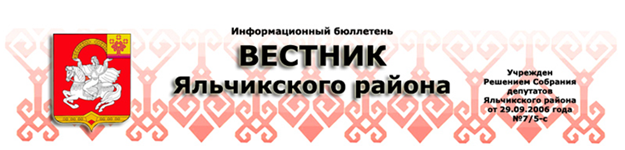  30.09.2022 г.                                                                                                                                              № 27Об итогах  выборов  депутатов Собрания депутатов Яльчикского муниципального округа Чувашской Республики первого созыва           Заслушав информацию председателя  Яльчикской территориальной избирательной комиссии  Чувашской Республики Николаева В.А.   об итогах  выборов  депутатов Собрания депутатов Яльчикского муниципального округа Чувашской Республики первого созыва 11 сентября 2022г. Собрание депутатов Яльчикского муниципального округа Чувашской Республики р е ш и л о:       1.Информацию председателя  Яльчикской территориальной избирательной комиссии  Чувашской Республики Николаева В.А.  об итогах  выборов  депутатов Собрания депутатов Яльчикского муниципального округа Чувашской Республики первого созыва 11 сентября 2022г. принять к сведению.        2.Установить, что Собрание депутатов Яльчикского муниципального округа Чувашской Республики  первого созыва сформировано в правомочном составе и приступает к исполнению полномочий с  29 сентября  2022года в следующем составе:Васильева Лариса Николаевна – депутат по Яльчикскому  одномандатному избирательному округу № 1;Львова Алевтина Михайловна– депутат по Яльчикскому  одномандатному избирательному округу № 2;Судаков Дмитрий Николаевич – депутат по Тоскаевскому одномандатному избирательному округу № 3;Львов Леонид Александрович – депутат по Байдеряковскому одномандатному избирательному округу № 4;Волков Николай Анатольевич - депутат по Большеяльчикскому одномандатному избирательному округу № 5;Чернов Вадим Владимирович– депутат по  Большеяльчикскому одномандатному избирательному округу № 6; Борисов Сергей Анатольевич–  депутат по Малотаябинскому одномандатному избирательному округу № 7;Сядуков Вячеслав Васильевич – депутат по Большетаябинскому одномандатному избирательному округу № 8;Галкин Юрий Васильевич– депутат по Кушелгинскому одномандатному избирательному округу № 9;Перепелкин Сергей Николаевич– депутат по Кильдюшевскому одномандатному избирательному округу № 10;Доброхотов Владимир Гурьевич – депутат по Новошимкусскому одномандатному избирательному округу № 11;Купташкин Петр Николаевич – депутат по Новобайбатыревскому одномандатному избирательному округу № 12;Рахмуллин Владимир Сергеевич – депутат по Шемалаковскому одномандатному избирательному округу №13;Меметова Марина Аркадьевна– депутат по Лащ-Таябинскому одномандатному избирательному округу №14;Карсаков Олег Ильич – депутат по  Байглычевскому одномандатному избирательному округу № 15;Васильев Андрей Петрович– депутат по  Янтиковскому одномандатному избирательному округу № 16;Хмелев Петр Васильевич – депутат по Кошки-Куликеевскому одномандатному избирательному округу № 17;Мясников Юрий Вячеславович – депутат по Сабанчинскому одномандатному избирательному округу № 18.         3.Настоящее решение подлежит опубликованию в информационном бюллетене «Вестник  Яльчикского района » и размещению на официальном сайте Яльчикского района Чувашской Республики в сети «Интернет».4. Настоящее решение вступает в силу со дня его подписания.Председатель Собрания депутатовЯльчикского муниципального округа                                                      В.В.СядуковОб избрании председателя Собрания депутатовЯльчикского муниципального округаЧувашской Республики первого созываВ соответствии с Федеральным законом от 06.10.2003 № 131-ФЗ "Об общих принципах организации местного самоуправления в Российской Федерации", Законом Чувашской Республики от 29.03.2022 № 31 "О преобразовании муниципальных образований Яльчикского района Чувашской Республики и о внесении изменений в Закон Чувашской Республики "Об установлении границ муниципальных образований Чувашской Республики и наделении их статусом городского, сельского поселения, муниципального района, муниципального округа и городского округа" Собрание депутатов Яльчикского муниципального округа Чувашской Республики р е ш и л о: 1. Избрать председателем Собрания депутатов Яльчикского муниципального округа Чувашской Республики первого созыва Сядукова Вячеслава Васильевича - депутата от Большетаябинского одномандатного избирательного округа № 8  на срок до окончания полномочий Собрания депутатов Яльчикского муниципального округа первого созыва.2. Настоящее решение подлежит опубликованию в информационном бюллетене "Вестник Яльчикского района" и размещению на официальном сайте Яльчикского района в сети "Интернет".3. Настоящее решение вступает в силу со дня его подписания.Председатель Собрания депутатовЯльчикского муниципального округа                                            В.В.СядуковОб избрании заместителя председателя и секретаряСобрания депутатов Яльчикского муниципального округаЧувашской Республики первого созываВ соответствии с Федеральным законом от 06.10.2003 № 131-ФЗ "Об общих принципах организации местного самоуправления в Российской Федерации", Законом Чувашской Республики от 29.03.2022 № 31 "О преобразовании муниципальных образований Яльчикского района Чувашской Республики и о внесении изменений в Закон Чувашской Республики "Об установлении границ муниципальных образований Чувашской Республики и наделении их статусом городского, сельского поселения, муниципального района, муниципального округа и городского округа" Собрание депутатов Яльчикского муниципального округа Чувашской Республики р е ш и л о:1. Избрать заместителем председателя Собрания депутатов Яльчикского муниципального округа Чувашской Республики первого созыва- Рахмуллина Владимира Сергеевича- депутата от Шемалаковского одномандатного избирательного округа № 13 на срок до окончания полномочий Собрания депутатов Яльчикского муниципального округа первого созыва.2. Избрать секретарем Собрания депутатов Яльчикского муниципального округа Чувашской Республики первого созыва – Аникину Ирину Николаевну -  управляющий делами- начальника отдела организационной работы администрации Яльчикского района на срок до окончания полномочий Собрания депутатов Яльчикского муниципального округа первого созыва.3. Настоящее решение подлежит опубликованию в информационном бюллетене "Вестник Яльчикского района" и размещению на официальном сайте Яльчикского  района в сети "Интернет".4. Настоящее решение вступает в силу со дня его подписания.Председатель Собрания депутатовЯльчикского муниципального округа                                              В.В.Сядуков.Об утверждении регламента Собрания депутатовЯльчикского муниципального округа Чувашской РеспубликиВ соответствии с Федеральным законом от 06.10.2003 № 131-ФЗ "Об общих принципах организации местного самоуправления в Российской Федерации", Законом Чувашской Республики от 29.03.2022 № 31 "О преобразовании муниципальных образований Яльчикского района Чувашской Республики и о внесении изменений в Закон Чувашской Республики "Об установлении границ муниципальных образований Чувашской Республики и наделении их статусом городского, сельского поселения, муниципального района, муниципального округа и городского округа" Собрание депутатов Яльчикского муниципального округа Чувашской Республики р е ш и л о:1. Утвердить Регламент Собрания депутатов Яльчикского муниципального округа Чувашской Республики, согласно приложению к настоящему решению.2. Признать утратившим силу решение Собрания депутатов Яльчикского района Чувашской Республики от 20.02.2017 № 15/4-с "О регламенте Собрания депутатов Яльчикского района Чувашской Республики".3. Настоящее решение подлежит опубликованию в информационном бюллетене "Вестник Яльчикского района" и размещению на официальном сайте Яльчикского района в сети "Интернет".Председатель Собрания депутатовЯльчикского муниципального округа                                          В.В.СядуковПриложениек решениюСобрания депутатовЯльчикского муниципального округаот 29.09.2022 г. №  1/ 4-cРЕГЛАМЕНТСОБРАНИЯ ДЕПУТАТОВ ЯЛЬЧИКСКОГО МУНИЦИПАЛЬНОГО ОКРУГА ЧУВАШСКОЙ РЕСПУБЛИКИНастоящий регламент регулирует порядок деятельности Собрания депутатов Яльчикского муниципального округа Чувашской Республики (далее Собрание депутатов), устанавливает основные правила и процедуры его работы.1. Общие положения Собрания депутатов1.1. Собрание депутатов является представительным органом Яльчикского муниципального округа Чувашской Республики, который самостоятельно решает вопросы, относящиеся к его полномочиям, в соответствии с Конституцией Российской Федерации, федеральными конституционными законами, федеральными законами, Конституцией и законами Чувашской Республики, Уставом Яльчикского муниципального округа Чувашской Республики, муниципальными правовыми актами Яльчикского муниципального округа, иными нормативно-правовыми актами Российской Федерации, Чувашской Республики и настоящим Регламентом.1.2. Собрание депутатов Яльчикского муниципального округа состоит из 18 депутатов избираемых на муниципальных выборах по одномандатным избирательным округам на основе всеобщего равного и прямого избирательного права при тайном голосовании сроком на 5 лет.1.3. Собрание депутатов может осуществлять свои полномочия в случае избрания не менее двух третей от установленной численности депутатов.1.4. Заседание Собрания депутатов Яльчикского муниципального округа считается правомочным, если на нем присутствует не менее 50 процентов от числа избранных депутатов. Заседания Собрания депутатов Яльчикского муниципального округа проводятся не реже одного раза в три месяца.1.5. Собрание депутатов Яльчикского муниципального округа обладает правами юридического лица.1.6. В исключительной компетенции Собрания депутатов находятся:1) принятие Устава Яльчикского муниципального округа и внесение в него изменений и дополнений;2) утверждение бюджета Яльчикского муниципального округа и отчета о его исполнении;3) установление, изменение и отмена местных налогов и сборов в соответствии с законодательством Российской Федерации о налогах и сборах;4) утверждение стратегии социально-экономического развития Яльчикского муниципального округа;5) определение порядка управления и распоряжения имуществом, находящимся в муниципальной собственности;6) определение порядка принятия решений о создании, реорганизации и ликвидации муниципальных предприятий и учреждений, а также об установлении тарифов на услуги муниципальных предприятий и учреждений, выполнение работ, за исключением случаев, предусмотренных федеральными законами;7) определение порядка участия Яльчикского муниципального округа в организациях межмуниципального сотрудничества;8) определение порядка материально-технического и организационного обеспечения деятельности органов местного самоуправления;9) контроль за исполнением органами местного самоуправления Яльчикского муниципального округа и должностными лицами органов местного самоуправления Яльчикского муниципального округа полномочий по решению вопросов местного значения;10) принятие решения об удалении главы Яльчикского муниципального округа в отставку;11) утверждение правил благоустройства территории Яльчикского муниципального округа.Иные полномочия Собрания депутатов определяются федеральными законами и принимаемыми в соответствии с ними Конституцией Чувашской Республики, законами Чувашской Республики, Уставом Яльчикского муниципального округа Чувашской Республики.1.7. Собрание депутатов Яльчикского муниципального округа заслушивает ежегодные отчеты главы Яльчикского муниципального округа, о результатах их деятельности и деятельности администрации Яльчикского муниципального округа и иных подведомственных главе Яльчикского муниципального округа органов местного самоуправления, в том числе о решении вопросов, поставленных Собранием депутатов Яльчикского муниципального округа.2. Структура Собрания депутатовЯльчикского муниципального округа2.1. Организацию деятельности Собрания депутатов Яльчикского муниципального округа осуществляет председатель Собрания депутатов Яльчикского муниципального округа, избираемый из своего состава на первом заседании открытым голосованием большинством голосов.2.2. Собрание депутатов Яльчикского муниципального округа одновременно с избранием председателя Собрания депутатов Яльчикского муниципального округа избирает его заместителя.2.3. Структуру Собрания депутатов составляют председатель Собрания депутатов, заместитель председателя Собрания депутатов, постоянные комиссии, секретарь.2.4. Деятельность Собрания депутатов основывается на принципах коллективного и свободного обсуждения и решения вопросов.2.5. Собрание депутатов из числа депутатов образует постоянные комиссии для предварительного рассмотрения и подготовки вопросов, относящихся к ведению Собрания депутатов, и вправе создавать временные комиссии.2.6. Свои полномочия Собрание депутатов сохраняет до первого заседания вновь избранного Собрания депутатов.3. Депутат Собрания депутатовЯльчикского муниципального округа3.1. Полномочия депутата начинаются со дня его избрания и прекращаются со дня начала работы Собрания депутатов Яльчикского муниципального округа нового созыва.3.2. Депутаты Собрания депутатов Яльчикского муниципального округа осуществляют свои полномочия на непостоянной основе.3.3. Вопросы неприкосновенности депутата Собрания депутатов Яльчикского муниципального округа решаются в соответствии с федеральным законодательством.3.4. Встречи депутата с избирателями проводятся в помещениях, специально отведенных местах, а также на внутридворовых территориях при условии, что их проведение не повлечет за собой нарушение функционирования объектов жизнеобеспечения, транспортной или социальной инфраструктуры, связи, создание помех движению пешеходов и (или) транспортных средств либо доступу граждан к жилым помещениям или объектам транспортной или социальной инфраструктуры.3.5. Администрация Яльчикского муниципального округа определяет специально отведенные места для проведения встреч депутатов с избирателями, а также определяет перечень помещений, предоставляемых администрацией Яльчикского муниципального округа для проведения встреч депутатов с избирателями, и порядок их предоставления.3.6. Встречи депутата с избирателями в форме публичного мероприятия проводятся в соответствии с законодательством Российской Федерации о собраниях, митингах, демонстрациях, шествиях и пикетированиях.3.7. Депутату Собрания депутатов Яльчикского муниципального округа для осуществления своих полномочий на непостоянной основе гарантируется сохранение места работы (должности) на период, составляющий в совокупности три рабочих дня в месяц.3.8. Для реализации своих полномочий на заседаниях Собрания депутатов Яльчикского муниципального округа депутат имеет право:предлагать вопросы для рассмотрения на заседании Собрания депутатов Яльчикского муниципального округа;вносить предложения и замечания по повестке дня, по порядку рассмотрения и существу обсуждаемых вопросов;вносить предложения о заслушивании на заседании отчета или информации должностных лиц, возглавляющих органы, подконтрольные Собранию депутатов Яльчикского муниципального округа;ставить вопросы о необходимости разработки новых решений;участвовать в прениях, задавать вопросы докладчикам, а также председателю на заседании;выступать с обоснованием своих предложений и по мотивам голосования, давать справки;вносить поправки к проектам решений Собрания депутатов;информировать на заседаниях Собрания депутатов об обращениях граждан, имеющих общественное значение;знакомиться с текстами выступлений в стенограммах и протоколах заседаний Собрания депутатов Яльчикского муниципального округа;обращаться с депутатским запросом к руководителям расположенных на соответствующей территории государственных органов и организаций всех форм собственности по вопросам, находящимся в ведении Яльчикского муниципального округа;на обеспечение документами, принятыми Собранием депутатов Яльчикского муниципального округа, а также документами, иными информационными и справочными материалами, официально распространяемыми другими органами местного самоуправления и органами государственной власти;осуществлять иные права, предусмотренные действующим законодательством.3.9. Депутат Собрания депутатов Яльчикского муниципального округа должен принимать участие:в заседаниях Собрания депутатов Яльчикского муниципального округа;в работе комиссий, образуемых Собранием депутатов Яльчикского муниципального округа;в выполнении поручений Собрания депутатов и его комиссий, данные в пределах их компетенции;в работе депутатских групп.3.10. Депутат обязан не реже двух раз в год отчитываться перед избирателями округа о своей работе, о ходе выполнения предвыборной программы.3.11. Депутат Собрания депутатов имеет соответствующее удостоверение, являющееся его основным документом, подтверждающим полномочия депутата, которыми он пользуется в течение срока своих депутатских полномочий.4. Председатель Собрания депутатовЯльчикского муниципального органа4.1. Организацию деятельности Собрания депутатов Яльчикского муниципального округа осуществляет председатель Собрания депутатов Яльчикского муниципального округа, который:- осуществляет руководство подготовкой заседаний Собрания депутатов и вопросов, вносимых на рассмотрение Собрания депутатов;- созывает заседания Собрания депутатов Яльчикского муниципального округа, доводит до сведения депутатов место их проведения, а также проект повестки дня;- ведет заседания Собрания депутатов Яльчикского муниципального округа;- оказывает содействие депутатам в осуществлении ими своих полномочий, организует обеспечение их необходимой информацией;- принимает меры по обеспечению гласности и учету общественного мнения в работе Собрания депутатов Яльчикского муниципального округа;- подписывает протоколы заседаний и другие документы Собрания депутатов Яльчикского муниципального округа;- подписывает и обнародует нормативные правовые акты, принятые Собранием депутатов Яльчикского муниципального округа;- координирует деятельность постоянных комиссий, депутатских групп;- осуществляет иные полномочия в соответствии с решениями Собрания депутатов Яльчикского муниципального округа.4.2. Председатель Собрания депутатов осуществляет свои полномочия на непостоянной профессиональной основе.4.3. Председатель Собрания депутатов Яльчикского муниципального округа избирается открытым голосованием простым большинством голосов от установленного числа депутатов Собрания депутатов Яльчикского муниципального округа.4.4. Решение об избрании председателя Собрания депутатов Яльчикского муниципального округа оформляется решением Собрания депутатов Яльчикского муниципального округа.4.5. Вопрос об освобождении от должности председателя Собрания депутатов Яльчикского муниципального округа рассматривается на заседании Собрания депутатов Яльчикского муниципального округа при поступлении личного заявления председателя Собрания депутатов Яльчикского муниципального округа или по предложению группы депутатов численностью не менее одной трети от установленной численности депутатов председателя Собрания депутатов Яльчикского муниципального округа.Вопрос об освобождении от должности председателя Собрания депутатов Яльчикского муниципального округа без голосования и обсуждения включается в повестку (проект повестки) дня заседания Собрания депутатов Яльчикского муниципального округа.При рассмотрении вопроса об освобождении от должности председателя Собрания депутатов Яльчикского муниципального округа функции председательствующего на заседании председателя Собрания депутатов Яльчикского муниципального округа до принятия решения по данному вопросу исполняет заместитель председателя Собрания депутатов Яльчикского муниципального округа.Вопрос об освобождении от должности председателя Собрания депутатов Яльчикского муниципального округа рассматривается в его присутствии либо в его отсутствие без уважительной причины. При этом председателя Собрания депутатов Яльчикского муниципального округа вправе выступить с отчетом о своей деятельности.4.6. Решение об освобождении от должности председателя Собрания депутатов Яльчикского муниципального округа по предложению депутатов принимается большинством в две трети голосов от установленной численности депутатов, при поступлении личного заявления - большинством голосов от числа избранных депутатов Собрания депутатов Яльчикского муниципального округа.Решение об освобождении от председателя Собрания депутатов Яльчикского муниципального округа оформляется решением Собрания депутатов Яльчикского муниципального округа.4.7. В случае временного отсутствия председателя Собрания депутатов Яльчикского муниципального округа, а также досрочного прекращения полномочий председателя Собрания депутатов Яльчикского муниципального округа его обязанности временно осуществляет заместитель председателя.5. Заместитель председателя5.1. Заместитель председателя Собрания депутатов Яльчикского муниципального округа избирается открытым голосованием простым большинством голосов от установленного числа депутатов.5.2. Решение об избрании заместителя председателя Собрания депутатов Яльчикского муниципального округа оформляется решением Собрания депутатов.5.3. Вопрос об освобождении от должности заместителя председателя Собрания депутатов Яльчикского муниципального округа рассматривается на заседании Собрания депутатов Яльчикского муниципального округа при поступлении личного заявления заместителя председателя Собрания депутатов, по предложению председателя Собрания депутатов Яльчикского муниципального округа или по предложению группы депутатов численностью не менее одной трети от установленной численности депутатов председателя Собрания депутатов Яльчикского муниципального округа.Вопрос об освобождении от должности заместителя председателя Собрания депутатов Яльчикского муниципального округа без голосования и обсуждения включается в повестку (проект повестки) дня заседания Собрания депутатов Яльчикского муниципального округа.Вопрос об освобождении от должности заместителя председателя Собрания депутатов Яльчикского муниципального округа рассматривается в его присутствии либо в его отсутствие без уважительной причины. При этом заместитель председателя Собрания депутатов Яльчикского муниципального округа вправе выступить с отчетом о своей деятельности.5.4. Решение об освобождении от должности заместителя председателя Собрания депутатов Яльчикского муниципального округа принимается открытым голосованием простым большинством голосов от установленного числа депутатов Собрания депутатов Яльчикского муниципального округа.Решение об освобождении от должности заместителя председателя Собрания депутатов Яльчикского муниципального округа оформляется решением Собрания депутатов Яльчикского муниципального округа.6. Постоянные комиссии Собрания депутатовЯльчикского муниципального округа6.1. Собрание депутатов Яльчикского муниципального округа из числа депутатов образует постоянные комиссии для предварительного рассмотрения и подготовки вопросов, относящихся к ведению Собрания депутатов Яльчикского муниципального округа.6.2. Постоянные комиссии образуются на срок полномочий Собрания депутатов. Необходимость образования постоянных комиссий, их наименование определяются депутатами. Решение об образовании постоянных комиссий оформляется решением Собрания депутатов Яльчикского муниципального округа.6.3. Решения об образовании, численном и персональном составе постоянных комиссий принимаются Собранием депутатов на его заседании. Предложения по численному и персональному составу комиссии могут вноситься председателем Собрания депутатов, депутатами.Члены комиссий избираются открытым голосованием большинством от установленного количества депутатов. Срок полномочий членов комиссий соответствует сроку полномочий Собрания депутатов очередного созыва.6.4. Депутат выводится из состава постоянной комиссии по его письменному заявлению, либо по представлению председателя соответствующей постоянной комиссии. Решение о составе (изменении состава) постоянных комиссий утверждается на заседании Собрания депутатов Яльчикского муниципального округа.6.5. Постоянная комиссия большинством голосов от числа членов постоянной комиссии может принять решение о прекращении своей деятельности. Решение о прекращении деятельности постоянной комиссии утверждается на заседании Собрания депутатов Яльчикского муниципального округа.6.6 Председатели комиссий избираются Собранием депутатов из числа депутатов Собрания депутатов. Заместитель председателя комиссии и секретарь комиссии избираются на заседании постоянной комиссии из его состава большинством голосов от установленного числа членов постоянной комиссии.        6.7. Заседания постоянной комиссии проводятся по мере необходимости.6.8. Депутат Собрания депутатов может быть членом только одной постоянной комиссии.6.9. Председатель Собрания депутатов не может быть членом ни одной из постоянных комиссий.6.10. Заместитель председателя Собрания депутатов Яльчикского муниципального округа может быть членом любой из постоянных комиссий и возглавлять ее.6.11. Численность комиссии не может быть менее трех человек. В случае если состав постоянных комиссий станет менее трех человек, председатель Собрания депутатов вносит на заседание Собрания депутатов вопрос о прекращении деятельности постоянной комиссии.7. Временные депутатские комиссииСобрания депутатов Яльчикского муниципального округа7.1. Собрание депутатов Яльчикского муниципального округа для предварительного рассмотрения и подготовки вопросов, относящихся к ведению Собрания депутатов Яльчикского муниципального округа, в целях осуществления контроля вправе создавать временные комиссии, которые могут быть образованы по предложению группы депутатов, численностью не менее одной трети от установленного числа депутатов Собрания депутатов Яльчикского муниципального округа, деятельность которых ограничивается:а) определенным периодом, на который создается временная комиссия;б) определенной задачей, для решения которой создается временная комиссия.7.2. Решения об образовании, численном и персональном составе, председателе временной комиссии принимаются Собранием депутатов на его заседании.7.3. Организация и порядок деятельности временной комиссии определяются ею самостоятельно.7.4. По результатам своей работы временная комиссия представляет Собранию депутатов Яльчикского муниципального округа доклад по существу вопроса, в связи с которым она была создана. Члены комиссии, имеющие особое мнение, вправе огласить его на заседании Собрания депутатов Яльчикского муниципального округа.7.5. Временная комиссия прекращает свою деятельность:а) по истечении периода, на который она была создана;б) в случае решения задачи, для достижения которой она создавалась;в) в иных случаях по решению Собрания депутатов Яльчикского муниципального округа.8. Порядок проведения заседанийСобрания депутатов Яльчикского муниципального округа8.1. Первое заседание Собрания депутатов Яльчикского муниципального округа созывается старейшим депутатом соответствующего созыва не позднее 30 дней со дня избрания Собрания депутатов Яльчикского муниципального округа в правомочном составе.8.2. На первом заседании Собрания депутатов Яльчикского муниципального округа нового созыва избирается председатель Собрания депутатов Яльчикского муниципального округа, заместитель председателя Собрания депутатов Яльчикского муниципального округа, решается вопрос об образовании постоянных комиссий Собрания депутатов Яльчикского муниципального округа, их наименовании, персональном составе, председателе постоянных комиссий.8.3. Заседания Собрания депутатов Яльчикского муниципального округа проводятся открыто. Решения Собрания депутатов Яльчикского муниципального округа подлежат официальному опубликованию (обнародованию). В случаях, предусмотренных настоящим регламентом, Собрание депутатов Яльчикского муниципального округа вправе проводить закрытые заседания.8.4. Заседания Собрания депутатов Яльчикского муниципального округа проводятся не реже одного раза в квартал по адресу: - Чувашская Республика, с. Яльчики, ул. Иванова, 16, актовый зал.8.5. Предложения к составлению плана заседаний Собрания депутатов Яльчикского муниципального округа вносятся комиссиями Собрания депутатов Яльчикского муниципального округа, депутатскими группами, отдельными депутатами.8.6. Присутствие на каждом заседании Собрания депутатов Яльчикского муниципального округа является одной из основных обязанностей депутата. О невозможности своего присутствия на заседании депутат должен заранее уведомить председателя Собрания депутатов Яльчикского муниципального округа. Уважительными причинами отсутствия депутата на заседании признаются: болезнь, нахождение в командировке и другие особые обстоятельства.8.7. Организационно-техническое обеспечение заседаний Собрания депутатов Яльчикского муниципального округа осуществляется секретарем Собрания депутатов Яльчикского муниципального округа, которое включает в себя:- подготовку и вручение депутатам извещений о созыве заседания, проектов решений Собрания депутатов Яльчикского муниципального округа и других необходимых для работы материалов;- извещение лиц, приглашенных на заседание;- регистрацию присутствующих депутатов и других участников заседания;- ведение протокола заседания.8.8. Заседание Собрания депутатов Яльчикского муниципального округа начинается в 10 часов и заканчивается, как правило, не позднее 14 часов; при необходимости Собрание депутатов Яльчикского муниципального округа может продлить время своего заседания, в том числе с переносом заседания на следующий день.8.9. Собрание депутатов может принять решение о проведении закрытых заседаний Собрания депутатов по предложению постоянных или временных комиссий Собрании депутатов.При проведении открытых заседаний Собрание депутатов может принять решение о рассмотрении отдельных вопросов в режиме закрытого заседания.8.10. Депутаты, другие лица, присутствующие на закрытом заседании Собрания депутатов Яльчикского муниципального округа, вправе использовать полученную на заседании информацию только в соответствии с ограничениями, установленными нормами законодательства, а также решениями Собрания депутатов Яльчикского муниципального округа для каждого вида информации.8.11. Во время заседаний Собрания депутатов Яльчикского муниципального округа не допускаются:а) выступления без разрешения председателя Собрания депутатов Яльчикского муниципального округа;б) использование выступающими в своей речи грубых, оскорбительных, некорректных выражений (в том числе в адрес конкретных лиц), призывов к незаконным и насильственным действиям, использование своего выступления в противоречии с характером либо целью обсуждения, сознательное нарушение установленного регламента выступления;в) уход депутата с заседания Собрания депутатов Яльчикского муниципального округа без объявления причины;г) высказывания с места и другие нарушения порядка лицами, не являющимися депутатами.8.12. Для поддержания порядка на заседании Собрания депутатов Яльчикского муниципального округа председатель вправе:- призвать выступающего соблюдать регламент, придерживаться сущности обсуждаемого вопроса;- сделать выступающему предупреждение при нарушении им требований, изложенных в предыдущем пункте;- лишить выступающего слова после второго предупреждения;- сделать замечание участнику заседания при нарушении им порядка на заседании или требований регламента;- дать указания об удалении из зала заседания лиц, не являющихся депутатами, в случае нарушения ими порядка.8.13. Повестка заседания Собрания депутатов Яльчикского муниципального округа состоит из трех частей:- основные вопросы;- разное;- информационные сообщения.Основными являются вопросы рассмотрения проектов решений Собрания депутатов Яльчикского муниципального округа и иные вопросы, требующие подготовки и предварительного обсуждения комиссиями Собрания депутатов Яльчикского муниципального округа.В "разное" относятся вопросы организации деятельности депутатов, вопросы, решения которых имеют порученческий характер, и иные вопросы, не требующие предварительной проработки.К "информационным сообщениям" относятся заявления и обращения депутатов, сообщения должностных лиц и руководителей структурных подразделений администрации Яльчикского муниципального округа и иные вопросы, носящие информационный характер.8.13. Проект повестки дня заседания Собрания депутатов вносится председателем Собрания депутатов Яльчикского муниципального округа на обсуждение после открытия заседания. После принятия проекта повестки дня заседания за основу рассматриваются предложения по дополнениям и изменениям повестки дня заседания. После принятия решения по каждому предложению повестка дня заседания утверждается в целом.8.14. Право внесения в Собрание депутатов Яльчикского муниципального округа проектов решений Собрания депутатов Яльчикского муниципального округа принадлежит:а) главе Яльчикского муниципального округа;б) председателю Собрания депутатов Яльчикского муниципального округа;в) заместителю председателя Собрания депутатов Яльчикского муниципального округа;г) депутатам Собрания депутатов Яльчикского муниципального округа;д) комиссиям Собрания депутатов Яльчикского муниципального округа.Проекты решений, исходящие от структурных подразделений администрации Яльчикского муниципального округа, организаций, предприятий и учреждений, общественных объединений и иных лиц могут быть внесены в Собрание депутатов Яльчикского муниципального округа лицами и органами, указанными в этом пункте.8.15. Процедура рассмотрения и принятия решений по вопросам повестки дня заседания включает:а) доклад;б) содоклад;в) ответы докладчика на вопросы;г) прения;д) голосование по принятию проекта решения за основу;е) рассмотрение и голосование по поправкам к проекту решения, принятому за основу;ж) голосование по принятию решения в целом со всеми принятыми поправками.8.16. Выступающим на заседании предоставляется слово:для доклада - до 20 минут;для выступления в прениях, для оглашения обращений, для информационных сообщений - до 5 минут.8.17. Любой документ (решение, заявление, регламент, обращение, другой документ) Собрания депутатов Яльчикского муниципального округа может быть принят сразу в целом, либо путем голосования по отдельным частям (по пунктам, статьям, разделам) с последующим принятием в целом; текст также может быть перед этим принят за основу с последующим внесением в него поправок.8.18. Если проект документа не принят за основу, то он возвращается инициаторам рассмотрения вопроса для соответствующей доработки.8.19. Внеочередное заседание Собрания депутатов Яльчикского муниципального округа созывается председателем Собрания депутатов Яльчикского муниципального округа по собственной инициативе, либо по инициативе, главы Яльчикского муниципального округа, либо по инициативе не менее 1/3 депутатов от установленной численности депутатов Собрания депутатов Яльчикского муниципального округа.8.20. Предложение о созыве внеочередного заседания направляется председателю Собрания депутатов Яльчикского муниципального округа в письменном виде с указанием вопросов, которые предлагается внести в повестку дня заседания, и кратким обоснованием необходимости проведения внеочередного заседания.8.21. После рассмотрения материалов, представленных инициаторами предложения о созыве внеочередного заседания, председатель Собрания депутатов Яльчикского муниципального округа не позднее пяти дней со дня внесения предложения о его созыве назначает время и место проведения внеочередного заседания, утверждает проект повестки дня заседания, который направляет депутатам.8.22. Инициатор предложения о созыве внеочередного заседания не позднее, чем за 5 дней до начала заседания должен представить председателю Собрания депутатов Яльчикского муниципального округа:1) проекты решений Собрания депутатов Яльчикского муниципального округа;2) пояснительные записки к проектам решений Собрания депутатов Яльчикского муниципального округа;3) списки предполагаемых докладчиков и приглашенных лиц.8.23. Материалы, подлежащие рассмотрению на внеочередном заседании, председателем Собрания депутатов Яльчикского муниципального округа направляются депутатам не позднее, чем за три дня до начала заседания.9. Порядок рассмотрения и принятияСобранием депутатов правовых актов9.1. По вопросам своей компетенции Собрание депутатов Яльчикского муниципального округа принимает правовые акты в форме решений. Правовые акты Собрания депутатов Яльчикского муниципального округа принимаются большинством голосов от установленного числа депутатов Собрания депутатов Яльчикского муниципального округа, если иное не установлено Федеральным законом от 6 октября 2003 г. N 131-ФЗ "Об общих принципах организации местного самоуправления в Российской Федерации" или Уставом Яльчикского муниципального округа.9.2. Решения Собрания депутатов Яльчикского муниципального округа принимаются открытым или тайным голосованием. Открытое голосование может быть поименным. Каждый депутат голосует лично.В исключительных случаях допускается передача депутатом права голоса другому депутату в связи с отсутствием на заседании Собрания депутатов Яльчикского муниципального округа по уважительной причине. К уважительным причинам относятся: болезнь, служебная командировка, повреждение здоровья или смерть близкого родственника.Депутат составляет на имя председателя Собрания депутатов Яльчикского муниципального округа заявление о передаче права голоса другому депутату в период отсутствия на заседании с указанием причины отсутствия, времени, на которое передается право голоса, а также с указанием того, как распорядиться правом голоса при голосовании по вопросам, рассматриваемым на заседании Собрания депутатов Яльчикского муниципального округа.К заявлению о передаче права голоса другому депутату прилагаются документы, подтверждающие, что причина отсутствия депутата на заседании Собрания депутатов Яльчикского муниципального округа является уважительной (листок нетрудоспособности, командировочное удостоверение, иные подтверждающие документы).Депутат вправе направить заявление о передаче права голоса в период отсутствия на заседании Собрания депутатов Яльчикского муниципального округа с использованием факсимильной связи с последующим представлением документов, указанных в абзаце четвертом настоящего пункта.Оглашение данного заявления на заседании Собрания депутатов Яльчикского муниципального округа и признание причины отсутствия депутата(ов) на заседании уважительной (неуважительной) возлагается на председателя.Соответствующие заявления и документы приобщаются к протоколу заседания Собрания депутатов Яльчикского муниципального округа. Форма заявления о передаче права голоса утверждается в приложении к настоящему регламенту.9.3. Решения Собрания депутатов Яльчикского муниципального округа о принятии Устава, внесении изменений и (или) дополнений в Устав (далее - решение о принятии Устава) принимаются большинством в две трети голосов от установленного числа депутатов Собрания депутатов Яльчикского муниципального округа. Инициатива по внесению на рассмотрение Собрания депутатов Яльчикского муниципального округа проекта Устава Яльчикского муниципального округа, а также проекта решения о внесении изменений и (или) дополнений в Устав Яльчикского муниципального округа, может исходить от главы Яльчикского муниципального округа или от депутатов Собрания депутатов Яльчикского муниципального округа, численностью не менее одной трети от установленного числа, от органа прокуратуры или от иных, предусмотренных федеральным законом, субъектов правотворческой инициативы.9.4. Проекты нормативных правовых актов Собрания депутатов Яльчикского муниципального округа, предусматривающие установление, изменение и отмену местных налогов и сборов, осуществление расходов из средств местного бюджета, могут быть внесены на рассмотрение Собрания депутатов Яльчикского муниципального округа только по инициативе главы Яльчикского муниципального округа или при наличии заключения главы Яльчикского муниципального округа.9.5. Правовые акты Собрания депутатов Яльчикского муниципального округа вступают в силу с момента их подписания председателем Собрания депутатов Яльчикского муниципального округа, если иной порядок не установлен действующим законодательством, настоящим Уставом или самим правовым актом. Решения Собрания депутатов Яльчикского муниципального округа о налогах и сборах вступают в силу в соответствии с Налоговым кодексом Российской Федерации.Председатель Собрания депутатов Яльчикского муниципального округа подписывает решения Собрания депутатов Яльчикского муниципального округ в течение 10 дней с момента их принятия.9.6. Нормативный правовой акт, принятый Собранием депутатов Яльчикского муниципального округа, направляется главе Яльчикского муниципального округа для подписания и обнародования в течение 10 дней. Глава Яльчикского муниципального округа имеет право отклонить нормативный правовой акт, принятый Собранием депутатов Яльчикского муниципального округа. В этом случае указанный нормативный правовой акт в течение 10 дней возвращается в Собрание депутатов Яльчикского муниципального округа с мотивированным обоснованием его отклонения либо с предложениями о внесении в него изменений и дополнений. Если глава Яльчикского муниципального округа отклонит нормативный правовой акт, он вновь рассматривается Собранием депутатов Яльчикского муниципального округа. Если при повторном рассмотрении указанный нормативный правовой акт будет одобрен в ранее принятой редакции большинством не менее двух третей от установленной численности депутатов Собрания депутатов Яльчикского муниципального округа, он подлежит подписанию главой Яльчикского муниципального округа в течение семи дней и обнародованию.10. Оформление протоколов заседаний и решенийСобрания депутатов Яльчикского муниципального округа10.1. В протоколе заседания Собрания депутатов Яльчикского муниципального округа указываются:а) наименование Собрания депутатов Яльчикского муниципального округа, порядковый номер заседания, дата и место проведения заседания;б) состав Собрания депутатов Яльчикского муниципального округа, сведения о председателе на заседании, числе присутствовавших и отсутствовавших на заседании депутатов (с указанием причин отсутствия);в) сведения о лицах, приглашенных на заседание;г) повестка дня заседания с указанием инициаторов включения вопросов в повестку;д) фамилии докладчиков, других выступавших, а также лиц, задавших вопросы или направивших вопросы председателю в письменном виде; при необходимости указываются и другие, кроме фамилий, персональные данные (должность, место работы и т.п.);е) сведения об основных моментах обсуждения каждого вопроса, о принятых Собранием решениях и результатах голосования по ним с поименным перечислением депутатов, оставшихся при голосовании в меньшинстве, воздержавшихся или уклонившихся от голосования.10.2. К протоколу прилагаются:- решения и другие документы, принятые Собранием депутатов Яльчикского муниципального округа;- тексты поправок, предложенных депутатами (председателем), к текстам рассмотренных Собранием депутатов Яльчикского муниципального округа документов;- тексты выступлений депутатов и приглашенных лиц, не получивших возможности выступить на заседании;- тексты депутатских запросов и вопросов, поступивших к главе Яльчикского муниципального округа в письменном виде, тексты ответов на них.10.3. Протокол заседания Собрания депутатов Яльчикского муниципального округа оформляется в десятидневный срок с момента окончания заседания.Протокол подписывается председателем Собрания депутатов Яльчикского муниципального округа и секретарем заседания.Протоколы заседаний и приложенные к ним материалы по требованию депутатов предоставляются им для ознакомления, замечания на протокол в письменном виде предоставляются депутатами в трехдневный срок с момента получения ими копии протокола заседаний.10.4. Решения, принятые на заседании Собрания депутатов Яльчикского муниципального округа, оформляются секретарем Собрания депутатов Яльчикского муниципального округа в пятидневный с момента окончания заседания срок.Каждый депутат вправе получить один экземпляр копии решения Собрания депутатов Яльчикского муниципального округа после его соответствующего оформления.Не позднее пяти дней после оформления решения Собрания депутатов Яльчикского муниципального округа оно направляется заинтересованным лицам и исполнителям.11. Заключительные положенияНастоящий Регламент вступает в силу со дня вступления в силу решения Собрания депутатов Яльчикского муниципального округа о принятии Регламента Собрания депутатов Яльчикского муниципального округа.Изменения и дополнения, вносимые в настоящий Регламент, вступают в силу со дня принятия соответствующего решения.Приложение к решению Собрания депутатов Яльчикского муниципального округа                                                                                 от  29.09.2022 г. №  1/ 4-cДЕПУТАТ СОБРАНИЯ ДЕПУТАТОВ ЯЛЬЧИКСКОГО МУНИЦИПАЛЬНОГО ОКРУГА ______________________________________________________________________ФИО ДЕПУТАТА«__» ______________ 20__ годаПредседателю Собрания депутатов Яльчикского муниципального округаВ связи с моим отсутствием на заседании Собрания депутатов Яльчикского муниципального округа №___ от __.__.20__ г. по уважительной причине _____________________________________________________________________________ в соответствии с регламентом Собрания депутатов Яльчикского муниципального округа передаю право голоса депутату Собрания депутатов Яльчикского муниципального округа ______________________________________________________________________ .При голосовании по вопросам, рассматриваемым на заседании Собрания депутатов Яльчикского муниципального округа, прошу депутата _______________________________________________ руководствоваться прилагаемым перечнем вопросов с указанием голосования по каждому вопросу.В случае, если мной не указано волеизъявление по рассматриваемому на заседании Собрания депутатов Яльчикского муниципального округа вопросу, прошу депутата _________________________________________________________ при голосовании выбрать вариант «воздержаться».При голосовании по процедурным вопросам доверяю депутату _________________________________________________________ определить выбор варианта волеизъявления самостоятельно. Приложение: на  ___  л. в 1 экз.Депутат  Собрания депутатов Яльчикского  муниципального округа   __________      _________________   _____                                                                    (подпись)                    (расшифровка подписи,        дата)О возложении исполнения полномочий главыЯльчикского муниципального округа Чувашской Республикина главу Яльчикского района Чувашской РеспубликиВ соответствии с Федеральным законом от 6 октября 2003 года № 131-ФЗ "Об общих принципах организации местного самоуправления в Российской Федерации, Законом Чувашской Республики от 29.03.2022 № 31 "О преобразовании муниципальных образований Яльчикского района Чувашской Республики и о внесении изменений в Закон Чувашской Республики "Об установлении границ муниципальных образований Чувашской Республики и наделении их статусом городского, сельского поселения, муниципального района, муниципального округа и городского округа" Собрание депутатов Яльчикского муниципального округа Чувашской Республики р е ш и л о:1. Возложить исполнение полномочий главы Яльчикского муниципального округа Чувашской Республики на  главу Яльчикского района Чувашской Республики Васильеву Алину Геннадьевну до дня вступления в должность главы Яльчикского муниципального округа Чувашской Республики, избранного Собранием депутатов Яльчикского муниципального округа Чувашской Республики из числа кандидатов, представленных конкурсной комиссией, по результатам конкурса.2. Настоящее решение подлежит опубликованию в информационном бюллетене  "Вестник Яльчикского района" и размещению на официальном сайте Яльчикского района в сети "Интернет".3. Настоящее решение вступает в силу со дня его подписания.Председатель Собрания депутатовЯльчикского муниципального округа                                        В.В.СядуковО порядке опубликования (обнародования) муниципальныхправовых актов и официальной информации Собрания депутатовЯльчикского муниципального округа Чувашской РеспубликиВ соответствии с Федеральным законом от 06.10.2003 № 131-ФЗ "Об общих принципах организации местного самоуправления в Российской Федерации", Законом Чувашской Республики от 29.03.2022 № 31 "О преобразовании муниципальных образований Яльчикского района Чувашской Республики и о внесении изменений в Закон Чувашской Республики "Об установлении границ муниципальных образований Чувашской Республики и наделении их статусом городского, сельского поселения, муниципального района, муниципального округа и городского округа" Собрание депутатов Яльчикского муниципального округа Чувашской Республики р е ш и л о:1. Определить, что до принятия Устава Яльчикского муниципального округа Чувашской Республики официальным печатным средством массовой информации для опубликования муниципальных нормативных правовых актов, проектов муниципальных нормативных правовых актов по вопросам местного значения Яльчикского муниципального округа Чувашской Республики, соглашений, заключенных между органами местного самоуправления, доведения до сведения жителей Яльчикского муниципального округа Чувашской Республики иной официальной информации является информационный бюллетень   "Вестник Яльчикского района".2. Определить, что до создания официального сайта Яльчикского муниципального округа Чувашской Республики, решения Собрания депутатов Яльчикского муниципального округа Чувашской Республики нормативного характера и официальная информация органов местного самоуправления Яльчикского муниципального округа Чувашской Республики размещаются на официальном сайте Яльчикского района Чувашской Республики в информационно-телекоммуникационной сети "Интернет".3. Настоящее решение подлежит опубликованию в информационном бюллетене "Вестник Яльчикского района" и размещению на официальном сайте Яльчикского района в сети "Интернет".4. Настоящее решение вступает в силу со дня его подписания.Председатель Собрания депутатовЯльчикского муниципального округа                                                      В.В.СядуковО наделении Собрания депутатовЯльчикского муниципального округаЧувашской Республики правами юридического лицаВ соответствии со статьей 41 Федерального закона от 06.10.2003 № 131-ФЗ "Об общих принципах организации местного самоуправления в Российской Федерации", Законом Чувашской Республики от 29.03.2022 № 31 "О преобразовании муниципальных образований Яльчикского района Чувашской Республики и о внесении изменений в Закон Чувашской Республики "Об установлении границ муниципальных образований Чувашской Республики и наделении их статусом городского, сельского поселения, муниципального района, муниципального округа и городского округа" Собрание депутатов Яльчикского муниципального округа Чувашской Республики р е ш и л о:1. Наделить Собрание депутатов Яльчикского муниципального округа Чувашской Республики правами юридического лица.2. Определить:2.1. Организационно-правовая форма юридического лица - муниципальное казенное учреждение.2.2. Полное наименование юридического лица - Собрание депутатов Яльчикского муниципального округа Чувашской Республики.2.3. Краткое наименование юридического лица - Собрание депутатов Яльчикского муниципального округа.2.4. Место нахождения юридического лица - Чувашская Республика, Яльчикский район, с. Яльчики, ул. Иванова, 16.3. Уполномочить председателя Собрания депутатов Яльчикского муниципального округа Чувашской Республики Сядукова Вячеслава Васильевича осуществить предусмотренные законодательством юридические действия по регистрации Собрания депутатов Яльчикского муниципального округа Чувашской Республики в качестве юридического лица.4. Финансирование расходов, связанных с регистрацией Собрания депутатов Яльчикского муниципального округа Чувашской Республики, осуществлять за счет средств бюджета Яльчикского района Чувашской Республики.5. Настоящее решение вступает в силу со дня его подписания.Председатель Собрания депутатовЯльчикского муниципального округа                                             В.В.СядуковО правопреемстве Собрания депутатовЯльчикского муниципального округа Чувашской РеспубликиВ соответствии с частью 5 статьи 34 Федерального закона от 06.10.2003 № 131-ФЗ "Об общих принципах организации местного самоуправления в Российской Федерации", статьей 5 Закона Чувашской Республики от 29.03.2022 № 31 "О преобразовании муниципальных образований Яльчикского района Чувашской Республики и о внесении изменений в Закон Чувашской Республики "Об установлении границ муниципальных образований Чувашской Республики и наделении их статусом городского, сельского поселения, муниципального района, муниципального округа и городского округа" Собрание депутатов Яльчикского муниципального округа Чувашской Республики р е ш и л о: 1. Считать Собрание депутатов Яльчикского муниципального округа Чувашской Республики правопреемником Собрания депутатов Яльчикского района Чувашской Республики, Собрания депутатов Большетаябинского сельского поселения Яльчикского района Чувашской Республики, Собрания депутатов Большеяльчикского сельского поселения Яльчикского района Чувашской Республики, Собрания депутатов Кильдюшевского сельского поселения Яльчикского района Чувашской Республики, Собрания депутатов Лащ-Таябинского сельского поселения Яльчикского района Чувашской Республики, Собрания депутатов Малотаябинского сельского поселения Яльчикского района Чувашской Республики, Собрания депутатов Новошимкусского сельского поселения Яльчикского района Чувашской Республики, Собрания депутатов Сабанчинского сельского поселения Яльчикского района Чувашской Республики, Собрания депутатов Яльчикского сельского поселения Яльчикского района Чувашской Республики, Собрания депутатов Янтиковского сельского поселения Яльчикского района Чувашской Республики, в отношениях с органами государственной власти Российской Федерации, органами государственной власти Чувашской Республики, органами местного самоуправления, физическими и юридическими лицами.2. Настоящее решение вступает в силу после его официального опубликования в информационном бюллетене "Вестник Яльчикского района" и подлежит размещению на официальном сайте Яльчикского района в сети "Интернет".Председатель Собрания депутатовЯльчикского муниципального округа                                            В.В.СядуковИсполняющий полномочия главыЯльчикского муниципального округа                                           А.Г.ВасильеваО прекращении полномочий представительных органовместного самоуправления и полномочий депутатовВ соответствии с пунктом 3 части 16, частью 17 статьи 35, частью 3 статьи 40 Федерального закона от 06.10.2003 № 131-ФЗ "Об общих принципах организации местного самоуправления в Российской Федерации", Законом Чувашской Республики от 29.03.2022 № 31 "О преобразовании муниципальных образований Яльчикского района Чувашской Республики и о внесении изменений в Закон Чувашской Республики "Об установлении границ муниципальных образований Чувашской Республики и наделении их статусом городского, сельского поселения, муниципального района, муниципального округа и городского округа" Собрание депутатов Яльчикского муниципального округа Чувашской Республики р е ш и л о:1. Считать прекратившими с 29 сентября 2022 года полномочия Собрания депутатов Яльчикского района Чувашской Республики, Собрания депутатов Большетаябинского сельского поселения Яльчикского района Чувашской Республики, Собрания депутатов Большеяльчикского сельского поселения Яльчикского района Чувашской Республики, Собрания депутатов Кильдюшевского сельского поселения Яльчикского района Чувашской Республики, Собрания депутатов Лащ-Таябинского сельского поселения Яльчикского района Чувашской Республики, Собрания депутатов Малотаябинского сельского поселения Яльчикского района Чувашской Республики, Собрания депутатов Новошимкусского сельского поселения Яльчикского района Чувашской Республики, Собрания депутатов Сабанчинского сельского поселения Яльчикского района Чувашской Республики, Собрания депутатов Яльчикского сельского поселения Яльчикского района Чувашской Республики, Собрания депутатов Янтиковского сельского поселения Яльчикского района Чувашской Республики и депутатов вышеперечисленных представительных органов местного самоуправления в связи с началом работы Собрания депутатов Яльчикского муниципального округа Чувашской Республики первого созыва.2. Настоящее решение подлежит опубликованию в информационном бюллетене "Вестник Яльчикского района" и размещению на официальном сайте Яльчикского района в сети "Интернет".3. Настоящее решение вступает в силу со дня его подписания.Председатель Собрания депутатовЯльчикского муниципального округа                                                   В.В. СядуковО ликвидации Собрания депутатов Яльчикского районаЧувашской Республики как юридического лицаВ соответствии со статьей 41 Федерального закона от 06.10.2003 № 131-ФЗ "Об общих принципах организации местного самоуправления в Российской Федерации", статьями 61 - 64 Гражданского кодекса Российской Федерации, Федеральным законом от 08.08.2001 № 129-ФЗ "О государственной регистрации юридических лиц и индивидуальных предпринимателей", Законом Чувашской Республики от 29.03.2022 № 31 "О преобразовании муниципальных образований Яльчикского района Чувашской Республики и о внесении изменений в Закон Чувашской Республики "Об установлении границ муниципальных образований Чувашской Республики и наделении их статусом городского, сельского поселения, муниципального района, муниципального округа и городского округа" Собрание депутатов Яльчикского муниципального округа Чувашской Республики р е ш и л о:1. Ликвидировать Собрание депутатов Яльчикского района Чувашской Республики, ОГРН: 1052132011887, ИНН: 2120002821, адрес: 429380, Чувашская Республика, Яльчикский района, с. Яльчики, улица Иванова, 16 (далее - представительный орган местного самоуправления).2.1. Положение о ликвидационной комиссии представительного органа местного самоуправления (Приложение № 1);2.2. План мероприятий по ликвидации представительного органа местного самоуправления (Приложение № 2);2.3. Состав ликвидационной комиссии представительного органа местного самоуправления (Приложение № 3).3. Ликвидационной комиссии осуществить в соответствии с законодательством Российской Федерации юридические и организационные мероприятия, связанные с ликвидацией представительного органа местного самоуправления, в порядке и сроки, установленные планом мероприятий по ликвидации.4. Настоящее решение подлежит опубликованию в информационном бюллетене "Вестник Яльчикского района" и размещению на официальном сайте Яльчикского района в сети "Интернет".5. Контроль за исполнением решения возложить на председателя Собрания депутатов Яльчикского муниципального округа Чувашской Республики.6. Настоящее решение вступает в силу со дня его подписания.Председатель Собрания депутатовЯльчикского муниципального округа                                                          В.В.СядуковПриложение № 1к решениюСобрания депутатовЯльчикского муниципального округаот  29.09.2022 г. № 1/ 10-c ПОЛОЖЕНИЕО ЛИКВИДАЦИОННОЙ КОМИССИИ ПРЕДСТАВИТЕЛЬНОГООРГАНА МЕСТНОГО САМОУПРАВЛЕНИЯI. Общие положения1.1. Настоящее Положение разработано в соответствии с Гражданским кодексом Российской Федерации, Федеральным законом от 06.10.2003 № 131-ФЗ "Об общих принципах организации местного самоуправления в Российской Федерации", Федеральным законом от 08.08.2001 № 129-ФЗ "О государственной регистрации юридических лиц и индивидуальных предпринимателей", Законом Чувашской Республики от 29.03.2022 № 31 "О преобразовании муниципальных образований Яльчикского района Чувашской Республики и о внесении изменений в Закон Чувашской Республики "Об установлении границ муниципальных образований Чувашской Республики и наделении их статусом городского, сельского поселения, муниципального района, муниципального округа и городского округа".1.2. Настоящее Положение определяет порядок формирования ликвидационной комиссии представительного органа местного самоуправления Яльчикского района Чувашской Республики (далее - ликвидационная комиссия), ее функции, порядок работы и принятия решений, а также правовой статус членов комиссии.1.3. Ликвидационная комиссия - уполномоченные Собранием депутатов Яльчикского муниципального округа Чувашской Республики лица, обеспечивающие реализацию полномочий по управлению делами ликвидируемого представительного органа местного самоуправления в течение всего периода их ликвидации.1.4. Ликвидация представительного органа местного самоуправления считается завершенной, а представительный орган местного самоуправления прекратившим существование, после внесения об этом записи в Единый государственный реестр юридических лиц, в порядке установленным Федеральным законом от 08.08.2001 № 129-ФЗ "О государственной регистрации юридических лиц и индивидуальных предпринимателей".1.5. Оплата расходов на мероприятия по ликвидации представительного органа местного самоуправления до 31.12.2022 производится за счет средств, предусмотренных в бюджете Яльчикского района Чувашской Республики, с 01.01.2023 производится за счет средств, предусмотренных в бюджете Яльчикского муниципального округа Чувашской Республики, до внесения в Единый государственный реестр юридических лиц записи о завершении ликвидации представительных органов местного самоуправления, в порядке, установленном Федеральным законом от 08.08.2001 № 129-ФЗ "О государственной регистрации юридических лиц и индивидуальных предпринимателей".II. Формирование ликвидационной комиссии2.1. Решением Собрания депутатов Яльчикского муниципального округа Чувашской Республики назначается персональный состав ликвидационной комиссии.2.2. С момента назначения ликвидационной комиссии к ней переходят полномочия по управлению делами представительного органа местного самоуправления.2.3. Ликвидационная комиссия от имени представительного органа местного самоуправления выступает в суде.2.4. Ликвидационная комиссия обязана действовать добросовестно и разумно.III. Функции ликвидационной комиссии3.1. С целью осуществления полномочий по управлению делами ликвидируемого представительного органа местного самоуправления в течение всего периода их ликвидации, на ликвидационную комиссию возлагаются следующие функции:3.1.1. в сфере правового обеспечения: организация юридического сопровождения деятельности ликвидируемого представительного органа местного самоуправления, проведение правовой экспертизы актов, принимаемых ликвидационной комиссией;3.1.2. в сфере документационного обеспечения: координация документационного обеспечения и формирование архивных фондов;3.1.3. в сфере организации бюджетного процесса, ведения учета и отчетности: осуществление полномочий главного распорядителя бюджетных средств и главного администратора доходов;3.1.4. в сфере кадрового обеспечения: администрирование процессов и документооборота по учету и движению кадров, представлению документов по персоналу в государственные органы и иные организации.3.2. При исполнении функций ликвидационная комиссия руководствуется действующим законодательством, планом ликвидационных мероприятий и настоящим Положением.IV. Порядок работы ликвидационной комиссии4.1. Ликвидационная комиссия обеспечивает реализацию полномочий по управлению делами ликвидируемого представительного органа местного самоуправления в течение всего периода их ликвидации согласно плану ликвидационных мероприятий и действующему законодательству.4.2. Заседание ликвидационной комиссии правомочно при наличии не менее половины от общего числа членов ликвидационной комиссии.4.3. Ликвидационная комиссия решает все вопросы на своих заседаниях.4.4. Председатель ликвидационной комиссии:4.4.1. организует работу по ликвидации представительного органа местного самоуправления;4.4.2. является единоличным исполнительным органом представительного органа местного самоуправления, действует на основе единоначалия;4.4.3. действует без доверенности от имени представительного органа местного самоуправления;4.4.4. распоряжается имуществом представительного органа местного самоуправления в порядке и пределах, установленных законодательством Российской Федерации, муниципальными актами, выдает доверенности, совершает иные юридические действия;4.4.5. обеспечивает своевременную уплату представительного органа местного самоуправления в полном объеме всех установленных действующим законодательством налогов, сборов и обязательных платежей;4.4.6. представляет отчетность в связи с ликвидацией представительного органа местного самоуправления в порядке и сроки, установленные законодательством Российской Федерации;4.4.7. представляет Собранию депутатов Яльчикского муниципального округа Чувашской Республики на утверждение промежуточный ликвидационный баланс и ликвидационный баланс;4.4.8. самостоятельно решает все вопросы деятельности ликвидируемого представительного органа местного самоуправления, отнесенные к его компетенции действующим законодательством Российской Федерации, настоящим Положением, планом ликвидационных мероприятий и заключенным договором.4.5. Член ликвидационной комиссии:4.5.1. добросовестно и разумно исполняет свои обязанности, обеспечивает выполнение установленных для ликвидации представительного органа местного самоуправления мероприятий, согласно действующему законодательству Российской Федерации, настоящему Положению, плану ликвидационных мероприятий и заключенному договору;4.5.2. представляет председателю ликвидационной комиссии отчеты о деятельности в связи с ликвидацией представительного органа местного самоуправления;4.5.3. решает иные вопросы, отнесенные законодательством Российской Федерации к компетенции члена ликвидационной комиссии.4.6. В период временного отсутствия председателя ликвидационной комиссии его полномочия исполняет член ликвидационной комиссии на основании решения председателя.4.7. Документы, исходящие от имени ликвидационной комиссии, подписываются ее председателем.4.8. Член ликвидационной комиссии несет ответственность за причиненный ущерб представительному органу местного самоуправления.4.9. Член ликвидационной комиссии может быть привлечен к гражданской, административной и уголовной ответственности в случаях, предусмотренных действующим законодательством Российской Федерации.Приложение № 2к решениюСобрания депутатовЯльчикского муниципального округаот 29.09.2022 г. №1/ 10-cПЛАНМЕРОПРИЯТИЙ ПО ЛИКВИДАЦИИ ПРЕДСТАВИТЕЛЬНОГООРГАНА МЕСТНОГО САМОУПРАВЛЕНИЯПриложение № 3к решениюСобрания депутатовЯльчикского муниципального округаот 29.09.2022 г.  №1/ 10-cСОСТАВЛИКВИДАЦИОННОЙ КОМИССИИПРЕДСТАВИТЕЛЬНОГО ОРГАНА МЕСТНОГО САМОУПРАВЛЕНИЯ1) Филимонова Т.Н. - председатель ликвидационной комиссии;2) Павлова М.Н. – член ликвидационной комиссии;3) Аникина И.Н. - член ликвидационной комиссии;4) Петрова И.П.- член ликвидационной комиссии;5) Теллина И.Н. - член ликвидационной комиссии.О ликвидации представительных органовместного самоуправления как юридических лицВ соответствии со статьей 41 Федерального закона от 06.10.2003 № 131-ФЗ "Об общих принципах организации местного самоуправления в Российской Федерации", статьями 61 - 64 Гражданского кодекса Российской Федерации, Федеральным законом от 08.08.2001 № 129-ФЗ "О государственной регистрации юридических лиц и индивидуальных предпринимателей", Законом Чувашской Республики от 29.03.2022 № 31 "О преобразовании муниципальных образований Яльчикского района Чувашской Республики и о внесении изменений в Закон Чувашской Республики "Об установлении границ муниципальных образований Чувашской Республики и наделении их статусом городского, сельского поселения, муниципального района, муниципального округа и городского округа" Собрание депутатов Яльчикского муниципального округа Чувашской Республики р е ш и л о:1. Ликвидировать следующие представительные органы местного самоуправления:1.1. Собрание депутатов Больштаябинского сельского поселения Яльчикского района Чувашской Республики, ОГРН: 1052132012096, ИНН: 2120002973, адрес: Чувашская Республика, Яльчикский район, с. Большая Таяба, ул. Центральная, д.10.1.2. Собрание депутатов Большеяльчикского сельского поселения Яльчикского района Чувашской Республики, ОГРН: 1052138008801, ИНН: 2118002180, адрес: Чувашская Республика, Яльчикский район,                        с.Большие Яльчики ул. Кооперативная, д.15.1.3. Собрание депутатов Кильдюшевского сельского поселения Яльчикского района Чувашской Республики. ОГРН: 1052132011910, ИНН: 2120002853, адрес: Чувашская Республика, Яльчикский район, д. Кильдюшщево, ул. 40 лет Победы.д.191.4. Собрание депутатов Лащ-Таябинского сельского поселения Яльчикского района Чувашской Республики. ОГРН: 1052132012030, ИНН: 2120002910, адрес: Чувашская Республика, Яльчикский район, с. Лащ-Таяба, ул. Почтовая, д. 7.1.5. Собрание депутатов Малотаябинского сельского поселения Яльчикского района Чувашской Республики. ОГРН: 1052132012052, ИНН: 2120002934, адрес: Чувашская Республика, Яльчикский район, д. Малая Таяба, ул. Новая, д. 2.1.6. Собрание депутатов Новошимкусского сельского поселения Яльчикского района Чувашской Республики. ОГРН: 1052132012129, ИНН: 2120002998, адрес: Чувашская Республика, Яльчикский район, с. Новые  Шимкусы, ул. Центральная, д. 126.1.7. Собрание депутатов Сабанчинского сельского поселения Яльчикского района Чувашской Республики. ОГРН: 1052132011898, ИНН: 2120002839, адрес: Чувашская Республика, Яльчикский район, с. Сабанчино, ул. Центральная, д. 100.1.8. Собрание депутатов Яльчикского сельского поселения Яльчикского района Чувашской Республики. ОГРН: 1052132012019, ИНН: 2120002692, адрес: Чувашская Республика, Яльчикский район, с. Яльчики ул. Советская, д. 2.1.9. Собрание депутатов Янтиковского сельского поселения Яльчикского района Чувашской Республики. ОГРН: 1052132012074, ИНН: 2120002966, адрес: Чувашская Республика, Яльчикский район, с. Янтиково ул. Школьная, д. 2.2. Утвердить:2.1. Положение о ликвидационной комиссии представительного органа местного самоуправления (Приложение № 1);2.2. Составы ликвидационных комиссий представительных органов местного самоуправления (Приложение № 2);2.3. План мероприятий по ликвидации представительных органов местного самоуправления (Приложение № 3).3. Ликвидационным комиссиям осуществить в соответствии с законодательством Российской Федерации юридические и организационные мероприятия, связанные с ликвидацией представительных органов местного самоуправления, в порядке и сроки, установленные планом мероприятий по ликвидации.4. Настоящее решение подлежит опубликованию в информационном бюллетене  "Вестник Яльчикского района" и размещению на официальном сайте Яльчикского района в сети "Интернет".5. Контроль за исполнением решения возложить на председателя Собрания депутатов Яльчикского муниципального округа Чувашской Республики.6. Настоящее решение вступает в силу со дня его подписания.Председатель Собрания депутатовЯльчикского муниципального округа                                             В.В.СядуковПриложение № 1к решениюСобрания депутатовЯльчикского муниципального округаот 29.09.2022 №1/ 11-cПОЛОЖЕНИЕО ЛИКВИДАЦИОННОЙ КОМИССИИ ПРЕДСТАВИТЕЛЬНОГО ОРГАНАМЕСТНОГО САМОУПРАВЛЕНИЯI. Общие положения1.1. Настоящее Положение разработано в соответствии с Гражданским кодексом Российской Федерации, Федеральным законом от 06.10.2003 N 131-ФЗ "Об общих принципах организации местного самоуправления в Российской Федерации", Федеральным законом от 08.08.2001 N 129-ФЗ "О государственной регистрации юридических лиц и индивидуальных предпринимателей", Законом Чувашской Республики от 29.03.2022 № 31 "О преобразовании муниципальных образований Яльчикского района Чувашской Республики и о внесении изменений в Закон Чувашской Республики "Об установлении границ муниципальных образований Чувашской Республики и наделении их статусом городского, сельского поселения, муниципального района, муниципального округа и городского округа".1.2. Настоящее Положение определяет порядок формирования ликвидационной комиссии представительных органов местного самоуправления сельских поселений Яльчикского района Чувашской Республики (далее - ликвидационная комиссия), ее функции, порядок работы и принятия решений, а также правовой статус членов комиссии.Настоящее Положение является общим для представительных органов Большетаябинского сельского поселения Яльчикского района Чувашской Республики, Большеяльчикского сельского поселения Яльчикского района Чувашской Республики, Кильдюшевского сельского поселения Яльчикского района Чувашской Республики, Лащ-Таябинского сельского поселения Яльчикского района Чувашской Республики, Малотаябинского сельского поселения Яльчикского района Чувашской Республики, Новошимкусского сельского поселения Яльчикского района Чувашской Республики, Сабанчинского сельского поселения Яльчикского района Чувашской Республики, Яльчикского сельского поселения Яльчикского района Чувашской Республики, Янтиковского сельского поселения Яльчикского района Чувашской Республики, подлежащих ликвидации как юридических лиц (далее - представительные органы местного самоуправления).1.3. Ликвидационная комиссия - уполномоченные Собранием депутатов Яльчикского муниципального округа Чувашской Республики лица, обеспечивающие реализацию полномочий по управлению делами ликвидируемых представительных органов местного самоуправления в течение всего периода их ликвидации.1.4. Ликвидация представительных органов местного самоуправления считается завершенной, а представительные органы местного самоуправления прекратившим существование, после внесения об этом записи в Единый государственный реестр юридических лиц, в порядке установленном Федеральным законом от 08.08.2001 № 129-ФЗ "О государственной регистрации юридических лиц и индивидуальных предпринимателей".1.5. Оплата расходов на мероприятия по ликвидации представительных органов местного самоуправления до 31.12.2021 производится за счет средств, предусмотренных в бюджетах сельских поселений Яльчикского района, с 01.01.2022 производится за счет средств, предусмотренных в бюджете Яльчикского муниципального округа Чувашской Республики, до внесения в Единый государственный реестр юридических лиц записи о завершении ликвидации представительных органов местного самоуправления, в порядке, установленном Федеральным законом от 08.08.2001 № 129-ФЗ "О государственной регистрации юридических лиц и индивидуальных предпринимателей".II. Формирование ликвидационной комиссии2.1. Решением Собрания депутатов Яльчикского муниципального округа Чувашской Республики назначаются персональные составы ликвидационных комиссий по каждому представительному органу местного самоуправления сельских поселений Яльчикского района Чувашской Республики.2.2. С момента назначения ликвидационных комиссий к ней переходят полномочия по управлению делами представительных органов местного самоуправления.2.3. Ликвидационная комиссия от имени представительных органов местного самоуправления выступает в суде.2.4. Ликвидационная комиссия обязана действовать добросовестно и разумно.III. Функции ликвидационной комиссии3.1. С целью осуществления полномочий по управлению делами ликвидируемых представительных органов местного самоуправления в течение всего периода их ликвидации, на ликвидационную комиссию возлагаются следующие функции:3.1.1. в сфере правового обеспечения: организация юридического сопровождения деятельности ликвидируемых представительных органов местного самоуправления, проведение правовой экспертизы актов, принимаемых ликвидационной комиссией;3.1.2. в сфере документационного обеспечения: координация документационного обеспечения и формирование архивных фондов;3.1.3. в сфере организации бюджетного процесса, ведения учета и отчетности: осуществление полномочий главного распорядителя бюджетных средств и главного администратора доходов;3.1.4. в сфере кадрового обеспечения: администрирование процессов и документооборота по учету и движению кадров, представлению документов по персоналу в государственные органы и иные организации.3.2. При исполнении функций ликвидационная комиссия руководствуется действующим законодательством, планом ликвидационных мероприятий и настоящим Положением.IV. Порядок работы ликвидационной комиссии4.1. Ликвидационная комиссия обеспечивает реализацию полномочий по управлению делами ликвидируемых представительных органов местного самоуправления в течение всего периода их ликвидации согласно плану ликвидационных мероприятий и действующему законодательству.4.2. Заседание ликвидационной комиссии правомочно при наличии не менее половины от общего числа членов ликвидационной комиссии.4.3. Ликвидационная комиссия решает все вопросы на своих заседаниях.4.4. Председатель ликвидационной комиссии:4.4.1. организует работу по ликвидации представительных органов местного самоуправления;4.4.2. является единоличным исполнительным органом представительных органов местного самоуправления, действует на основе единоначалия;4.4.3. действует без доверенности от имени представительных органов местного самоуправления;4.4.4. распоряжается имуществом представительных органов местного самоуправления в порядке и пределах, установленных законодательством Российской Федерации, муниципальными актами, выдает доверенности, совершает иные юридические действия;4.4.5. обеспечивает своевременную уплату представительными органами местного самоуправления в полном объеме всех установленных действующим законодательством налогов, сборов и обязательных платежей;4.4.6. представляет отчетность в связи с ликвидацией представительных органов местного самоуправления в порядке и сроки, установленные законодательством Российской Федерации;4.4.7. представляет Собранию депутатов Яльчикского муниципального округа Чувашской Республики на утверждение промежуточный ликвидационный баланс и ликвидационный баланс;4.4.8. самостоятельно решает все вопросы деятельности ликвидируемых представительных органов местного самоуправления, отнесенные к его компетенции действующим законодательством Российской Федерации, настоящим Положением, планом ликвидационных мероприятий и заключенным договором.4.5. Член ликвидационной комиссии:4.5.1. добросовестно и разумно исполняет свои обязанности, обеспечивает выполнение установленных для ликвидации представительных органов местного самоуправления мероприятий, согласно действующему законодательству Российской Федерации, настоящему Положению, плану ликвидационных мероприятий и заключенному договору;4.5.2. представляет председателю ликвидационной комиссии отчеты о деятельности в связи с ликвидацией представительных органов местного самоуправления;4.5.3. решает иные вопросы, отнесенные законодательством Российской Федерации к компетенции члена ликвидационной комиссии.4.6. В период временного отсутствия председателя ликвидационной комиссии его полномочия исполняет член ликвидационной комиссии на основании решения председателя.4.7. Документы, исходящие от имени ликвидационной комиссии, подписываются ее председателем.4.8. Член ликвидационной комиссии несет ответственность за причиненный ущерб представительным органам местного самоуправления.4.9. Член ликвидационной комиссии может быть привлечен к гражданской, административной и уголовной ответственности в случаях, предусмотренных действующим законодательством Российской Федерации.Приложение N 2к решениюСобрания депутатовЯльчикского муниципального округаот 29.09.2022 № 1/ 11-cСОСТАВЫЛИКВИДАЦИОННЫХ КОМИССИЙ ПРЕДСТАВИТЕЛЬНЫХ ОРГАНОВМЕСТНОГО САМОУПРАВЛЕНИЯСостав ликвидационной комиссииСобрания депутатов Большетаябинского сельского поселенияЯльчикского района Чувашской Республики:Иванова Нелли Витальевна - председатель ликвидационной комиссии;Петрова Ираида Петровна - член ликвидационной комиссии;Горшкова Ирина Ивановна - член ликвидационной комиссии.Состав ликвидационной комиссииСобрания депутатов Большеяльчикского сельского поселенияЯльчикского района Чувашской Республики:Адюкова Галина Алексеевна – председатель ликвидационной комиссии;Филимонова Татьяна Нтиколаевна –член ликвидационной комиссии;Петрова Ираида Петровна –член ликвидационной комиссии.Состав ликвидационной комиссииСобрания депутатов Кильдюшевского сельского поселенияЯльчикского района Чувашской Республики:Воронова Инесса Петровна - председатель ликвидационной комиссии;Петров Николай Петрович –член ликвидационной комиссии;Петрова Ираида Петровна –член ликвидационной комиссии.Состав ликвидационной комиссииСобрания депутатов Лащ-Таябинского сельского поселенияЯльчикского района Чувашской Республики:Евдокимова Светлана Михайловна - председатель ликвидационной комиссии;Демьянова Марина Владимировна –член ликвидационной комиссии;Петрова Ираида Петровна –член ликвидационной комиссии.Состав ликвидационной комиссииСобрания депутатов Малотаябинского сельского поселенияЯльчикского района Чувашской Республики:Ильина Лариса Николаевна - председатель ликвидационной комиссии;Теллина Ирина Николаевна –член ликвидационной комиссии;Петрова Ираида Петровна –член ликвидационной комиссии..Состав ликвидационной комиссииСобрания депутатов Новошимкусского сельского поселенияЯльчикского района Чувашской Республики:Турхан Вера Петровна - председатель ликвидационной комиссии;Аникина Ирина Николаевна –член ликвидационной комиссии;Петрова Ираида Петровна –член ликвидационной комиссии..Состав ликвидационной комиссииСобрания депутатов Сабанчинского сельского поселенияЯльчикского района Чувашской Республики:Смирнова Людмила Геннадьевна - председатель ликвидационной комиссии;Баймушкина Надежда Петровна –член ликвидационной комиссии;Петрова Ираида Петровна –член ликвидационной комиссии.Состав ликвидационной комиссииСобрания депутатов Яльчикского  сельского поселенияЯльчикского района Чувашской Республики:Левая Ольга Владимировна - председатель ликвидационной комиссии;Павлова Марина Николаевна –член ликвидационной комиссии;Петрова Ираида Петровна –член ликвидационной комиссии.Состав ликвидационной комиссииСобрания депутатов Янтиковского сельского поселенияЯльчикского района Чувашской Республики:Тихонова Ольга Михайловна - председатель ликвидационной комиссии;Рыбкин Виталий Максимович –член ликвидационной комиссии;Петрова Ираида Петровна –член ликвидационной комиссии.Приложение № 3к решениюСобрания депутатовЯльчикского муниципального округаот 29.09.2022 №1/ 11-cПЛАНМЕРОПРИЯТИЙ ПО ЛИКВИДАЦИИ ПРЕДСТАВИТЕЛЬНЫХ ОРГАНОВМЕСТНОГО САМОУПРАВЛЕНИЯОб утверждении Положения о постоянных комиссияхСобрания депутатов Яльчикского муниципального округаЧувашской Республики  В соответствии с Федеральным законом от 06.10.2003 № 131-ФЗ "Об общих принципах организации местного самоуправления в Российской Федерации" Собрание депутатов Яльчикского муниципального округа Чувашской Республики р е ш и л о:1. Утвердить прилагаемое Положение о постоянных комиссиях Собрания депутатов Яльчикского муниципального округа Чувашской Республики  .2. Признать утратившими силу:решение Собрания депутатов Яльчикского района Чувашской Республики от 18.11.2005г. №2/10-с "Об утверждении Положения о постоянных комиссиях Собрания депутатов Яльчикского района Чувашской Республики";3. Настоящее решение вступает в силу после его официального опубликования в информационном бюллетене "Вестник Яльчикского района" и подлежит размещению на официальном сайте Яльчикского района в сети "Интернет".Председатель Собрания депутатовЯльчикского муниципального округа                                          В.В.СядуковИсполняющий полномочия главыЯльчикского муниципального округа                                         А.Г.ВасильеваПриложениек решениюСобрания депутатовЯльчикского муниципального округаот 29.09.2022 №   1/ 12-cПОЛОЖЕНИЕО ПОСТОЯННЫХ КОМИССИЯХ СОБРАНИЯ ДЕПУТАТОВЯЛЬЧИКСКОГО МУНИЦИПАЛЬНОГО ОКРУГА ЧУВАШСКОЙ РЕСПУБЛИКИ  Статья 1. Общие положения1. В соответствии с  Регламентом Собрания депутатов Яльчикского муниципального округа Чувашской Республики (далее по тексту - Регламент) Собрание депутатов Яльчикского муниципального округа Чувашской Республики (далее по тексту - Собрание депутатов) образует из своего состава постоянные комиссии (далее по тексту - комиссии).2. Комиссии образуются Собранием депутатов для предварительного рассмотрения и подготовки вопросов, выработки проектов решений, конкретных мероприятий и программ по предметам ведения Собрания депутатов, для содействия выполнению решений Собрания депутатов, осуществления контроля за деятельностью органов и должностных лиц местного самоуправления Яльчикского муниципального округа Чувашской Республики (далее по тексту - Яльчикский муниципальный округ), муниципальных учреждений и предприятий Яльчикского муниципального округа.3. Решение об образовании постоянных комиссий оформляется решением Собрания депутатов. Комиссии образуются на срок полномочий Собрания депутатов либо на срок, указанный в решении Собрания депутатов. Комиссии являются рабочими органами Собрания депутатов, ответственны перед ним и подотчетны ему. Деятельность комиссий координирует председатель Собрания депутатов.4. Перечень комиссий по направлениям, вопросы ведения комиссий, председатели комиссий утверждаются решением Собрания депутатов. Численный и персональный состав комиссий формируются из числа депутатов   и утверждаются решением Собрания депутатов. Решение об изменении состава постоянных комиссий утверждается решением Собрания депутатов.5. Основными задачами комиссий являются:1) разработка проектов муниципальных нормативных правовых актов;2) подготовка и рассмотрение проектов решений, выносимых на Собрание депутатов по вопросам, относящимся к компетенции Собрания депутатов;3) подготовка предложений по формированию бюджета Яльчикского муниципального округа;4) при необходимости подготовка заключений по вопросам, внесенным на рассмотрение Собрания депутатов;5) разработка предложений к планам мероприятий, соответствующих профилю комиссии и относящихся к вопросам их ведения;6) контроль за реализацией решений, принятых Собранием депутатов;7) содействие депутатам, органам и должностным лицам местного самоуправления Яльчикского муниципального округа, муниципальным организациям в их работе по реализации решений Собрания депутатов.6. Выполняя возложенные на них задачи, комиссии призваны своей работой в период между заседаниями Собрания депутатов способствовать  постоянной и эффективной деятельности Собрания депутатов.7. Комиссии взаимодействуют со структурными подразделениями администрации Яльчикского муниципального округа Чувашской Республики (далее по тексту - администрация муниципального округа), государственными органами, общественными организациями и объединениями, трудовыми коллективами предприятий и учреждений, населением, изучают и учитывают общественное мнение населения.8. Комиссии строят свою работу на основе коллективного, свободного, делового обсуждения вопросов, гласности и инициативы членов комиссий.9. В своей деятельности комиссии руководствуются законодательством Российской Федерации, законодательством Чувашской Республики, Уставом, Регламентом, настоящим Положением и иными муниципальными правовыми актами Яльчикского муниципального округа.Статья 2. Функции, права и обязанности комиссий1. Комиссии по вопросам их ведения осуществляют следующие функции:1) разработка по поручению Собрания депутатов или по собственной инициативе проектов правовых актов и решений, относящихся к вопросам ведения комиссий;2) осуществление предварительного или дополнительного рассмотрения проектов депутатов правовых актов, переданных председателем Собрания депутатов на рассмотрение комиссиям;3) подготовка по собственной инициативе или по поручению Собрания депутатов заключений и рекомендаций по переданным на рассмотрение комиссий вопросам;4) участие в разработке проектов планов и программ экономического и социального развития, бюджета, решений и других вопросов, внесение по ним своих замечаний и предложений;5) контроль за ходом реализации принятых Собранием депутатов решений органами местного самоуправления, предприятиями, учреждениями, организациями и общественными объединениями на территории Яльчикского муниципального округа независимо от подчиненности и форм собственности;6) разработка предложений и рекомендаций для рассмотрения Собранием депутатов и администрацией муниципального округа;7) рассмотрение поступивших и переданных комиссиям обращений и предложений от организаций и граждан с вынесением по ним решений, которые носят рекомендательный характер;8) подготовка и проведение по решению Собрания депутатов депутатских слушаний;9) проведение по решению Собрания депутатов публичных слушаний по вопросам, представляющим общественный интерес;10) осуществление иных функций, которые могут быть возложены на них соответствующими решениями Собрания депутатов или по собственной инициативе по вопросам компетенции комиссии.2. Комиссии для осуществления вышеизложенных функций по вопросам, относящимся к их ведению, вправе:1) подготавливать проекты правовых актов Собрания депутатов и вносить предложения на его заседания;2) представлять на заседания Собрания депутатов доклады и содоклады;3) обращаться к администрации муниципального округа и главе муниципального округа, руководителям органов местного самоуправления, предприятий, учреждений и организаций, расположенных на территории Яльчикского муниципального округа;4) в порядке контроля соблюдения действующего законодательства, выполнения решений Собрания депутатов заслушивать на своих заседаниях доклады и сообщения должностных лиц администрации муниципального округа и организаций, расположенных на территории Яльчикского муниципального округа;5) запрашивать от должностных лиц администрации муниципального округа, муниципальных предприятий, учреждений, а также организаций, расположенных на территории Яльчикского муниципального округа, необходимые материалы и документы с соблюдением ограничений, установленных законодательством;6) вносить предложения по повестке дня заседания Собрания депутатов;7) выступать с инициативой о проведении депутатских слушаний;8) привлекать к своей работе депутатов Собрания депутатов, не входящих в состав данной комиссии, должностных лиц органов местного самоуправления, администрации муниципального округа, предприятий, учреждений и организаций, расположенных на территории Яльчикского муниципального округа, а также специалистов, консультантов и экспертов по различным вопросам деятельности.3. Комиссии осуществляют свои полномочия путем принятия решений, заключений, рекомендаций.4. Решения комиссий носят исключительно рекомендательный характер и вносятся на рассмотрение Собрания депутатов для принятия соответствующего решения Собранием депутатов или могут быть направлены главе муниципального округа для рассмотрения по существу изложенных вопросов, если они не относятся к компетенции Собрания депутатов.5. Разработанные комиссией рекомендации по вопросам, относящимся к ведению комиссии, направляются Собранию депутатов и главе муниципального округа и (или) соответствующим структурным подразделениям администрации муниципального округа, предприятиям, учреждениям и организациям, расположенным на территории Яльчикского муниципального округа. Рекомендации комиссий подлежат рассмотрению соответствующими органами и организациями. О результатах рассмотрения или о принятых мерах должно быть сообщено комиссиям не позднее чем в месячный срок.Статья 3. Структура комиссий1. Комиссии образуются в составе председателя, заместителя председателя, секретаря и членов комиссии. Собрание депутатов может образовывать, упразднять и реорганизовывать комиссии, вносить изменения в их состав.2. Численность комиссии не может быть менее трех человек. В случае если состав постоянных комиссий станет менее трех человек, председатель Собрания депутатов вносит на заседание Собрания депутатов вопрос о прекращении деятельности постоянной комиссии.3. Участие в работе комиссий является обязательной формой деятельности депутата. Депутат может быть членом не более одной постоянной комиссии.Председатель Собрания депутатов не может быть членом ни одной из постоянных комиссий.Заместитель председателя Собрания депутатов может быть членом одной из постоянных комиссий и возглавлять ее.4. Председатели комиссий избираются Собранием депутатов из числа депутатов Собрания депутатов. Заместитель председателя комиссии и секретарь комиссии избираются на заседании постоянной комиссии из его состава большинством голосов от установленного числа членов постоянной комиссии.Председатель комиссии руководит комиссией и осуществляет следующие функции:1) организует работу комиссии и несет персональную ответственность за ее деятельность;2) определяет предварительную повестку заседаний комиссии;3) созывает заседания комиссии, организует и контролирует подготовку материалов к заседаниям, обеспечивает их юридическую и специальную экспертизу, согласование с заинтересованными лицами;4) председательствует на заседаниях комиссии, ведет учет присутствия членов комиссии на ее заседаниях, подсчет голосов при принятии решений;5) дает поручения членам комиссии, обязательные к исполнению, и контролирует порядок и сроки их выполнения, оказывает содействие в осуществлении ими своих полномочий;6) направляет членам комиссии материалы и документы, связанные с деятельностью комиссии;7) представляет комиссию как орган Собрания депутатов при взаимодействии с другими органами местного самоуправления, предприятиями, учреждениями и организациями, средствами массовой информации;8) организует взаимодействие с другими комиссиями и с соответствующими подразделениями других органов местного самоуправления;9) приглашает для участия в заседаниях комиссии должностных лиц органов местного самоуправления, представителей предприятий, учреждений, организаций, расположенных на территории муниципального округа, а также специалистов, консультантов и экспертов по различным вопросам деятельности;10) организует работу по исполнению решений комиссии, а также решений Собрания депутатов, контроль за исполнением которых поручен данной комиссии;11) осуществляет мероприятия по ознакомлению членов комиссии с изменениями в законодательстве Российской Федерации, Чувашской Республики и решениями администрации муниципального округа по вопросам ведения комиссии;12) информирует Собрание депутатов и председателя Собрания депутатов о рассмотренных в комиссии вопросах, а также о мерах, принятых по реализации рекомендаций комиссии;13) информирует членов комиссии о выполнении решений комиссии, находящихся на контроле, и рассмотрении ее рекомендаций;14) на основе предложений членов комиссии разрабатывает план работы комиссии, передает его председателю Собрания депутатов;15) подписывает протоколы, заключения, рекомендации и другие акты комиссии, несет ответственность за своевременное оформление протоколов заседания комиссии;16) по требованию председателя Собрания депутатов либо не менее половины депутатов Собрания депутатов, а также по собственной инициативе отчитывается на заседании Собрания депутатов о работе комиссии.5. В случае отсутствия председателя комиссии полномочия председателя постоянной комиссии на данном заседании выполняет его заместитель.6. Секретарь комиссии осуществляет следующие функции:1) ведет протоколы заседаний;2) направляет членам комиссии материалы и документы, связанные с деятельностью комиссии;3) выполняет поручения председателя комиссии по вопросам ведения комиссии.7. Члены комиссии:1) обязаны участвовать в деятельности комиссий, содействовать выполнению их решений;2) обязаны в назначенные сроки выполнять поручения председателя, решения комиссии, принятые в установленном порядке, и информировать председателя комиссии о ходе выполнения поручений;3) по поручению комиссии изучают вопросы, относящиеся к ведению комиссии, обобщают предложения соответствующих органов и организаций, а также граждан, сообщают свои выводы и предложения в комиссию;4) пользуются решающим голосом по всем вопросам, рассматриваемым комиссией;5) имеют право на свободный доступ ко всем документам и материалам комиссии и Собрания депутатов по вопросам ведения комиссии;6) имеют право вносить проекты решений и поправки к проектам решений по обсуждаемым комиссией вопросам;7) имеют право предлагать вопросы для рассмотрения комиссией и участвовать в их подготовке и обсуждении;8) имеют право излагать свою точку зрения, отличную от точки зрения комиссии, в виде особого мнения, прилагаемого к протоколу заседания комиссии;9) имеют право приема должностными лицами органов местного самоуправления, администрации муниципального округа, предприятий, учреждений и организаций, расположенных на территории Яльчикского муниципального округа, по вопросам, рассматриваемым соответствующей комиссией;10) имеют право вносить предложения о заслушивании информации должностных лиц органов местного самоуправления, предприятий, учреждений и организаций, расположенных на территории Яльчикского муниципального округа, на заседаниях комиссии;11) обеспечиваются условиями, документами и другими материалами, необходимыми для активного участия в решении всех вопросов, рассматриваемых комиссией.8. Председатель Собрания депутатов и его заместитель:1) поручает комиссиям подготовку вопросов, вносимых на рассмотрение Собрания депутатов;2) имеет право участвовать в работе всех комиссий с правом голосования по рассматриваемым вопросам;3) рассматривает и обобщает заключения, предложения и рекомендации комиссий по проектам решений.Статья 4. Порядок образования комиссий1. Необходимость образования постоянных комиссий, их наименование определяются депутатами. Перечень комиссий по направлениям формируется и выносится на рассмотрение Собрания депутатов председателем Собрания депутатов на основании предложений депутатов, и исходя из актуальности выбранных направлений. Перечень комиссий по направлениям утверждается решением Собрания депутатов большинством голосов от установленной численности депутатов.2. В перечень комиссий в течение срока полномочий Собрания депутатов данного созыва могут быть внесены изменения решением Собрания депутатов.3. Действие утвержденного перечня комиссий прекращается одновременно с истечением срока полномочий Собрания депутатов данного созыва.4. Председатели комиссий избираются решением Собрания депутатов большинством голосов от установленной численности депутатов. Кандидатуры председателей комиссий выдвигаются депутатами Собрания депутатов.5. Численный и персональный составы комиссий утверждаются Собранием депутатов. При включении депутата в состав комиссии учитывается его мнение.6. В численный и персональный составы комиссий в течение срока полномочий Собрания депутатов данного созыва могут быть внесены изменения решением Собрания депутатов. Изменения численного и персонального составов комиссий, внесенные депутатами, вступают в силу со дня принятия Собранием депутатов соответствующего решения.7. Председатель постоянной комиссии может быть освобожден от должности решением Собрания депутатов большинством голосов от установленной численности депутатов.Полномочия председателя комиссии могут быть прекращены досрочно по его просьбе, при неудовлетворительной оценке результатов работы комиссии на основании отчета председателя комиссии о деятельности комиссии, а также в связи с обстоятельствами, делающими невозможным выполнение им своих обязанностей.8. Вопрос об освобождении от должности председателя постоянной комиссии рассматривается на заседании Собрания депутатов при поступлении личного заявления председателя постоянной комиссии или по предложению большинства депутатов от установленного числа членов соответствующей постоянной комиссии.9. Вопрос об освобождении от должности председателя постоянной комиссии рассматривается в его присутствии либо в его отсутствие без уважительной причины. При этом председатель постоянной комиссии вправе выступить с отчетом о своей деятельности.10. Заместитель председателя комиссии и секретарь комиссии могут быть освобождены от должности на заседании постоянной комиссии большинством голосов от установленного числа членов постоянной комиссии.11. Любой член комиссии может быть выведен из состава комиссии на основании личного письменного заявления, а также по представлению председателя соответствующей комиссии в связи с систематическим неучастием в работе данной комиссии. Решение о выходе или выведении члена комиссии из состава комиссии принимает Собрание депутатов на своем заседании большинством голосов от установленной численности депутатов.Статья 5. Комиссии1. Собрание депутатов образует следующие комиссии:- комиссия по вопросам экономической деятельности, бюджету, финансам, налогам и сборам;- комиссия по социальной политике, здравоохранению, культуре, образованию и обслуживанию населения;- комиссия по укреплению законности, правопорядка, развитию местного самоуправления и депутатской этике.2. Деятельность комиссий координируется председателем Собрания депутатов.В этих целях председатель Собрания депутатов:- оказывает помощь комиссиям в составлении планов работы;- информирует комиссии о своей работе, работе органов местного самоуправления;- передает в комиссии проекты решений и иные материалы, поступившие на рассмотрение в Собрание депутатов;- оказывает помощь комиссиям в проведении контрольных функций за исполнением решений Собрания депутатов органами местного самоуправления, учреждениями, предприятиями и организациями;- организует учебу членов комиссий, обобщает и распространяет положительный опыт работы комиссий.Статья 6. Комиссия по вопросам экономической деятельности, бюджету, финансам, налогам и сборамНа рассмотрение комиссии по вопросам экономической деятельности, бюджету, финансам, налогам и сборам выносятся вопросы, связанные с:1) разработкой правовых актов по вопросам, отнесенным к ведению комиссии;2) экономической политикой в Яльчикском муниципальном округе;3) бюджетным процессом и бюджетным регулированием;4) рассмотрением проекта бюджета Яльчикского муниципального округа;5) финансовыми обязательствами Яльчикского муниципального округа;6) определением порядка управления и распоряжения муниципальной собственностью Яльчикского муниципального округа;7) осуществлением финансового контроля;8) бюджетным и налоговым обеспечением инвестиционных, целевых и отраслевых программ;9) осуществлением контроля исполнения бюджета Яльчикского муниципального округа;10) рассмотрением проекта отчета об исполнении бюджета Яльчикского муниципального округа;11) введением, изменением и отменой местных налогов и сборов, предоставлением налогоплательщикам дополнительных налоговых льгот в части, поступающей в местный бюджет;12) выработкой стратегии по повышению эффективности бюджетного процесса в осуществлении социально-экономического развития Яльчикского муниципального округа, расходовании бюджетных средств;13) развитием сельскохозяйственного производства;14) расширением рынка сельскохозяйственной продукции, сырья и продовольствия;15) содействием развитию малого и среднего предпринимательства;16) использованием и охраной земель;17) охраной окружающей среды и обеспечением экологической безопасности;18) рассмотрением иных вопросов, отнесенных к ведению комиссии.Статья 7. Комиссия по социальной политике, здравоохранению, культуре, образованию и обслуживанию населенияНа рассмотрение комиссии по социальной политике, здравоохранению, культуре, образованию и обслуживанию населения выносятся вопросы, связанные с:1) разработкой правовых актов по вопросам, отнесенным к ведению комиссии;2) защитой семьи, материнства, отцовства и детства;3) социальной защитой, включая социальное обеспечение;4) здравоохранением;5) развитием физической культуры и спорта;6) санитарной защитой населения;7) трудом и занятостью населения;8) выработкой предложений по вопросам стратегии социальной политики в Яльчикского муниципального округа;9) рассмотрением программ и планов социально-культурного развития Яльчикского муниципального округа;10) осуществлением подготовки и предварительного рассмотрения вопросов, обеспечивающих реализацию социальной и молодежной политики и выносимых на обсуждение Собрания депутатов;11) контролем в пределах своей компетенции выполнения решений Собрания депутатов, контролем за использованием бюджетных средств на социальные нужды;12) контролем за исполнением в муниципальном округе законодательства в социальной сфере;13) рассмотрением иных вопросов, отнесенных к ведению комиссии.Статья 8. Комиссия по укреплению законности, правопорядка, развитию местного самоуправления и депутатской этикеНа рассмотрение комиссии по укреплению законности, правопорядка, развитию местного самоуправления и депутатской этике выносятся вопросы, связанные с:1) разработкой правовых актов по вопросам, отнесенным к ведению комиссии;2) оказанием содействия комиссиям Собрания депутатов в организации нормотворческой работы;3) участием в разработке предложений по внесению изменений и дополнений в Устав;4) рассмотрением на открытых заседаниях комиссии с участием представителей населения правотворческой инициативы населения в вопросах местного значения;5) координацией выполнения решений Собрания депутатов по вопросам законности;6) представлением предложений по внесению изменений и дополнений в Регламент;7) символикой и почетными званиями Яльчикского муниципального округа;8) законодательной инициативой в Государственный Совет Чувашской Республики;9) обеспечением взаимодействия с общественными объединениями и политическими партиями;10) прохождением муниципальной службы;11) охраной общественного порядка и безопасности граждан;12) деятельностью средств массовой информации;13) рассмотрением проектов законов Государственного Совета Чувашской Республики и внесением поправок к ним;14) проведением референдумов, выборов и отзывами депутатов;15) рассмотрением жалоб граждан и должностных лиц на действия депутатов;16) неприкосновенностью депутатов Собрания депутатов и другими гарантиями депутатской деятельности в соответствии с законодательством и Уставом;17) прекращением полномочий депутатов Собрания депутатов и внесением проекта решения на заседание Собрания депутатов;18) депутатской этикой и взаимоотношениями депутатов Собрания депутатов с органами местного самоуправления, должностными лицами и средствами массовой информации;19) консультированием депутатов Собрания депутатов в ситуациях, связанных с возможным нарушением правил депутатской этики, рассмотрением заявлений депутатов Собрания депутатов о нарушениях депутатской этики;20) рассмотрением иных вопросов, отнесенных к ведению комиссии.Статья 9. Общие принципы работы комиссий1. Комиссии осуществляют свою деятельность в соответствии с утвержденным планом работы Собрания депутатов, содержащим перечень вопросов, подлежащих рассмотрению, и собственными утвержденными планами. Планы комиссий утверждаются на заседаниях комиссий.2. Комиссии осуществляют свою деятельность в следующих формах:- заседание;- формирование рабочих групп внутри комиссий;- заслушивание должностных лиц;- проведение консультаций;- проведение конкурсов и социологических опросов.3. Заседания комиссий проводятся по мере необходимости,если комиссией не принято иное решение.4. В случае невозможности прибыть на заседание член комиссии предварительно сообщает об этом председателю комиссии.5. Заседания комиссий, как правило, являются открытыми. В случае необходимости по усмотрению депутатов комиссии проводят закрытые заседания, определяя состав приглашенных.6. Депутаты, не являющиеся членами комиссии, вправе участвовать в ее работе (в том числе и в закрытых заседаниях комиссии) с правом совещательного голоса.7. На заседания могут приглашаться представители органов местного самоуправления, представители предприятий, учреждений, организаций, расположенных на территории Яльчикского муниципального округа, а также специалисты, консультанты и эксперты по различным вопросам деятельности, которые участвуют в заседаниях с правом совещательного голоса.8. На заседания комиссий могут приглашаться представители средств массовой информации.9. Все вопросы в комиссиях решаются коллегиально.Статья 10. Порядок работы комиссий1. Порядок подготовки и созыва заседаний комиссий:1) предварительная повестка (проект повестки) очередного заседания формируется председателем комиссии в соответствии с планом работы комиссии и на основании предложений членов комиссии;2) материалы к очередному заседанию комиссии (справки, заключения, проекты решений и т.д.) представляются ответственными за их подготовку лицами председателю комиссии не позднее, чем за 2 дня до заседания комиссии;3) председатель комиссии предоставляет имеющиеся материалы (справки, заключения, проекты решений и т.д.) и извещает о времени и месте проведения заседания и о повестке дня членов комиссии и приглашенных лиц не позднее, чем за 2 дня до заседания комиссии;4) Сведения о проведении заседания не позднее, чем за 5 дней могут передаваться для опубликования в средствах массовой информации.2. Порядок проведения заседаний комиссий:1) заседание комиссии правомочно, если на нем присутствуют более половины от утвержденного численного состава комиссии; при отсутствии кворума члены комиссии имеют право рассматривать вопросы по существу без принятия решения;2) заседания комиссии ведет ее председатель, а в случае его отсутствия - заместитель председателя комиссии;3) решения принимаются большинством голосов от числа присутствующих на заседании членов комиссии, за исключением случаев, предусмотренных пунктом 7 статьи 8, пунктами 1, 3 статьи 9 Регламента Собрания депутатов. При равенстве голосов председатель комиссии имеет право решающего голоса.3. Порядок оформления результатов заседаний комиссий:1) протокол заседания ведется председателем или секретарем комиссии при избрании; в протоколе должна содержаться информация о присутствовавших на заседании, вопросах, поставленных на голосование, результатах голосования, сведения об основных моментах обсуждения каждого вопроса, а также иные сведения по усмотрению комиссии;2) протокол заседания комиссии подписывается председателем и секретарем (при избрании) комиссии, протокол хранится в Собрании депутатов постоянно;3) решения, предложения, заключения и рекомендации, принятые комиссией, подписываются председателем комиссии и направляются в Собрание депутатов в срок, не превышающий 5 дней со дня заседания комиссии;4) если член комиссии не согласен с решением комиссии, он имеет право на выражение и оформление особого мнения, прилагаемого к протоколу заседания комиссии;5) если член комиссии отсутствует на ее заседании, то принятое решение и данное ему поручение доводятся до его сведения председателем комиссии. При этом член комиссии не вправе отказаться от выполнения поручения, если на то не имеется уважительных причин и поручение не передано для исполнения другому члену комиссии;6) депутат, предложения которого не получили поддержку комиссии, может внести их в письменной или устной форме при обсуждении этого предложения на заседании Собрания депутатов.4. Порядок проведения совместных заседаний комиссий:1) вопросы, которые относятся к ведению нескольких комиссий, могут по инициативе комиссий, а также по поручению председателя Собрания депутатов подготавливаться и рассматриваться комиссиями совместно;2) если комиссия считает, что вопрос, переданный на ее рассмотрение, относится также к ведению другой комиссии, либо признает необходимым высказать свое мнение по вопросу, рассматриваемому другой комиссией, то она вправе внести об этом предложение в Собрание депутатов или председателю Собрания депутатов;3) при необходимости комиссии могут проводить совместные заседания, которые ведут их председатели по согласованию между собой;4) решения по совместным заседаниям принимаются большинством голосов от числа присутствующих раздельно на каждой комиссии; протоколы совместных заседаний комиссий подписываются их председателями;5) в случае расхождения позиций комиссий по конкретному принципиальному вопросу создается согласительная комиссия из числа членов данных комиссий; если и этой комиссией не достигнуто согласие, вопрос выносится на заседание Собрания депутатов.5. Комиссии могут проводить выездные заседания. Порядок работы выездных заседаний соответствует порядку работы заседаний комиссий.6. Заседания постоянной комиссии могут сопровождаться аудио- и, при необходимости, видеозаписью.Статья 11. Решения комиссий1. По обсуждаемым вопросам комиссии принимают решения.2. Решения комиссии состоят из констатирующей и решающей частей. В констатирующей части раскрывается содержание вопроса, оценивается состояние дел, отмечаются положительные стороны и недостатки. В решающей части даются рекомендации. Выносить обязывающие решения комиссии не правомочны. Рекомендации комиссии должны носить конкретный характер, отличаться реальностью, деловитостью, обоснованностью и адресоваться органам и должностным лицам в соответствии с их компетенцией. В рекомендациях могут устанавливаться сроки исполнения.3. Решения, принятые комиссией, направляются соответствующим органам, организациям, учреждениям. О результатах рассмотрения соответствующий орган, организация, учреждение, объединение сообщает постоянной комиссии не позднее месяца со дня получения.Статья 12. Доклады комиссий1. Комиссии по вопросам, относящимся к их ведению, могут выступать с докладами и содокладами на заседаниях Собрания депутатов.2. По вопросам, подготовленным комиссиями совместно, комиссии могут выступать с совместными докладами либо отдельно представлять свои замечания или предложения.3. В докладе должно быть краткое деловое изложение сути вопроса, критический анализ и объективная оценка состояния дел, четкие выводы, конкретные предложения.4. Содоклад комиссии дополняет основной доклад, обобщает события и факты, которые были собраны во время проведения подготовленной работы. В содокладе дается объективная оценка состояния рассматриваемых дел с точки зрения постоянной комиссии, которая может и не совпадать с мнением, выраженным в докладе. Содоклад также может отражать роль самой постоянной комиссии в решении обсуждаемого на заседании вопроса.5. Источниками информации для доклада или содоклада служат материалы, имеющиеся в делах комиссии (решения, протоколы, справки и т.д.), документы и сведения, полученные в органах управления, данные непосредственных проверок членами комиссии и ее активом.6. Комиссии вправе направлять в соответствующие организации письма и запрашивать необходимую им информацию.7. Тексты докладов и содокладов предварительно обсуждаются, редактируются и утверждаются на заседании комиссии. В каждом отдельном случае комиссия решает, кто будет выступать от ее имени с докладом или содокладом.Статья 13. Делопроизводство комиссий1. Комиссии должны вести свое делопроизводство. В комиссии должны находиться следующие документы:- решение Собрания депутатов об образовании постоянной комиссии;- список депутатов, входящих в состав комиссии с необходимыми сведениями о них;- учет посещаемости заседаний комиссии;- список актива комиссии;- планы работы комиссии;- протоколы заседаний комиссии;- решения, рекомендации и заключения комиссии;- материалы проверок, обследований, акты, справки;- учет выполнения рекомендаций комиссии исполнителями;- решения Собрания депутатов, действующие нормативные акты по вопросам, относящимся к деятельности соответствующей комиссии;- переписка с различными органами;- материалы, представляемые предприятиями, организациями по запросам комиссии.2. Дела должны находиться на хранении у секретарей комиссий и по истечении срока их полномочий сдаются в архив.Статья 14. Отчет комиссии о проделанной работе1. Председатель комиссии по требованию председателя Собрания депутатов либо не менее половины депутатов Собрания депутатов, а также по собственной инициативе отчитывается перед Собранием депутатов о деятельности комиссии.2. Отчет должен включать перечень рассмотренных вопросов и принятых решений, подготовленных заключений и рекомендаций; должен быть представлен анализ выполнения принятых решений и выданных рекомендаций депутатов.Статья 15. Контрольная деятельность комиссии1. Контрольная деятельность является одной из основных обязанностей комиссий. Комиссии вправе проверять в пределах своих полномочий работу предприятий, учреждений и организаций по выполнению принятых решений Собрания и собственных решений и давать им рекомендации.2. Основные формы работы комиссии по осуществлению контроля:- непосредственные проверки на местах с участием депутатов или актива. Проверки могут быть комплексными (изучение многих сторон работы предприятия и организации), тематическими (по одной проблеме в той отрасли или иной отрасли), по реализации определенного правового акта (Закона, Указа, постановления, решения Собрания депутатов и т.п.);- рассмотрение на заседании комиссии отчета непосредственных исполнителей о реализации тех или иных решений;- внесение предложений о заслушивании на заседании Собрания депутатов отчета или информации любого органа или должностного лица по соответствующему вопросу;- обращение с запросом.В соответствии  с Федеральным законом от 06.10.2003 № 131-ФЗ «Об общих принципах организации местного самоуправления в Российской Федерации», Законом Чувашской Республики от 18.10.2004 № 19 «Об организации местного самоуправления в Чувашской Республике», Регламентом Собрания депутатов Яльчикского муниципального округа Чувашской Республики, руководствуясь Положением о постоянных комиссиях Собрания депутатов Яльчикского муниципального округа Чувашской Республики, Собрание депутатов Яльчикского муниципального округа Чувашской Республики  р е ш и л о:1. Утвердить следующий состав постоянной комиссии Собрания депутатов Яльчикского муниципального округа Чувашской Республики первого созыва по вопросам экономической деятельности, бюджету, финансам, налогам и сборам в количестве 5 человек в следующем составе: Галкин Юрий Васильевич, депутат Собрания депутатов Яльчикского района Чувашской Республики седьмого созыва по Кушелгинскому  одномандатному избирательному округу №9;Карсаков Олег Ильич, депутат Собрания депутатов Яльчикского района Чувашской Республики седьмого созыва по Байглычевскому  одномандатному избирательному округу №15;Рахмуллин Владимир Сергеевич, депутат Собрания депутатов Яльчикского района Чувашской Республики седьмого созыва по Шемалаковскому  одномандатному избирательному округу №13;Судаков Дмитрий Николаевич, депутат Собрания депутатов Яльчикского района Чувашской Республики седьмого созыва по Тоскаевскому  одномандатному избирательному округу №3;Чернов Вадим Владимирович, депутат Собрания депутатов Яльчикского района Чувашской Республики седьмого созыва по Большеяльчикскому одномандатному избирательному округу №6;2. Утвердить следующий состав постоянной комиссии Собрания депутатов Яльчикского муниципального округа Чувашской Республики первого созыва по социальной политике, здравоохранению, культуре, образованию и обслуживанию населения в количестве  6 человек в  следующем составе: Борисов Сергей Анатольевич, депутат Собрания депутатов Яльчикского района Чувашской Республики седьмого созыва по Малотаябинскому  одномандатному избирательному округу №7;Васильева Лариса Николаевна, депутат Собрания депутатов Яльчикского района Чувашской Республики седьмого созыва по Яльчикскому  одномандатному избирательному округу №1;Доброхотов Владимир Гурьевич, депутат Собрания депутатов Яльчикского района Чувашской Республики седьмого созыва по Новошимкусскому  одномандатному избирательному округу №11;Львов Леонид Александрович, депутат Собрания депутатов Яльчикского района Чувашской Республики седьмого созыва по Байдеряковскому одномандатному избирательному округу №4;Меметова Марина Аркадьевна, депутат Собрания депутатов Яльчикского района Чувашской Республики седьмого созыва по Лащ-Таябинскому  одномандатному избирательному округу №14;Хмелев Петр Васильевич, депутат Собрания депутатов Яльчикского района Чувашской Республики седьмого созыва по Кошки-Куликеевскому одномандатному избирательному округу №17;3. Утвердить следующий состав постоянной комиссии Собрания депутатов Яльчикского муниципального округа Чувашской Республики первого созыва по укреплению законности, правопорядка, развитию местного самоуправления и депутатской этике в количестве  6 человек в  следующем составе: Васильев Андрей Петрович,  депутат Собрания депутатов Яльчикского района Чувашской Республики седьмого созыва по Янтиковскому одномандатному избирательному округу №16;Волков Николай Анатольевич, депутат Собрания депутатов Яльчикского района Чувашской Республики седьмого созыва по Большеяльчикскому одномандатному избирательному округу №5;Купташкин Петр Николаевич, депутат Собрания депутатов Яльчикского района Чувашской Республики седьмого созыва по Новобайбатыревскому  одномандатному избирательному округу №12;Львова Алевтина Михайловна, депутат Собрания депутатов Яльчикского района Чувашской Республики седьмого созыва по Яльчикскому  одномандатному избирательному округу №2;Мясников Юрий Вячеславович, депутат Собрания депутатов Яльчикского района Чувашской Республики седьмого созыва по Сабанчинскому  одномандатному избирательному округу №18;Перепелкин Сергей Николаевич, депутат Собрания депутатов Яльчикского района Чувашской Республики седьмого созыва по Кильдюшевскому  одномандатному избирательному округу №10.4. Настоящее решение вступает в силу со дня его подписания.Председатель Собрания депутатовЯльчикского муниципального округа		                                 В.В.Сядуков		 В соответствии  с Федеральным законом от 06.10.2003 № 131-ФЗ «Об общих принципах организации местного самоуправления в Российской Федерации», Законом Чувашской Республики от 18.10.2004 № 19 «Об организации местного самоуправления в Чувашской Республике», Регламентом Собрания депутатов Яльчикского муниципального округа Чувашской Республики, руководствуясь Положением о постоянных комиссиях Собрания депутатов Яльчикского муниципального округа Чувашской Республики, Собрание депутатов Яльчикского муниципального округа Чувашской Республики  р е ш и л о:1. Избрать председателем постоянной комиссии Собрания депутатов Яльчикского муниципального округа Чувашской Республики первого созыва по вопросам экономической деятельности, бюджету, финансам, налогам и сборам Рахмуллина Владимира Сергеевича, депутата по Шемалаковскому избирательному округу № 13.2. Избрать председателем постоянной комиссии Собрания депутатов Яльчикского муниципального округа Чувашской Республики первого созыва по социальной политике, здравоохранению, культуре, образованию и обслуживанию населения Васильеву Ларису Николаевну, депутата по Яльчикскому избирательному округу № 1.3. Избрать председателем постоянной комиссии Собрания депутатов Яльчикского муниципального округа Чувашской Республики первого созыва по укреплению законности, правопорядка, развитию местного самоуправления и депутатской этике Васильева Андрея Петровича, депутата по Янтиковскому избирательному округу № 16.4. Настоящее решение вступает в силу со дня его подписания.Председатель Собрания депутатовЯльчикского муниципального округа	                                                 В.В.Сядуков		Об утверждении Положения о порядке организациии проведения публичных слушаний на территорииЯльчикского муниципального округа Чувашской РеспубликиВ соответствии со статьей 28 Федерального закона от 06.10.2003 № 131-ФЗ "Об общих принципах организации местного самоуправления в Российской Федерации" Собрание депутатов Яльчикского муниципального округа Чувашской Республики р е ш и л о:1. Утвердить прилагаемое Положение о порядке организации и проведения публичных слушаний на территории Яльчикского муниципального округа Чувашской Республики.2. Настоящее решение вступает в силу после его официального опубликования в информационном бюллетене "Вестник Яльчикского района" и подлежит размещению на официальном сайте Яльчикского района в сети "Интернет".Председатель Собрания депутатовЯльчикского муниципального округа                                         В.В.СядуковИсполняющий полномочия главыЯльчикского муниципального округа                                         А.Г.ВасильеваПриложениек решениюСобрания депутатовЯльчикского муниципального округаот  29.09.2022г. N1/15 -сПОЛОЖЕНИЕО ПОРЯДКЕ ОРГАНИЗАЦИИ И ПРОВЕДЕНИЯ ПУБЛИЧНЫХ СЛУШАНИЙНА ТЕРРИТОРИИ ЯЛЬЧИКСКОГО МУНИЦИПАЛЬНОГО ОКРУГАЧУВАШСКОЙ РЕСПУБЛИКИI. Общие положения1.1. Настоящее Положение разработано на основании статьи 28 Федерального закона от 06.10.2003 № 131-ФЗ "Об общих принципах организации местного самоуправления в Российской Федерации", статьи 23 Закона Чувашской Республики от 18.10.2004 № 19 "Об организации местного самоуправления в Чувашской Республике" и направлено на реализацию права граждан Российской Федерации на осуществление местного самоуправления посредством участия в публичных слушаниях, определяет порядок организации и проведения публичных слушаний на территории Яльчикского муниципального округа Чувашской Республики (далее - Яльчикский муниципальный округ) с целью выявления и учета мнения населения.1.2. Под публичными слушаниями понимается обсуждение проектов муниципальных правовых актов органов местного самоуправления Яльчикского муниципального округа Чувашской Республики (далее - проекты муниципальных правовых актов) по вопросам местного значения с участием жителей Яльчикского муниципального округа Чувашской Республики.1.3. Результаты публичных слушаний носят для органов местного самоуправления Яльчикского муниципального округа Чувашской Республики рекомендательный характер.1.4. На публичные слушания должны выноситься:- проект Устава Яльчикского муниципального округа, а также проект муниципального нормативного правового акта о внесении изменений и дополнений в данный Устав, кроме случаев, когда в Устав Яльчикского муниципального округа вносятся изменения в форме точного воспроизведения положений Конституции Российской Федерации, федеральных законов, конституции (устава) или законов субъекта Российской Федерации в целях приведения данного устава в соответствие с этими нормативными правовыми актами;- проект бюджета Яльчикского муниципального округа и отчет о его исполнении;- вопросы о преобразовании Яльчикского муниципального округа;- проект стратегии социально-экономического развития Яльчикского муниципального округа.1.5. Публичные слушания могут проводиться по другим проектам муниципальных правовых актов по вопросам местного значения Яльчикского муниципального округа.1.6. Настоящее Положение не применяется в отношении: проекта генерального плана, проекта правил землепользования и застройки, проекта планировки территории, проекта межевания территории, проекта правил благоустройства территорий, проекта, предусматривающего внесение изменений в один из указанных утвержденных документов, проекта решений о предоставлении разрешения на условно разрешенный вид использования земельного участка или объекта капитального строительства, проекта решений о предоставлении разрешения на отклонение от предельных параметров разрешенного строительства, реконструкции объектов капитального строительства, вопросов изменения одного вида разрешенного использования земельных участков и объектов капитального строительства на другой вид такого использования при отсутствии утвержденных правил землепользования и застройки.II. Участники публичных слушаний2.1. Участниками публичных слушаний могут быть все заинтересованные лица, достигшие на день проведения публичных слушаний 18 лет, место жительства которых находится на территории Яльчикского муниципального округа.В публичных слушаниях вправе участвовать представители политических партий и иных общественных объединений, а также организаций, осуществляющих свою деятельность на территории Яльчикского муниципального округа, по вопросам, затрагивающим их интересы.2.2. Участие в публичных слушаниях является свободным и добровольным.2.3. При проведении публичных слушаний всем заинтересованным лицам должны быть обеспечены равные возможности для выражения своего мнения.2.4. Участники публичных слушаний имеют право участвовать в обсуждении проектов, задавать вопросы, высказывать свое мнение, представлять свои предложения и замечания в установленном порядке.III. Инициатива проведения публичных слушаний3.1. Публичные слушания проводятся по инициативе:- населения Яльчикского муниципального округа;- главы Яльчикского муниципального округа;- Собрания депутатов Яльчикского муниципального округа.3.2. Для выдвижения инициативы населения о проведении публичных слушаний должна быть образована инициативная группа жителей Яльчикского муниципального округа в количестве не менее 10 человек, достигших возраста 18 лет.3.3. Создание инициативной группы оформляется протоколом, к которому прилагается список жителей Яльчикского муниципального округа, вошедших в инициативную группу, составляемый по форме согласно приложению № 1 к настоящему Положению. В протоколе указываются вопросы, планируемые к вынесению на публичные слушания, а также перечисляются члены инициативной группы. Протокол подписывается всеми членами инициативной группы.3.4. В поддержку инициативы проведения публичных слушаний по поставленному вопросу инициативной группой осуществляется сбор подписей, количество которых должно составлять не менее 100 подписей жителей Яльчикского муниципального округа, достигших возраста 18 лет.Подписи в поддержку проведения публичных слушаний собираются посредством внесения их в подписные листы. Форма подписного листа приведена в приложении № 2 к настоящему Положению.С согласия жителя Яльчикского муниципального округа, поддерживающего инициативу проведения публичных слушаний, допускается заполнение граф подписного листа (за исключением граф "подпись" и "дата внесения подписи") лицом, осуществляющим сбор подписей.Подписной лист удостоверяется лицом, осуществляющим сбор подписей. Лицо, осуществляющее сбор подписей, собственноручно заверяет подписной лист, вносит сведения о себе, проставляет дату заверения подписного листа.Подписные листы должны быть сброшюрованы и пронумерованы.Не допускается вознаграждение за внесение подписи в подписной лист. Нарушение указанного запрета является основанием для признания собранных подписей недействительными.Расходы, связанные со сбором подписей, несет инициативная группа.3.5. Инициативная группа направляет в Собрание депутатов Яльчикского муниципального округа обращение с предложением назначить публичные слушания. К обращению должны быть приложены:1) протокол о создании инициативной группы и список жителей, вошедших в инициативную группу;2) подписные листы с подписями жителей, поддержавших инициативу проведения публичных слушаний;3) проект муниципального правового акта, который предлагается вынести на публичные слушания;4) пояснительная записка в произвольной форме, содержащая информацию о проекте муниципального правового акта или вопросе, который предлагается вынести на публичные слушания, обоснование необходимости проведения публичных слушаний, предложения по составу участников публичных слушаний.3.6. Собрание депутатов Яльчикского муниципального округа рассматривает поданные инициативной группой документы в течение 30 дней со дня их поступления.3.7. По результатам рассмотрения обращения Собрание депутатов Яльчикского муниципального округа принимает решение о назначении (отказе в назначении) публичных слушаний.3.8. Собрание депутатов Яльчикского муниципального округа отказывает в назначении публичных слушаний в случаях, если:1) вопрос, выносимый на публичные слушания, направлен на возбуждение ненависти либо вражды, а также на унижение достоинства личности по признакам пола, расы, национальности, языка, происхождения, отношения к религии, принадлежности к какой-либо социальной группе;2) не представлены документы, указанные в части 6 настоящей статьи;3) собрано недостаточное количество подписей, предусмотренных для инициирования публичных слушаний;4) более чем 5% проверяемых подписей признаны недействительными;5) назначение публичных слушаний невозможно в силу требований законодательства Российской Федерации.Решение Собрания депутатов Яльчикского муниципального округа об отказе в назначении публичных слушаний может быть обжаловано в судебном порядке.3.9. Решение о назначении публичных слушаний, инициированных Собранием депутатов Яльчикского муниципального округа, принимает Собрание депутатов Яльчикского муниципального округа.3.10 Решение о назначении публичных слушаний, инициированных главой Яльчикского муниципального округа, принимает глава Яльчикского муниципального округа.IV. Требования к решению о проведении публичных слушанийи опубликованию результатов публичных слушаний4.1. Решение о назначении публичных слушаний должно содержать следующие сведения:1) дата, время и место проведения публичных слушаний;2) тема публичных слушаний;3) дата, время и место ознакомления с материалами к публичным слушаниям;4) срок подачи предложений и замечаний по проектам, наименование и местонахождение органа, принимающего предложения и замечания.4.2. Решение о проведении публичных слушаний должно приниматься не позже чем за 20 дней до даты рассмотрения соответствующим органом или должностным лицом проекта муниципального правового акта. Решение о проведении публичных слушаний по проекту Устава Яльчикского муниципального округа или по проекту муниципального правового акта о внесении изменений или дополнений в данный Устав должно приниматься не позже чем за 35 дней до даты рассмотрения проекта.Публичные слушания проводятся не позже чем за 7 дней до дня рассмотрения проекта.Решение о проведении публичных слушаний и проект соответствующего муниципального правового акта с информацией о месте и времени проведения публичных слушаний подлежат опубликованию (обнародованию) в информационном бюллетене "Вестник Яльчикского района", а также размещению на официальном сайте Яльчикского района в информационно-телекоммуникационной сети "Интернет" не позднее, чем за 7 дней до проведения слушаний. Решение о проведении публичных слушаний по проекту Устава Яльчикского муниципального округа или по проекту муниципального правового акта о внесении изменений или дополнений в данный Устав и их проекты с информацией о месте и времени проведения публичных слушаний подлежат опубликованию (обнародованию) в информационном бюллетене "Вестник Яльчикского района", а также размещению на официальном сайте Яльчикского района в информационно-телекоммуникационной сети "Интернет" не позднее, чем за 30 дней до проведения слушаний.Для размещения материалов и информации, указанных в абзаце третьем настоящего пункта, обеспечения возможности представления жителями Яльчикского муниципального округа своих замечаний и предложений по проекту муниципального правового акта, а также для участия жителей Яльчикского муниципального округа в публичных слушаниях с соблюдением требований об обязательном использовании для таких целей официального сайта может использоваться федеральная государственная информационная система "Единый портал государственных и муниципальных услуг (функций)", порядок использования которой для целей статьи 28 Федерального закона от 6 октября 2003 года № 131-ФЗ "Об общих принципах организации местного самоуправления в Российской Федерации" устанавливается Правительством Российской Федерации.4.3. Результаты публичных слушаний должны быть опубликованы (обнародованы) в информационном бюллетене "Вестник Яльчикского района", а также размещены на официальном сайте Яльчикского района в информационно-телекоммуникационной сети "Интернет", не позднее чем через 7 дней после проведения публичных слушаний, включая мотивированное обоснование принятых решений.V. Порядок проведения публичных слушаний5.1. Публичные слушания проводятся в форме собраний жителей Яльчикского муниципального округа.5.2. Публичные слушания проводит председательствующий.В случае если публичные слушания назначены по инициативе населения или Собрания депутатов Яльчикского муниципального округа, председательствующим на них является председатель Собрания депутатов Яльчикского муниципального округа либо уполномоченное им лицо.В случае если публичные слушания назначены главой Яльчикского муниципального округа, председательствующим на них является глава Яльчикского муниципального округа либо уполномоченное им лицо.Председательствующий определяет секретаря собрания.5.3. К основным функциям председательствующего относятся:- ведение публичных слушаний;- контроль за порядком обсуждения вопросов повестки дня публичных слушаний;- подписание протокола публичных слушаний.5.4. К основным функциям секретаря относятся:- регистрация участников публичных слушаний;- ведение протокола публичных слушаний;- оформление результатов публичных слушаний.5.5. Информационные материалы к слушаниям, проекты рекомендаций и иных документов, которые предполагается принять по результатам слушаний, включая проекты муниципальных правовых актов, готовятся постоянной комиссией Собрания депутатов Яльчикского муниципального округа, должностными лицами администрации Яльчикского муниципального округа, ответственными за подготовку и проведение слушаний.Для подготовки проектов указанных документов решением Собрания депутатов Яльчикского муниципального округа, распоряжением главы Яльчикского муниципального округа, могут быть образованы рабочие группы с привлечением: депутатов Собрания депутатов Яльчикского муниципального округа, должностных лиц администрации Яльчикского муниципального округа, а также, по желанию, независимых экспертов.5.6. Предварительный состав участников публичных слушаний определяется постоянной комиссией Собрания депутатов Яльчикского муниципального округа, должностными лицами администрации Яльчикского муниципального округа, ответственными за их подготовку и проведение.При наличии свободных мест иным заинтересованным лицам не может быть отказано в участии в публичных слушаниях.Не может быть отказано в участии в публичных слушаниях как минимум пятнадцати заинтересованным лицам, изъявившим желание участвовать в публичных слушаниях, ранее других направившим не позднее, чем за три дня до начала публичных слушаний, в адрес организаторов публичных слушаний письменное извещение о своем желании принять участие в публичных слушаниях.5.7. Также к участию в публичных слушаниях могут привлекаться представители политических партий и иных общественных объединений, осуществляющих свою деятельность на территории Яльчикского муниципального округа, а также руководители организаций, действующих на территории Яльчикского муниципального округа, в сфере, соответствующей теме публичных слушаний.В случае проведения слушаний по инициативе группы жителей, обладающих активным избирательным правом на выборах в органы местного самоуправления Яльчикского муниципального округа, численностью не менее 100 человек - представители данной инициативной группы.Приглашенным на слушания лицам заблаговременно рассылаются официальные уведомления, в соответствии с которыми они имеют право принять участие в слушаниях.5.8. Регистрация участников слушаний и выступающих начинается за один час до начала слушаний на основании документа, удостоверяющего личность гражданина. При регистрации указываются фамилия, имя, отчество (при наличии) и адрес места жительства (для физических лиц), фамилия, имя, отчество (при наличии), должности представителя, наименование организации (для юридических лиц).Сведения в лист регистрации участников публичных слушаний вносятся по форме согласно Приложению № 3 к настоящему Положению.Регистрация участников публичных слушаний заканчивается с момента начала проведения публичных слушаний.5.9. Кворум при проведении публичных слушаний не устанавливается.5.10. Слушания начинаются кратким вступительным словом председательствующего, который информирует о существе обсуждаемого вопроса, его значимости, порядке проведения слушаний, участниках слушаний. Затем слово предоставляется представителю постоянной комиссии Собрания депутатов Яльчикского муниципального округа, должностному лицу администрации Яльчикского муниципального округа, ответственных за подготовку и проведение слушаний, или участнику слушаний для доклада по обсуждаемому вопросу (до 30 минут), после чего следуют вопросы участников слушаний, которые могут быть заданы как в устной, так и в письменной формах. Затем слово для выступлений предоставляется участникам слушаний (до 10 минут) в порядке поступления заявок на выступления.В зависимости от количества желающих выступить председательствующий на слушаниях может ограничить время выступления любого из выступающих участников слушаний.Все желающие выступить на слушаниях берут слово только с разрешения председательствующего.Право выступления на слушаниях может быть предоставлено представителям некоммерческих организаций, специализирующихся на вопросах, вынесенных на слушания, политических партий, а также лицам, заранее уведомившим организаторов слушаний.Продолжительность слушаний определяется характером обсуждаемых вопросов. Председательствующий на слушаниях вправе принять решение о перерыве в слушаниях и их продолжении в другое время.5.11. Решения на публичных слушаниях принимаются открытым голосованием большинством голосов от числа зарегистрированных участников публичных слушаний.Перед началом голосования председательствующий уточняет количество участников публичных слушаний. В случае если количество участников публичных слушаний перед началом голосования уменьшилось, то результаты голосования определяются в зависимости от числа фактически присутствующих участников публичных слушаний.5.12. По вопросу или проекту муниципального правового акта, вынесенному на публичные слушания, принимается одно из следующих решений:1) рекомендовать принять проект муниципального правового акта или одобрить вопрос, вынесенные на публичные слушания;2) рекомендовать отклонить проект муниципального правового акта или вопрос, вынесенные на публичные слушания.По итогам публичных слушаний участниками публичных слушаний также могут быть приняты рекомендации, обращения к жителям Яльчикского муниципального округа, в органы государственной власти и органы местного самоуправления.5.13. На слушаниях ведется протокол, который подписывается председательствующим и секретарем.В протоколе слушаний в обязательном порядке должны быть отражены позиции и мнения участников слушаний по каждому из обсуждаемых на слушаниях вопросов, высказанные ими в ходе слушаний.5.14. Протокол публичных слушаний направляется главе муниципального округа и в орган, к компетенции которого относится рассмотрение вопроса, вынесенного на публичные слушания.Решения, принятые на публичных слушаниях, подлежат обязательному рассмотрению органом, к компетенции которого относится рассмотрение вопроса, вынесенного на публичные слушания.Приложение № 1к Положению о порядке организации ипроведения публичных слушаний на территорииЯльчикского муниципального округаЧувашской Республики                                  Список                  жителей, вошедших в инициативную группу                по проведению публичных слушаний по вопросу          "_____________________________________________________          _____________________________________________________"Приложение № 2к Положению о порядке организации ипроведения публичных слушаний на территорииЯльчикского муниципального округаЧувашской Республики                              Подписной лист               с подписями граждан, поддержавших инициативу                       проведения публичных слушаний    Мы,  нижеподписавшиеся, поддерживаем инициативную группу, выступившую синициативой  проведения  публичных  слушаний  в  Яльчикском муниципальномокруге с формулировкой вопроса: "_________________________________________"Подписной лист удостоверяю:___________________________________________________________________________      (фамилия, имя, отчество (при наличии), адрес места жительства,___________________________________________________________________________                серия и номер паспорта или заменяющего его___________________________________________________________________________                   документа лица, собиравшего подписи)___________________________________________________________________________                       (подпись и дата ее внесения)Уполномоченный представитель инициативной группы:___________________________________________________________________________                   (фамилия, имя, отчество (при наличии)___________________________________________________________________________                       (подпись и дата ее внесения)Приложение № 3к Положению о порядке организации ипроведения публичных слушаний на территорииЯльчикского муниципального округаЧувашской Республики                             Лист регистрации                участников публичных слушаний, принимающих                           участие в обсуждении          ______________________________________________________                         (тема публичных слушаний)"___" ___________ 20___ г.                              Время _____________Место проведения ________________Лист регистрации __________________________________________________________удостоверяю       (подпись, ФИО, должность лица, проводившего регистрацию)Об утверждении Порядка внесения,учета и рассмотрения предложений по проектуУстава Яльчикского муниципального округаЧувашской Республики, проекту решения Собрания депутатовЯльчикского муниципального округа о внесенииизменений и (или) дополнений в УставЯльчикского муниципального округа Чувашской Республикии порядка участия граждан в его обсужденииВ соответствии со статьей 44 Федерального закона от 06.10.2003 № 131-ФЗ "Об общих принципах организации местного самоуправления в Российской Федерации" Собрание депутатов Яльчикского муниципального округа Чувашской Республики р е ш и л о:1. Утвердить прилагаемый Порядок внесения, учета и рассмотрения предложений по проекту Устава Яльчикского муниципального округа Чувашской Республики, проекту решения Собрания депутатов Яльчикского муниципального округа Чувашской Республики о внесении изменений и (или) дополнений в Устав Яльчикского муниципального округа Чувашской Республики и порядка участия граждан в его обсуждении.2. Настоящее решение вступает в силу после официального опубликования в информационном бюллетене "Вестник Яльчикского района" и подлежит размещению на официальном сайте Яльчикского района в сети "Интернет".Председатель Собрания депутатовЯльчикского муниципального округа                                           В.В.СядуковИсполняющий полномочия ГлавыЯльчикского муниципального округа                                           А.Г.ВасильеваПриложениек решениюСобрания депутатовЯльчикского муниципального округаот 29.09.2022 N 1/16 -сПОРЯДОКВНЕСЕНИЯ, УЧЕТА И РАССМОТРЕНИЯ ПРЕДЛОЖЕНИЙПО ПРОЕКТУ УСТАВА ЯЛЬЧИКСКОГО МУНИЦИПАЛЬНОГО ОКРУГАЧУВАШСКОЙ РЕСПУБЛИКИ, ПРОЕКТУ РЕШЕНИЯ СОБРАНИЯ ДЕПУТАТОВЯЛЬЧИКСКОГО МУНИЦИПАЛЬНОГО ОКРУГА ЧУВАШСКОЙ РЕСПУБЛИКИО ВНЕСЕНИИ ИЗМЕНЕНИЙ И (ИЛИ) ДОПОЛНЕНИЙ В УСТАВЯЛЬЧИКСКОГО МУНИЦИПАЛЬНОГО ОКРУГА ЧУВАШСКОЙ РЕСПУБЛИКИИ ПОРЯДКА УЧАСТИЯ ГРАЖДАН В ЕГО ОБСУЖДЕНИИ1. Настоящий Порядок регулирует вопросы внесения, учета и рассмотрения предложений по проекту Устава Яльчикского муниципального округа Чувашской Республики (далее - проект Устава), проекту решения Собрания депутатов Яльчикского муниципального округа Чувашской Республики о внесении изменений и (или) дополнений в Устав Яльчикского муниципального округа Чувашской Республики (далее - проект решения Собрания депутатов), а также порядок участия граждан в его обсуждении.2. После назначения публичных слушаний предложения к опубликованному проекту Устава, проекту решения Собрания депутатов направляются органу, принявшему решение о назначении публичных слушаний, почтой, по электронной почте, указанной в извещении о проведении публичных слушаний, либо непосредственно передаются от заявителей по адресу: 429380,Чувашская Республика, Яльчикский район, с. Яльчики, ул. Иванова, дом 16, не позднее чем за 3 дня до даты проведения публичных слушаний.3. Предложения об изменениях и дополнениях к опубликованному (обнародованному) проекту Устава, проекту решения Собрания депутатов могут вноситься гражданами, достигшими 18 лет и проживающими на территории Яльчикского муниципального округа, в порядке индивидуального или коллективного обращения, органами местного самоуправления, органами территориального общественного самоуправления; коллективами организаций, предприятий, учреждений, расположенных на территории Яльчикского муниципального округа.Предложения должны быть сформулированы письменно в виде поправок к соответствующим пунктам проекта Устава, проекта решения Собрания депутатов с указанием сведений о заявителе и сопровождаться пояснительной запиской, в которой обосновывается необходимость их принятия.Анонимные предложения, а также предложения, внесенные с нарушением сроков, предусмотренных пунктом 2 настоящего Порядка, не рассматриваются.4. Поступившие предложения регистрируются в день поступления органом, принявшим решение о назначении публичных слушаний и передаются для изучения в постоянную комиссию Собрания депутатов Яльчикского муниципального округа Чувашской Республики и структурное подразделение администрации Яльчикского муниципального округа, к компетенции которых относится подготовка проекта Устава, проекта решения Собрания депутатов.5. Граждане, представившие свои предложения в письменной форме в установленные сроки, получают право на выступление в ходе публичных слушаний по проекту Устава, проекту решения Собрания депутатов для аргументации своих рекомендаций и предложений.6. Публичные слушания по проекту Устава, проекту решения Собрания депутатов проводятся в соответствии с Положением о порядке организации и проведения публичных слушаний на территории Яльчикского муниципального округа Чувашской Республики, утвержденным Собранием депутатов Яльчикского муниципального округа Чувашской Республики.О проведении публичных слушаний по проекту решенияСобрания депутатов Яльчикского муниципального округаЧувашской Республики "О принятии УставаЯльчикского муниципального округа Чувашской Республики"В соответствии со статьей 44 Федерального закона от 06.10.2003 N 131-ФЗ "Об общих принципах организации местного самоуправления в Российской Федерации", решением Собрания депутатов Яльчикского муниципального округа Чувашской Республики "Об утверждении Порядка внесения, учета и рассмотрения предложений по проекту Устава Яльчикского муниципального округа Чувашской Республики, проекту решения Собрания депутатов Яльчикского муниципального округа о внесении изменений и (или) дополнений в Устав Яльчикского муниципального округа Чувашской Республики и порядка участия граждан в его обсуждении" Собрание депутатов Яльчикского муниципального округа Чувашской Республики решило:1. Вынести проект решения Собрания депутатов Яльчикского муниципального округа Чувашской Республики "О принятии Устава Яльчикского муниципального округа Чувашской Республики" согласно приложению № 1 к настоящему решению на публичные слушания.2. Назначить проведение публичных слушаний по проекту решения Собрания депутатов Яльчикского муниципального округа Чувашской Республики "О принятии Устава Яльчикского муниципального округа Чувашской Республики" по адресу: Чувашская Республика, Яльчикский район, с. Яльчики, ул. Иванова, д. 16, в зале заседаний администрации  на 3 ноября 2022 года в 14 час. 00 мин.3. Назначить ответственным лицом за проведение публичных слушаний заместителя председателя Собрания депутатов Яльчикского муниципального округа Чувашской Республики Рахмуллина Владимира Сергеевича.4. Предложения и замечания по проекту решения Собрания депутатов Яльчикского муниципального округа Чувашской Республики "О принятии Устава Яльчикского муниципального округа Чувашской Республики", а также извещения жителей Яльчикского района о желании принять участие в публичных слушаниях и выступить на них следует направлять в письменном виде в администрацию Яльчикского района до 02 ноября 2022 года включительно по адресу: 429380,  Чувашская Республика, Яльчикский район, с. Яльчики, ул. Иванова, д. 16 , 3 этаж 8 кабинет. Контактные телефоны: (83549) 2-52-79.В предложении по проекту решения должны содержаться следующие сведения: фамилия, имя, отчество (последнее - при наличии) и адрес лица, направившего предложение, однозначно выраженное мнение, не допускающее двоякого толкования, о внесении каких-либо изменений в проект решения.5. В срок не позднее 30 сентября 2022 года обеспечить опубликование в информационном бюллетене "Вестник Яльчикского района" и размещение на официальном сайте Яльчикского района в информационно-телекоммуникационной сети "Интернет":- настоящего решения;- проекта решения Собрания депутатов Яльчикского муниципального округа Чувашской Республики "О принятии Устава Яльчикского муниципального округа Чувашской Республики" на публичные слушания;- порядка учета и рассмотрения предложений по проекту Устава Яльчикского муниципального округа Чувашской Республики, порядка участия граждан в его обсуждении.6. Контроль за исполнением настоящего постановления возложить на постоянную комиссию Собрания депутатов Яльчикского муниципального округа Чувашской Республики по укреплению законности, правопорядка, развитию местного самоуправления и депутатской этике.7. Настоящее решение вступает в силу со дня его подписания.Председатель Собрания депутатовЯльчикского муниципального округа                                            В.В.СядуковО принятии уставаЯльчикского муниципального округа Чувашской РеспубликиВ соответствии с Федеральным законом от 6 октября 2003 г. N 131-ФЗ "Об общих принципах организации местного самоуправления в Российской Федерации", Законом Чувашской Республики от 18 октября 2004 г. N 19 "Об организации местного самоуправления в Чувашской Республике" Собрание депутатов Яльчикского муниципального округа Чувашской Республики решило:1. Принять Устав Яльчикского муниципального округа Чувашской Республики (прилагается).2. Признать утратившими силу:решение Собрания депутатов Яльчикского района Чувашской Республики от 24 сентября 2012 № 15/1-с "О принятии Устава Яльчикского района Чувашской Республики";решение Собрания депутатов  Яльчикского района Чувашской Республики от 18 февраля 2014 года № 26/1-с "О внесении изменений в Устав Яльчикского района Чувашской Республики";решение Собрания депутатов  Яльчикского района Чувашской Республики от 09 декабря 2014 года  № 31/1-с "О внесении изменений в Устав Яльчикского района Чувашской Республики";решение Собрания депутатов  Яльчикского района Чувашской Республики от  10 марта 2015 года № 34/2-с "О внесении изменений в Устав Яльчикского района Чувашской Республики";решение Собрания депутатов  Яльчикского района Чувашской Республики от 29 марта 2016 года № 8/2-с "О внесении изменений в Устав Яльчикского района Чувашской Республики";решение Собрания депутатов  Яльчикского района Чувашской Республики от 12 декабря 2017 года №20/1-с "О внесении изменений в Устав Яльчикского района Чувашской Республики";решение Собрания депутатов  Яльчикского района Чувашской Республики от 04 апреля 2018 года № 30/1-с "О внесении изменений в Устав Яльчикского района Чувашской Республики";решение Собрания депутатов  Яльчикского района Чувашской Республики от 31 октября 2019 года № 37/1-с "О внесении изменений в Устав Яльчикского района Чувашской Республики";решение Собрания депутатов  Яльчикского района Чувашской Республики от  12 ноября 2020 года № 4/1-с "О внесении изменений в Устав Яльчикского района Чувашской Республики";решение Собрания депутатов  Яльчикского района Чувашской Республики от  12 октября 2021 года № 11/1-с "О внесении изменений в Устав Яльчикского района Чувашской Республики";решение Собрания депутатов Большетаябинского сельского поселения Яльчикского района Чувашской Республики от 09 декабря.2013 года № 34/5 "Об утверждении Устава Большетаябинского сельского поселения Яльчикского района Чувашской Республики";решение Собрания депутатов Большетаябинского сельского поселения Яльчикского района Чувашской Республики от 03 декабря 2014 года № 41/1 "О внесении изменений в Устав Большетаябинского  сельского поселения Яльчикского района Чувашской Республики";решение Собрания депутатов Большетаябинского сельского поселения Яльчикского района Чувашской Республики от 26 июня 2015 года № 48/2 "О внесении изменений в Устав Большетаябинского  сельского поселения Яльчикского района Чувашской Республики и в решение Собрания депутатов Большетаябинского сельского поселения Яльчикского района Чувашской Республики от 03 декабря 2014 года № 41/1";решение Собрания депутатов Большетаябинского сельского поселения Яльчикского района Чувашской Республики от 27 июля 2016 года № 7/1 "О внесении изменений и дополнений в Устав Большетаябинского  сельского поселения Яльчикского района Чувашской Республики";решение Собрания депутатов Большетаябинского сельского поселения Яльчикского района Чувашской Республики от 26 сентября 2017 года № 16/1 "О внесении изменений в Устав Большетаябинского  сельского поселения Яльчикского района Чувашской Республики";решение Собрания депутатов Большетаябинского сельского поселения Яльчикского района Чувашской Республики от 21 августа 2018 года № 25/1 "О внесении изменений в Устав Большетаябинского  сельского поселения Яльчикского района Чувашской Республики";решение Собрания депутатов Большетаябинского сельского поселения Яльчикского района Чувашской Республики от 28 марта 2019  года № 33/1 "О внесении изменений в Устав Большетаябинского  сельского поселения Яльчикского района Чувашской Республики";решение Собрания депутатов Большетаябинского сельского поселения Яльчикского района Чувашской Республики от 29 октября 2019 года № 40/1 "О внесении изменений в Устав Большетаябинского  сельского поселения Яльчикского района Чувашской Республики";решение Собрания депутатов Большетаябинского сельского поселения Яльчикского района Чувашской Республики от 10 ноября 2020 года № 3/1 "О внесении изменений в Устав Большетаябинского  сельского поселения Яльчикского района Чувашской Республики";решение Собрания депутатов Большетаябинского сельского поселения Яльчикского района Чувашской Республики от 30 сентября 2021 года № 13/1 "О внесении изменений в Устав Большетаябинского  сельского поселения Яльчикского района Чувашской Республики";решение Собрания депутатов Большеяльчикского сельского поселения Яльчикского района Чувашской Республики от 09.12.2013 года № 25/1 "О принятии Устава Большеяльчикского сельского поселения Яльчикского района Чувашской Республики";решение Собрания депутатов Большеяльчикского сельского поселения Яльчикского района Чувашской Республики от 03.12.2014 года № 32/1 "О внесении изменений в Устав Большеяльчикского  сельского поселения Яльчикского района Чувашской Республики";решение Собрания депутатов Большеяльчикского сельского поселения Яльчикского района Чувашской Республики от 26.06.2015 года № 40/1 "О внесении изменений в Устав Большеяльчикского  сельского поселения Яльчикского района Чувашской Республики";решение Собрания депутатов Большеяльчикского сельского поселения Яльчикского района Чувашской Республики от 08.07.2016 года № 8/1 "О внесении изменений в Устав Большеяльчикского  сельского поселения Яльчикского района Чувашской Республики";решение Собрания депутатов Большеяльчикского сельского поселения Яльчикского района Чувашской Республики от 10.10.2017 года № 18/1 "О внесении изменений в Устав Большеяльчикского  сельского поселения Яльчикского района Чувашской Республики";решение Собрания депутатов Большеяльчикского сельского поселения Яльчикского района Чувашской Республики от 07.08.2018 года № 27/1 "О внесении изменений в Устав Большеяльчикского  сельского поселения Яльчикского района Чувашской Республики";решение Собрания депутатов Большеяльчикского сельского поселения Яльчикского района Чувашской Республики от28.03.2019 года №33/1 "О внесении изменений в Устав Большеяльчикского  сельского поселения Яльчикского района Чувашской Республики";решение Собрания депутатов Большеяльчикского сельского поселения Яльчикского района Чувашской Республики от 10.11.2020 года № 3/1 "О внесении изменений в Устав Большеяльчикского  сельского поселения Яльчикского района Чувашской Республики";решение Собрания депутатов Большеяльчикского сельского поселения Яльчикского района Чувашской Республики от 30.09.2021 года №13/1 "О внесении изменений в Устав Большеяльчикского  сельского поселения Яльчикского района Чувашской Республики";решение Собрания депутатов Кильдюшевского сельского поселения Яльчикского района Чувашской Республики от 09.12. 2013 года № 27/5 "О принятии Устава Кильдюшевского сельского поселения Яльчикского района Чувашской Республики";решение Собрания депутатов Кильдюшевского сельского поселения Яльчикского района Чувашской Республики от 03.12.2014 года № 37/1 "О внесении изменений в Устав Кильдюшевского  сельского поселения Яльчикского района Чувашской Республики";решение Собрания депутатов Кильдюшевского сельского поселения Яльчикского района Чувашской Республики от 26.06.2015 года № 45/1 "О внесении изменений в Устав Кильдюшевского  сельского поселения Яльчикского района Чувашской Республики";решение Собрания депутатов Кильдюшевского сельского поселения Яльчикского района Чувашской Республики от 27.07.2016 года №7/1 "О внесении изменений в Устав Кильдюшевского  сельского поселения Яльчикского района Чувашской Республики";решение Собрания депутатов Кильдюшевского сельского поселения Яльчикского района Чувашской Республики от 10.10.2017 года №18/1 "О внесении изменений в Устав Кильдюшевского  сельского поселения Яльчикского района Чувашской Республики";решение Собрания депутатов Кильдюшевского сельского поселения Яльчикского района Чувашской Республики от 07.08.2018 года №32/1 "О внесении изменений в Устав Кильдюшевского  сельского поселения Яльчикского района Чувашской Республики";решение Собрания депутатов Кильдюшевского сельского поселения Яльчикского района Чувашской Республики от 28.03.2019 года №39/1 "О внесении изменений в Устав Кильдюшевского  сельского поселения Яльчикского района Чувашской Республики";решение Собрания депутатов Кильдюшевского сельского поселения Яльчикского района Чувашской Республики от 29.10.219 года №48/1 "О внесении изменений в Устав Кильдюшевского  сельского поселения Яльчикского района Чувашской Республики";решение Собрания депутатов Кильдюшевского сельского поселения Яльчикского района Чувашской Республики от 10.11.2020 года №44/1 "О внесении изменений в Устав Кильдюшевского  сельского поселения Яльчикского района Чувашской Республики";решение Собрания депутатов Кильдюшевского сельского поселения Яльчикского района Чувашской Республики от 30.09.2021 года №15/1 "О внесении изменений в Устав Кильдюшевского  сельского поселения Яльчикского района Чувашской Республики";решение Собрания депутатов Лащ-Таябинского сельского поселения Яльчикского района Чувашской Республики от 09.12.2013 года №26/5 "О принятии Устава Лащ-Таябинского сельского поселения Яльчикского района Чувашской Республики";решение Собрания депутатов Лащ-Таябинского сельского поселения Яльчикского района Чувашской Республики от 03.12.2014 года № 33/1 "О внесении изменений в Устав Лащ-Таябинского  сельского поселения Яльчикского района Чувашской Республики";решение Собрания депутатов Лащ-Таябинского сельского поселения Яльчикского района Чувашской Республики от 26.06.2015 года № 41/1 " О внесении изменений в Устав Лащ-Таябинского  сельского поселения Яльчикского района и в решение Собрания депутатов Лащ-Таябинского  сельского поселения Яльчикского района ";решение Собрания депутатов Лащ-Таябинского сельского поселения Яльчикского района Чувашской Республики от 16.08.2016года №8/1 " О внесении изменений и дополнений в Устав Лащ-Таябинского сельского поселения Яльчикского района Чувашской Республики ";решение Собрания депутатов Лащ-Таябинского сельского поселения Яльчикского района Чувашской Республики от 26.09.2017года №15/1 "О внесении изменений в Устав Лащ-Таябинского  сельского поселения Яльчикского района Чувашской Республики";решение Собрания депутатов Лащ-Таябинского сельского поселения Яльчикского района Чувашской Республики от 21.08.2018года №25/1 "О внесении изменений в Устав Лащ-Таябинского  сельского поселения Яльчикского района Чувашской Республики";решение Собрания депутатов Лащ-Таябинского сельского поселения Яльчикского района Чувашской Республики от 27.03.2019года №31/11 "О внесении изменений в Устав Лащ-Таябинского  сельского поселения Яльчикского района Чувашской Республики";решение Собрания депутатов Лащ-Таябинского сельского поселения Яльчикского района Чувашской Республики от 29.10.2019года №36/1 "О внесении изменений в Устав Лащ-Таябинского  сельского поселения Яльчикского района Чувашской Республики";решение Собрания депутатов Лащ-Таябинского сельского поселения Яльчикского района Чувашской Республики от 10.11.2020года №3/1 "О внесении изменений в Устав Лащ-Таябинского  сельского поселения Яльчикского района Чувашской Республики";решение Собрания депутатов Лащ-Таябинского сельского поселения Яльчикского района Чувашской Республики от 30.09.2021года №10/1 "О внесении изменений в Устав Лащ-Таябинского  сельского поселения Яльчикского района Чувашской Республики";решение Собрания депутатов Малотаябинского сельского поселения Яльчикского района Чувашской Республики от  09.12.2013 года № 33/5 "О принятии Устава Малотаябинского сельского поселения Яльчикского района Чувашской Республики";решение Собрания депутатов Малотаябинского сельского поселения Яльчикского района Чувашской Республики от  03.12.2014 года № 42/1 "О внесении изменений в Устав Малотаябинского  сельского поселения Яльчикского района Чувашской Республики";решение Собрания депутатов Малотаябинского сельского поселения Яльчикского района Чувашской Республики от 26.06.2015 года № 49/1 "О внесении изменений в Устав Малотаябинского  сельского поселения Яльчикского района Чувашской Республики";решение Собрания депутатов Малотаябинского сельского поселения Яльчикского района 27.07.2016 года № 9/1 "О внесении изменений в Устав Малотаябинского  сельского поселения Яльчикского района Чувашской Республики";решение Собрания депутатов Малотаябинского сельского поселения Яльчикского района 26.09.2017 года № 20/1 "О внесении изменений в Устав Малотаябинского  сельского поселения Яльчикского района Чувашской Республики";решение Собрания депутатов Малотаябинского сельского поселения Яльчикского района 21.08.2018 года № 31/1 "О внесении изменений в Устав Малотаябинского  сельского поселения Яльчикского района Чувашской Республики";решение Собрания депутатов Малотаябинского сельского поселения Яльчикского района 28.03.2019 года № 38/1 "О внесении изменений в Устав Малотаябинского  сельского поселения Яльчикского района Чувашской Республики";решение Собрания депутатов Малотаябинского сельского поселения Яльчикского района 28.10.2019 года № 46/1 "О внесении изменений в Устав Малотаябинского  сельского поселения Яльчикского района Чувашской Республики";решение Собрания депутатов Малотаябинского сельского поселения Яльчикского района 10.11.2020 года № 3/1 "О внесении изменений в Устав Малотаябинского  сельского поселения Яльчикского района Чувашской Республики";решение Собрания депутатов Малотаябинского сельского поселения Яльчикского района 30.09.2021 года № 14/1 "О внесении изменений в Устав Малотаябинского  сельского поселения Яльчикского района Чувашской Республики";решение Собрания депутатов Новошимкусского сельского поселения Яльчикского района Чувашской Республики от 09.12.2013 года № 24/5 "Об утверждении  Устава Новошимкусского  сельского поселения Яльчикского района Чувашской Республики";решение Собрания депутатов Новошимкусского сельского поселения Яльчикского района Чувашской Республики от 20.11.2014 года № 29/1 "О внесении изменений в Устав Новошимкусского  сельского поселения Яльчикского района Чувашской Республики";решение Собрания депутатов Новошимкусского сельского поселения Яльчикского района Чувашской Республики от 26.06.2015 года № 37/2 "О внесении изменений в Устав Новошимкусского  сельского поселения Яльчикского района Чувашской Республики";решение Собрания депутатов Новошимкусского сельского поселения Яльчикского района Чувашской Республики от  16.08.2016 года № 8/1 "О внесении изменений в Устав Новошимкусского  сельского поселения Яльчикского района Чувашской Республики";решение Собрания депутатов Новошимкусского сельского поселения Яльчикского района Чувашской Республики от  23.11.2017 года №16/1 "О внесении изменений в Устав Новошимкусского  сельского поселения Яльчикского района Чувашской Республики";решение Собрания депутатов Новошимкусского сельского поселения Яльчикского района Чувашской Республики от  21.08.2018 года № 25/1 "О внесении изменений в Устав Новошимкусского  сельского поселения Яльчикского района Чувашской Республики";решение Собрания депутатов Новошимкусского сельского поселения Яльчикского района Чувашской Республики от  28.03.2019 года № 30/1 "О внесении изменений в Устав Новошимкусского  сельского поселения Яльчикского района Чувашской Республики";решение Собрания депутатов Новошимкусского сельского поселения Яльчикского района Чувашской Республики от  29.10.2019 года № 36/1 "О внесении изменений в Устав Новошимкусского  сельского поселения Яльчикского района Чувашской Республики";решение Собрания депутатов Новошимкусского сельского поселения Яльчикского района Чувашской Республики от  10.11.2020 года № 3/1 "О внесении изменений в Устав Новошимкусского  сельского поселения Яльчикского района Чувашской Республики";решение Собрания депутатов Новошимкусского сельского поселения Яльчикского района Чувашской Республики от  30.09.2021 года № 9/1 "О внесении изменений в Устав Новошимкусского  сельского поселения Яльчикского района Чувашской Республики";решение Собрания депутатов Сабанчинского сельского поселения Яльчикского района Чувашской Республики от 09.12.2013 года № 25/4 "О принятии Устава Сабанчинского сельского поселения Яльчикского района Чувашской Республики";решение Собрания депутатов Сабанчинского сельского поселения Яльчикского района Чувашской Республики от 03.12.20014года № 33/1 "О внесении изменений в Устав Сабанчинского  сельского поселения Яльчикского района Чувашской Республики";решение Собрания депутатов Сабанчинского сельского поселения Яльчикского района Чувашской Республики от 26.06.2015 года № 40-1 "О внесении изменений в Устав Сабанчинского  сельского поселения Яльчикского района Чувашской Республики";решение Собрания депутатов Сабанчинского сельского поселения Яльчикского района Чувашской Республики от 16.08.2016 года № 9/1 "О внесении изменений в Устав Сабанчинского  сельского поселения Яльчикского района Чувашской Республики";решение Собрания депутатов Сабанчинского сельского поселения Яльчикского района Чувашской Республики от   26.09.2017 года № 16/1 "О внесении изменений в Устав Сабанчинского  сельского поселения Яльчикского района Чувашской Республики";решение Собрания депутатов Сабанчинского сельского поселения Яльчикского района Чувашской Республики от  21.08. 2018 года №26 /1 "О внесении изменений в Устав Сабанчинского  сельского поселения Яльчикского района Чувашской Республики";решение Собрания депутатов Сабанчинского сельского поселения Яльчикского района Чувашской Республики от  28.03. 2019 года №34 /1 "О внесении изменений в Устав Сабанчинского  сельского поселения Яльчикского района Чувашской Республики";решение Собрания депутатов Сабанчинского сельского поселения Яльчикского района Чувашской Республики от  29.10. 2019 года № 40/1 "О внесении изменений в Устав Сабанчинского  сельского поселения Яльчикского района Чувашской Республики";решение Собрания депутатов Сабанчинского сельского поселения Яльчикского района Чувашской Республики от  30.11. 2020 года № 3/1 "О внесении изменений в Устав Сабанчинского  сельского поселения Яльчикского района Чувашской Республики";решение Собрания депутатов Сабанчинского сельского поселения Яльчикского района Чувашской Республики от   30.09.2021 года № 11/1 "О внесении изменений в Устав Сабанчинского  сельского поселения Яльчикского района Чувашской Республики";решение Собрания депутатов  Яльчикского сельского поселения Яльчикского района Чувашской Республики от  13 сентября 2013 года №  8/1-с "О принятии Устава  Яльчикского сельского поселения Яльчикского района Чувашской Республики";решение Собрания депутатов Яльчикского сельского поселения Яльчикского района Чувашской Республики от  02 декабря  2014 года № 9/1-с"О внесении изменений в Устав Яльчикского  сельского поселения Яльчикского района Чувашской Республики";решение Собрания депутатов Яльчикского  сельского поселения Яльчикского района Чувашской Республики от 26 июня 2015 года № 6/1-с "О внесении изменений в Устав  Яльчикского  сельского поселения Яльчикского района Чувашской Республики";решение Собрания депутатов Яльчикского сельского поселения Яльчикского района Чувашской Республики от 19 апреля 2016 года № 7/5"О внесении изменений в Устав Яльчикского сельского поселения Яльчикского района Чувашской Республики";решение Собрания депутатов Яльчикского сельского поселения Яльчикского района Чувашской Республики от 06 октября  2017 года № 21/1"О внесении изменений в Устав Яльчикского сельского поселения Яльчикского района Чувашской Республики";решение Собрания депутатов Яльчикского сельского поселения Яльчикского района Чувашской Республики от 03 августа  2018 года № 33/1 "О внесении изменений в Устав Яльчикского сельского поселения Яльчикского района Чувашской Республики";решение Собрания депутатов Яльчикского сельского поселения Яльчикского района Чувашской Республики от 08 апреля   2019 года № 5/1 "О внесении изменений в Устав Яльчикского сельского поселения Яльчикского района Чувашской Республики";решение Собрания депутатов Яльчикского сельского поселения Яльчикского района Чувашской Республики от 29 октября   2019 года № 10/2 "О внесении изменений в Устав Яльчикского сельского поселения Яльчикского района Чувашской Республики";решение Собрания депутатов Яльчикского сельского поселения Яльчикского района Чувашской Республики от 10 ноября   2020 года № 3/1 "О внесении изменений в Устав Яльчикского сельского поселения Яльчикского района Чувашской Республики";решение Собрания депутатов Янтиковского сельского поселения Яльчикского района Чувашской Республики от 09 декабря 2013 года № 33\1 "О принятии Устава Янтиковского  сельского поселения Яльчикского района Чувашской Республики";решение Собрания депутатов Янтиковского  сельского поселения Яльчикского района Чувашской Республики от 28 ноября 2014 года № 38/1 "О внесении изменений в Устав Янтиковского   сельского поселения Яльчикского района Чувашской Республики";решение Собрания депутатов Янтиковского  сельского поселения Яльчикского района Чувашской Республики от 25 июня 2015 года № 45/1 "О внесении изменений в Устав Янтиковского   сельского поселения Яльчикского района Чувашской Республики";решение Собрания депутатов Янтиковского  сельского поселения Яльчикского района Чувашской Республики от 29 июля 2016 года № 11/1 "О внесении изменений в Устав Янтиковского   сельского поселения Яльчикского района Чувашской Республики";решение Собрания депутатов Янтиковского  сельского поселения Яльчикского района Чувашской Республики от 09  октября  2017 года № 22/1 "О внесении изменений в Устав Янтиковского   сельского поселения Яльчикского района Чувашской Республики";решение Собрания депутатов Янтиковского  сельского поселения Яльчикского района Чувашской Республики от 09  августа  2018 года № 32/1 "О внесении изменений в Устав Янтиковского   сельского поселения Яльчикского района Чувашской Республики";решение Собрания депутатов Янтиковского  сельского поселения Яльчикского района Чувашской Республики от 28  марта   2019 года № 38/1 "О внесении изменений в Устав Янтиковского   сельского поселения Яльчикского района Чувашской Республики";решение Собрания депутатов Янтиковского  сельского поселения Яльчикского района Чувашской Республики от 29  октября   2019 года № 45/1 "О внесении изменений в Устав Янтиковского   сельского поселения Яльчикского района Чувашской Республики";решение Собрания депутатов Янтиковского  сельского поселения Яльчикского района Чувашской Республики от 10  ноября   2020 года № 4/1 "О внесении изменений в Устав Янтиковского   сельского поселения Яльчикского района Чувашской Республики";решение Собрания депутатов Янтиковского  сельского поселения Яльчикского района Чувашской Республики от 05  октября  2021 года № 14/1 "О внесении изменений в Устав Янтиковского   сельского поселения Яльчикского района Чувашской Республики".3. Настоящее решение вступает в силу после его государственной регистрации и официального опубликования, за исключением положений, для которых настоящим решением установлены иные сроки вступления их в силу.4. Пункт 12 части 1 статьи 7 вступает в силу в сроки, установленные федеральным законом, определяющим порядок организации и деятельности муниципальной милиции.5. Пункты 31 и 32 части 1 статьи 7 вступают в силу с 1 января 2023 года.6. Исполняющему полномочия главы Яльчикского муниципального округа Чувашской Республики Васильевой А.Г. направить Устав Яльчикского муниципального округа Чувашской Республики на государственную регистрацию в Управление Министерства юстиции Российской Федерации по Чувашской Республике в порядке, предусмотренном Федеральным законом от 21 июля 2005 г. N 97-ФЗ "О государственной регистрации уставов муниципальных образований".Председатель Собрания депутатовЯльчикского муниципального округаИсполняющий полномочия главыЯльчикского муниципального округаПринятрешением Собрания депутатов Яльчикского муниципального округа Чувашской Республики от _________ № ____ПРОЕКТУСТАВЯЛЬЧИКСКОГО МУНИЦИПАЛЬНОГО ОКРУГАЧУВАШСКОЙ РЕСПУБЛИКИсело Яльчики2022 годГлава I. ОБЩИЕ ПОЛОЖЕНИЯСтатья 1. Правовой статус Яльчикского муниципального округа Чувашской Республики1. Яльчикский муниципальный округ Чувашской Республики (далее Яльчикский муниципальный округ) – муниципальное образование, которое создано и наделено статусом муниципального округа в соответствии с Законом Чувашской Республики от 29 марта 2022 г. № 31 "О преобразовании муниципальных образований Яльчикского района Чувашской Республики и о внесении изменений в Закон Чувашской Республики "Об установлении границ муниципальных образований Чувашской Республики и наделении их статусом городского, сельского поселения, муниципального района, муниципального округа и городского округа" и Законом Чувашской Республики от 24 ноября 2004 г. № 37 "Об установлении границ муниципальных образований Чувашской Республики и наделении их статусом городского, сельского поселения, муниципального района и городского округа".2. Официальное полное наименование муниципального образования – Яльчикский муниципальный округ Чувашской Республики. Сокращенное наименование муниципального образования – Яльчикский муниципальный округ.Использование полного и сокращенного наименования Яльчикского муниципального округа являются равнозначными.Статья 2. Состав территории Яльчикского муниципального округа1. Территорию Яльчикского муниципального округа составляют земли населенных пунктов, прилегающие к ним земли общего пользования, территории традиционного природопользования населения, а также земли рекреационного назначения.2. Территорию Яльчикского муниципального округа образуют объединенные общей территорией населенные пункты, не являющиеся муниципальными образованиями:1) село Большая Таяба, деревни Аранчеево, Белая Воложка, входящие в состав административно-территориальной единицы Большетаябинское сельское поселение;2) село Большие Яльчики, входящее в состав административно-территориальной единицы Большеяльчикское сельское поселение;3) села Кушелга, Новое Тинчурино, деревни Большая Ерыкла, Кильдюшево, Полевые Пинеры, Шаймурзино, Эмметево, входящие в состав административно-территориальной единицы Кильдюшевское сельское поселение;4) села Лащ-Таяба, Шемалаково, деревни Новое Андиберево, Новое Байдеряково, Новые Бикшики, Яманчурино, поселок Адиково, входящие в состав административно-территориальной единицы Лащ-Таябинское сельское поселение;5) деревни Малая Таяба, Новопоселенная Таяба, Старое Янашево, поселки Малое Байдеряково, Новое Тоскаево, Петровка, входящие в состав административно-территориальной единицы Малотаябинское сельское поселение;6) села Новое Байбатырево, Новые Шимкусы, деревни Белое Озеро, Карабаево, Новое Ищеряково, Новое Чурино, Полевые Буртасы, входящие в состав административно-территориальной единицы Новошимкусское сельское поселение;7) село Сабанчино, деревни Апанасово-Эщебенево, Малая Ерыкла, Полевые Козыльяры, Тораево, Уразмаметево, входящие в состав административно-территориальной единицы Сабанчинское сельское поселение;8) села Байдеряково, Яльчики, деревни Апанасово-Темяши, Новое Булаево, Новое Тойдеряково, Тоскаево, входящие в состав административно-территориальной единицы Яльчикское сельское поселение;9) села Байглычево, Эшмикеево, Янтиково, деревни Избахтино, Ишмурзино-Суринск, Кошки-Куликеево, Новое Арланово, Новое Изамбаево, Новое Янашево, Старое Арланово, входящие в состав административно-территориальной единицы Янтиковское сельское поселение.3. Административным центром Яльчикского муниципального округа является село Яльчики.Статья 3. Границы Яльчикского муниципального округа и порядок их изменения, преобразование Яльчикского муниципального округа1. Территория Яльчикского муниципального округа определена границами, установленными Законом Чувашской Республики от 24 ноября 2004 г. № 37 "Об установлении границ муниципальных образований Чувашской Республики и наделении их статусом городского, сельского поселения, муниципального района, муниципального округа и городского округа".2. Изменение границ Яльчикского муниципального округа осуществляется законом Чувашской Республики по инициативе населения, органов местного самоуправления, органов государственной власти Чувашской Республики, федеральных органов государственной власти в соответствии с Федеральным законом от 6 октября 2003 г. № 131-ФЗ "Об общих принципах организации местного самоуправления в Российской Федерации".3. Преобразование Яльчикского муниципального округа осуществляется законом Чувашской Республики по инициативе населения, органов местного самоуправления, органов государственной власти Чувашской Республики, федеральных органов государственной власти в соответствии с Федеральным законом от 6 октября  2003 г. № 131-ФЗ "Об общих принципах организации местного самоуправления в Российской Федерации".Статья 4. Официальные символы Яльчикского муниципального округа и порядок ее официального использования1. Официальными символами Яльчикского муниципального округа являются герб и флаг, отражающие его исторические, культурные, иные местные традиции и особенности.2. Официальные символы Яльчикского муниципального округа подлежат государственной регистрации в порядке, установленном федеральным законодательством. 3. Порядок официального использования символов Яльчикского муниципального округа устанавливается нормативным правовым актом Собрания депутатов Яльчикского муниципального округа Чувашской Республики.Глава II. ПРАВОВЫЕ ОСНОВЫ ОРГАНИЗАЦИИ И ОСУЩЕСТВЛЕНИЯ МЕСТНОГО САМОУПРАВЛЕНИЯ В ЯЛЬЧИКСКОМ МУНИЦИПАЛЬНОМ ОКРУГЕСтатья 5. Местное самоуправление Яльчикского муниципального округаМестное самоуправление в Яльчикского муниципальном округе – форма осуществления народом своей власти, обеспечивающая в пределах, установленных Конституцией Российской Федерации, федеральными законами, а также в случаях, установленных федеральными законами, законами Чувашской Республики, самостоятельное и под свою ответственность решение населением непосредственно и (или) через органы местного самоуправления Яльчикского муниципального округа вопросов местного значения исходя из интересов населения, с учетом исторических и иных местных традиций.Статья 6. Муниципальные правовые акты Яльчикского муниципального округа 1. В систему муниципальных правовых актов Яльчикского муниципального округа входят:1) Устав Яльчикского муниципального округа, правовые акты, принятые на местном референдуме;2) нормативные и иные правовые акты Собрания депутатов Яльчикского муниципального округа Чувашской Республики;3) постановления и распоряжения главы Яльчикского муниципального округа Чувашской Республики;4) постановления и распоряжения администрации Яльчикского муниципального округа Чувашской Республики;5) распоряжения и приказы должностных лиц местного самоуправления по вопросам, отнесенным к их полномочиям Уставом Яльчикского муниципального округа.2. Устав Яльчикского муниципального округа и оформленные в виде правовых актов решения, принятые на местном референдуме, являются актами высшей юридической силы в системе муниципальных правовых актов Яльчикского муниципального округа, имеют прямое действие и применяются на всей территории Яльчикского муниципального округа. Иные муниципальные правовые акты Яльчикского  муниципального округа не должны противоречить Уставу Яльчикского муниципального округа и правовым актам, принятым на местном референдуме.3. Порядок установления и оценки применения содержащихся в муниципальных нормативных правовых актах Яльчикского муниципального округа обязательных требований, которые связаны с осуществлением предпринимательской и иной экономической деятельности и оценка соблюдения которых осуществляется в рамках муниципального контроля, привлечения к административной ответственности, предоставления лицензий и иных разрешений, аккредитации, иных форм оценки и экспертизы (далее - обязательные требования), определяется муниципальными нормативными правовыми актами Яльчикского муниципального округа с учетом принципов установления и оценки применения обязательных требований, определенных Федеральным законом от 31 июля 2020 г. № 247-ФЗ "Об обязательных требованиях в Российской Федерации".4. Муниципальные нормативные правовые акты Яльчикского муниципального округа, затрагивающие права, свободы и обязанности человека и гражданина, устанавливающие правовой статус организаций, учредителем которых выступает Яльчикский	 муниципальный округ, а также соглашения, заключаемые между органами местного самоуправления Яльчикского муниципального округа, вступают в силу после их официального опубликования (обнародования) в периодическом печатном издании "Вестник Яльчикского муниципального округа" (далее – издание "Вестник Яльчикского муниципального округа").Иные муниципальные правовые акты Яльчикского муниципального округа, указанные в части 1 настоящей статьи, вступают в силу со дня их подписания, если иное не установлено законодательством Российской Федерации, настоящим Уставом или самим актом.5. Муниципальные правовые акты Яльчикского муниципального округа, имеющие нормативный характер, публикуются в издании "Вестник Яльчикского муниципального округа" в течение 10 дней со дня их принятия, если иное не установлено законодательством Российской Федерации и настоящим Уставом.Официальным опубликованием муниципального правового акта или соглашения, заключенного между органами местного самоуправления Яльчикского муниципального округа, считается первая публикация его полного текста в издании "Вестник Яльчикского муниципального округа".Для официального опубликования (обнародования) муниципальных правовых актов Яльчикского муниципального округа и соглашений органы местного самоуправления Яльчикского муниципального округа вправе также использовать сетевое издание. В случае опубликования (размещения) полного текста муниципального правового акта Яльчикского муниципального округа в официальном сетевом издании объемные графические и табличные приложения к нему в печатном издании могут не приводиться.6. Проекты муниципальных нормативных правовых актов Яльчикского муниципального округа, устанавливающие новые или изменяющие ранее предусмотренные муниципальными нормативными правовыми актами обязательные требования для субъектов предпринимательской и иной экономической деятельности, обязанности для субъектов инвестиционной деятельности, подлежат оценке регулирующего воздействия, проводимой органами местного самоуправления Яльчикского муниципального округа в порядке, установленном муниципальными нормативными правовыми актами Яльчикского муниципального округа в соответствии с законом Чувашской Республики, за исключением:1) проектов нормативных правовых актов Собрания депутатов Яльчикского муниципального округа Чувашской Республики, устанавливающих, изменяющих, приостанавливающих, отменяющих местные налоги и сборы;2) проектов нормативных правовых актов Собрания депутатов Яльчикского муниципального округа Чувашской Республики, регулирующих бюджетные правоотношения;3) проектов нормативных правовых актов, разработанных в целях ликвидации чрезвычайных ситуаций природного и техногенного характера на период действия режимов чрезвычайных ситуаций.Оценка регулирующего воздействия проектов муниципальных нормативных правовых актов Яльчикского муниципального округа проводится в целях выявления положений, вводящих избыточные обязанности, запреты и ограничения для субъектов предпринимательской и иной экономической деятельности или способствующих их введению, а также положений, способствующих возникновению необоснованных расходов субъектов предпринимательской и иной экономической деятельности и местных бюджетов.7. Муниципальные нормативные правовые акты Яльчикского муниципального округа, затрагивающие вопросы осуществления предпринимательской и инвестиционной деятельности, в целях выявления положений, необоснованно затрудняющих осуществление предпринимательской и инвестиционной деятельности, подлежат экспертизе, проводимой органами местного самоуправления Яльчикского муниципального округа в порядке, установленном муниципальными нормативными правовыми актами Яльчикского муниципального округа в соответствии с законом Чувашской Республики.Статья 7. Вопросы местного значения Яльчикского муниципального округа1. К вопросам местного значения Яльчикского муниципального округа относятся: 1) составление и рассмотрение проекта бюджета Яльчикского муниципального округа, утверждение и исполнение бюджета Яльчикского муниципального округа, осуществление контроля за его исполнением, составление и утверждение отчета об исполнении бюджета Яльчикского муниципального округа;2) установление, изменение и отмена местных налогов и сборов Яльчикского муниципального округа;3) владение, пользование и распоряжение имуществом, находящимся в муниципальной собственности Яльчикского муниципального округа;4) организация в границах Яльчикского муниципального округа электро-, тепло-, газо- и водоснабжения населения, водоотведения, снабжения населения топливом в пределах полномочий, установленных законодательством Российской Федерации;5) осуществление муниципального контроля за исполнением единой теплоснабжающей организацией обязательств по строительству, реконструкции и (или) модернизации объектов теплоснабжения;6) дорожная деятельность в отношении автомобильных дорог местного значения в границах Яльчикского муниципального округа и обеспечение безопасности дорожного движения на них, включая создание и обеспечение функционирования парковок (парковочных мест), осуществление муниципального контроля на автомобильном транспорте, городском наземном электрическом транспорте и в дорожном хозяйстве в границах Яльчикского муниципального округа, организация дорожного движения, а также осуществление иных полномочий в области использования автомобильных дорог и осуществления дорожной деятельности в соответствии с законодательством Российской Федерации;7) обеспечение проживающих в Яльчикском муниципальном округе и нуждающихся в жилых помещениях малоимущих граждан жилыми помещениями, организация строительства и содержания муниципального жилищного фонда, создание условий для жилищного строительства, осуществление муниципального жилищного контроля, а также иных полномочий органов местного самоуправления в соответствии с жилищным законодательством;8) создание условий для предоставления транспортных услуг населению и организация транспортного обслуживания населения в границах Яльчикского муниципального округа;9) участие в профилактике терроризма и экстремизма, а также в минимизации и (или) ликвидации последствий проявлений терроризма и экстремизма в границах Яльчикского муниципального округа;10) разработка и осуществление мер, направленных на укрепление межнационального и межконфессионального согласия, поддержку и развитие языков и культуры народов Российской Федерации, проживающих на территории Яльчикского муниципального округа, реализацию прав коренных малочисленных народов и других национальных меньшинств, обеспечение социальной и культурной адаптации мигрантов, профилактику межнациональных (межэтнических) конфликтов;11) участие в предупреждении и ликвидации последствий чрезвычайных ситуаций в границах Яльчикского муниципального округа;12) организация охраны общественного порядка на территории Яльчикского муниципального округа муниципальной полицией;13) предоставление помещения для работы на обслуживаемом административном участке Яльчикского муниципального округа сотруднику, замещающему должность участкового уполномоченного полиции;14) обеспечение первичных мер пожарной безопасности в границах Яльчикского муниципального округа;15) организация мероприятий по охране окружающей среды в границах Яльчикского муниципального округа;16) организация предоставления общедоступного и бесплатного дошкольного, начального общего, основного общего, среднего общего образования по основным общеобразовательным программам в муниципальных образовательных организациях (за исключением полномочий по финансовому обеспечению реализации основных общеобразовательных программ в соответствии с федеральными государственными образовательными стандартами), организация предоставления дополнительного образования детей в муниципальных образовательных организациях (за исключением дополнительного образования детей, финансовое обеспечение которого осуществляется органами государственной власти субъекта Российской Федерации), создание условий для осуществления присмотра и ухода за детьми, содержания детей в муниципальных образовательных организациях, а также осуществление в пределах своих полномочий мероприятий по обеспечению организации отдыха детей в каникулярное время, включая мероприятия по обеспечению безопасности их жизни и здоровья;17) создание условий для оказания медицинской помощи населению на территории Яльчикского муниципального округа (за исключением территорий муниципальных округов, включенных в утвержденный Правительством Российской Федерации перечень территорий, население которых обеспечивается медицинской помощью в медицинских организациях, подведомственных федеральному органу исполнительной власти, осуществляющему функции по медико-санитарному обеспечению населения отдельных территорий) в соответствии с территориальной программой государственных гарантий бесплатного оказания гражданам медицинской помощи;18) создание условий для обеспечения жителей Яльчикского муниципального округа услугами связи, общественного питания, торговли и бытового обслуживания;19) организация библиотечного обслуживания населения, комплектование и обеспечение сохранности библиотечных фондов библиотек Яльчикского муниципального округа;20) создание условий для организации досуга и обеспечения жителей Яльчикского муниципального округа услугами организаций культуры;21) создание условий для развития местного традиционного народного художественного творчества, участие в сохранении, возрождении и развитии народных художественных промыслов в Яльчикского муниципальном округе;22) сохранение, использование и популяризация объектов культурного наследия (памятников истории и культуры), находящихся в собственности Яльчикского муниципального округа, охрана объектов культурного наследия (памятников истории и культуры) местного (муниципального) значения, расположенных на территории Яльчикского муниципального округа;23) обеспечение условий для развития на территории Яльчикского муниципального округа физической культуры, школьного спорта и массового спорта, организация проведения официальных физкультурно-оздоровительных и спортивных мероприятий Яльчикского муниципального округа;24) создание условий для массового отдыха жителей Яльчикского муниципального округа и организация обустройства мест массового отдыха населения;25) формирование и содержание муниципального архива;26) организация ритуальных услуг и содержание мест захоронения;27) участие в организации деятельности по накоплению (в том числе раздельному накоплению), сбору, транспортированию, обработке, утилизации, обезвреживанию, захоронению твердых коммунальных отходов;28) утверждение правил благоустройства территории Яльчикского муниципального округа, осуществление муниципального контроля в сфере благоустройства, предметом которого является соблюдение правил благоустройства территории Яльчикского муниципального округа, в том числе требований к обеспечению доступности для инвалидов объектов социальной, инженерной и транспортной инфраструктур и предоставляемых услуг (при осуществлении муниципального контроля в сфере благоустройства может выдаваться предписание об устранении выявленных нарушений обязательных требований, выявленных в ходе наблюдения за соблюдением обязательных требований (мониторинга безопасности), организация благоустройства территории Яльчикского муниципального округа в соответствии с указанными правилами, а также организация использования, охраны, защиты, воспроизводства городских лесов, лесов особо охраняемых природных территорий, расположенных в границах Яльчикского муниципального округа;29) утверждение генеральных планов Яльчикского муниципального округа, правил землепользования и застройки, утверждение подготовленной на основе генеральных планов Яльчикского муниципального округа документации по планировке территории, выдача разрешений на строительство (за исключением случаев, предусмотренных Градостроительным кодексом Российской Федерации, иными федеральными законами), разрешений на ввод объектов в эксплуатацию при осуществлении строительства, реконструкции объектов капитального строительства, расположенных на территории Яльчикского муниципального округа, утверждение местных нормативов градостроительного проектирования Яльчикского муниципального округа, ведение информационной системы обеспечения градостроительной деятельности, осуществляемой на территории Яльчикского муниципального округа, резервирование земель и изъятие земельных участков в границах Яльчикского муниципального округа для муниципальных нужд, осуществление муниципального земельного контроля в границах Яльчикского муниципального округа, осуществление в случаях, предусмотренных Градостроительным кодексом Российской Федерации, осмотров зданий, сооружений и выдача рекомендаций об устранении выявленных в ходе таких осмотров нарушений, направление уведомления о соответствии указанных в уведомлении о планируемом строительстве параметров объекта индивидуального жилищного строительства или садового дома установленным параметрам и допустимости размещения объекта индивидуального жилищного строительства или садового дома на земельном участке, уведомления о несоответствии указанных в уведомлении о планируемом строительстве параметров объекта индивидуального жилищного строительства или садового дома установленным параметрам и (или) недопустимости размещения объекта индивидуального жилищного строительства или садового дома на земельном участке, уведомления о соответствии или несоответствии построенных или реконструированных объекта индивидуального жилищного строительства или садового дома требованиям законодательства о градостроительной деятельности при строительстве или реконструкции объектов индивидуального жилищного строительства или садовых домов на земельных участках, расположенных на территориях муниципального округа, принятие в соответствии с гражданским законодательством Российской Федерации решения о сносе самовольной постройки, решения о сносе самовольной постройки или ее приведении в соответствие с установленными требованиями, решения об изъятии земельного участка, не используемого по целевому назначению или используемого с нарушением законодательства Российской Федерации, осуществление сноса самовольной постройки или ее приведения в соответствие с установленными требованиями в случаях, предусмотренных Градостроительным кодексом Российской Федерации;30) утверждение схемы размещения рекламных конструкций, выдача разрешений на установку и эксплуатацию рекламных конструкций на территории Яльчикского муниципального округа, аннулирование таких разрешений, выдача предписаний о демонтаже самовольно установленных рекламных конструкций на территории Яльчикского муниципального округа, осуществляемые в соответствии с Федеральным законом от 13 марта 2006 г. № 38-ФЗ "О рекламе";31) принятие решений о создании, об упразднении лесничеств, создаваемых в их составе участковых лесничеств, расположенных на землях населенных пунктов Яльчикского муниципального округа, установлении и изменении их границ, а также осуществление разработки и утверждения лесохозяйственных регламентов лесничеств, расположенных на землях населенных пунктов;32) осуществление мероприятий по лесоустройству в отношении лесов, расположенных на землях населенных пунктов Яльчикского муниципального округа;33) присвоение адресов объектам адресации, изменение, аннулирование адресов, присвоение наименований элементам улично-дорожной сети (за исключением автомобильных дорог федерального значения, автомобильных дорог регионального или межмуниципального значения), наименований элементам планировочной структуры в границах Яльчикского муниципального округа, изменение, аннулирование таких наименований, размещение информации в государственном адресном реестре;34) организация и осуществление мероприятий по территориальной обороне и гражданской обороне, защите населения и территории Яльчикского муниципального округа от чрезвычайных ситуаций природного и техногенного характера, включая поддержку в состоянии постоянной готовности к использованию систем оповещения населения об опасности, объектов гражданской обороны, создание и содержание в целях гражданской обороны запасов материально-технических, продовольственных, медицинских и иных средств;35) создание, содержание и организация деятельности аварийно-спасательных служб и (или) аварийно-спасательных формирований на территории Яльчикского муниципального округа;36) создание, развитие и обеспечение охраны лечебно-оздоровительных местностей и курортов местного значения на территории Яльчикского муниципального округа, а также осуществление муниципального контроля в области охраны и использования особо охраняемых природных территорий местного значения;37) организация и осуществление мероприятий по мобилизационной подготовке муниципальных предприятий и учреждений, находящихся на территории Яльчикского муниципального округа;38) осуществление мероприятий по обеспечению безопасности людей на водных объектах, охране их жизни и здоровья;39) создание условий для развития сельскохозяйственного производства, расширения рынка сельскохозяйственной продукции, сырья и продовольствия, содействие развитию малого и среднего предпринимательства, оказание поддержки социально ориентированным некоммерческим организациям, благотворительной деятельности и добровольчеству (волонтерству);40) организация и осуществление мероприятий по работе с детьми и молодежью в Яльчикском муниципальном округе;41) оказание поддержки гражданам и их объединениям, участвующим в охране общественного порядка, создание условий для деятельности народных дружин;42) осуществление муниципального лесного контроля;43) осуществление в пределах, установленных водным законодательством Российской Федерации, полномочий собственника водных объектов, установление правил использования водных объектов общего пользования для личных и бытовых нужд и информирование населения об ограничениях использования таких водных объектов, включая обеспечение свободного доступа граждан к водным объектам общего пользования и их береговым полосам;44) обеспечение выполнения работ, необходимых для создания искусственных земельных участков для нужд Яльчикского муниципального округа, проведение открытого аукциона на право заключить договор о создании искусственного земельного участка в соответствии с федеральным законом;45) осуществление мер по противодействию коррупции в границах Яльчикского муниципального округа;46) организация в соответствии с федеральным законом выполнения комплексных кадастровых работ и утверждение карты-плана территории;47) принятие решений и проведение на территории Яльчикского муниципального округа мероприятий по выявлению правообладателей ранее учтенных объектов недвижимости, направление сведений о правообладателях данных объектов недвижимости для внесения в Единый государственный реестр недвижимости.Статья 8. Права органов местного самоуправления Яльчикского муниципального округа на решение вопросов, не отнесенных к вопросам местного значения муниципального округа1. Органы местного самоуправления Яльчикского муниципального округа имеют право на:1) создание музеев Яльчикского муниципального округа;2) создание муниципальных образовательных организаций высшего образования;3) участие в осуществлении деятельности по опеке и попечительству;4) создание условий для осуществления деятельности, связанной с реализацией прав местных национально-культурных автономий на территории Яльчикского муниципального округа;5) оказание содействия национально-культурному развитию народов Российской Федерации и реализации мероприятий в сфере межнациональных отношений на территории Яльчикского муниципального округа;6) создание муниципальной пожарной охраны;7) создание условий для развития туризма;8) оказание поддержки общественным наблюдательным комиссиям, осуществляющим общественный контроль за обеспечением прав человека и содействие лицам, находящимся в местах принудительного содержания;9) оказание поддержки общественным объединениям инвалидов, а также созданным общероссийскими объединениями инвалидов организациям в соответствии с Федеральным законом от 24 ноября 1995 г. № 181-ФЗ "О социальной защите инвалидов в Российской Федерации";10) осуществление мероприятий, предусмотренных Федеральным законом от 20 июля 2012 г. № 125-ФЗ "О донорстве крови и ее компонентов";11) создание условий для организации проведения независимой оценки качества условий оказания услуг организациями в порядке и на условиях, которые установлены федеральными законами, а также применение результатов независимой оценки качества условий оказания услуг организациями при оценке деятельности руководителей подведомственных организаций и осуществление контроля за принятием мер по устранению недостатков, выявленных по результатам независимой оценки качества условий оказания услуг организациями, в соответствии с федеральными законами;12) предоставление гражданам жилых помещений муниципального жилищного фонда по договорам найма жилых помещений жилищного фонда социального использования в соответствии с жилищным законодательством;13) осуществление деятельности по обращению с животными без владельцев, обитающими на территории Яльчикского муниципального округа;14) осуществление мероприятий в сфере профилактики правонарушений, предусмотренных Федеральным законом от 23 июня 2016 г. № 182-ФЗ "Об основах системы профилактики правонарушений в Российской Федерации";15) оказание содействия развитию физической культуры и спорта инвалидов, лиц с ограниченными возможностями здоровья, адаптивной физической культуры и адаптивного спорта;16) осуществление мероприятий по защите прав потребителей, предусмотренных Законом Российской Федерации от 7 февраля 1992 г. № 2300-I "О защите прав потребителей";17) совершение нотариальных действий, предусмотренных законодательством, в случае отсутствия во входящем в состав территории Яльчикского муниципального округа и не являющемся его административным центром населенном пункте нотариуса;18) оказание содействия в осуществлении нотариусом приема населения в соответствии с графиком приема населения, утвержденным Нотариальной палатой Чувашской Республики;19) предоставление сотруднику, замещающему должность участкового уполномоченного полиции, и членам его семьи жилого помещения на период замещения сотрудником указанной должности;20) осуществление мероприятий по оказанию помощи лицам, находящимся в состоянии алкогольного, наркотического или иного токсического опьянения.2. Органы местного самоуправления Яльчикского муниципального округа вправе решать вопросы, указанные в части 1 настоящей статьи, участвовать в осуществлении иных государственных полномочий (не переданных им в соответствии со статьей 19 Федерального закона от 6 октября  2003 г. № 131-ФЗ "Об общих принципах организации местного самоуправления в Российской Федерации"), если это участие предусмотрено федеральными законами, а также решать иные вопросы, не отнесенные к компетенции органов местного самоуправления других муниципальных образований, органов государственной власти и не исключенные из их компетенции федеральными законами и законами Чувашской Республики, за счет доходов бюджета Яльчикского муниципального округа, за исключением межбюджетных трансфертов, предоставленных из бюджетов бюджетной системы Российской Федерации, и поступлений налоговых доходов по дополнительным нормативам отчислений.Статья 9. Полномочия органов местного самоуправления Яльчикского муниципального округа по решению вопросов местного значения1. В целях решения вопросов местного значения органы местного самоуправления Яльчикского муниципального округа обладают следующими полномочиями:1) принятие устава Яльчикского муниципального округа и внесение в него изменений и дополнений, издание муниципальных правовых актов;2) установление официальных символов Яльчикского муниципального округа;3) создание муниципальных предприятий и учреждений, осуществление финансового обеспечения деятельности муниципальных казенных учреждений и финансового обеспечения выполнения муниципального задания бюджетными и автономными муниципальными учреждениями, а также осуществление закупок товаров, работ, услуг для обеспечения муниципальных нужд;4) установление тарифов на услуги, предоставляемые муниципальными предприятиями и учреждениями, и работы, выполняемые муниципальными предприятиями и учреждениями, если иное не предусмотрено федеральными законами;5) полномочиями по организации теплоснабжения, предусмотренными Федеральным законом от 27 июля 2010 г. № 190-ФЗ "О теплоснабжении";6) полномочиями в сфере водоснабжения и водоотведения, предусмотренными Федеральным законом от 7 декабря 2011 г. № 416-ФЗ "О водоснабжении и водоотведении";7) полномочиями в сфере стратегического планирования, предусмотренными Федеральным законом от 28 июня 2014 г. № 172-ФЗ "О стратегическом планировании в Российской Федерации";8) организационное и материально-техническое обеспечение подготовки и проведения муниципальных выборов, местного референдума, голосования по отзыву депутата, члена выборного органа местного самоуправления, выборного должностного лица местного самоуправления, голосования по вопросам изменения границ Яльчикского муниципального округа, преобразования Яльчикского муниципального округа;9) организация сбора статистических показателей, характеризующих состояние экономики и социальной сферы Яльчикского муниципального округа, и предоставление указанных данных органам государственной власти в порядке, установленном Правительством Российской Федерации;10) учреждение печатного средства массовой информации для опубликования муниципальных правовых актов, обсуждения проектов муниципальных правовых актов по вопросам местного значения, доведения до сведения жителей Яльчикского муниципального округа официальной информации о социально-экономическом и культурном развитии Яльчикского муниципального округа, о развитии его общественной инфраструктуры и иной официальной информации;11) осуществление международных и внешнеэкономических связей в соответствии с федеральными законами;12) организация профессионального образования и дополнительного профессионального образования выборных должностных лиц местного самоуправления, членов выборных органов местного самоуправления, депутатов Собрания депутатов Яльчикского муниципального округа Чувашской Республики, муниципальных служащих и работников муниципальных учреждений, организация подготовки кадров для муниципальной службы в порядке, предусмотренном законодательством Российской Федерации об образовании и законодательством Российской Федерации о муниципальной службе;13) утверждение и реализация муниципальных программ в области энергосбережения и повышения энергетической эффективности, организация проведения энергетического обследования многоквартирных домов, помещения в которых составляют муниципальный жилищный фонд в границах Яльчикского муниципального округа, организация и проведение иных мероприятий, предусмотренных законодательством об энергосбережении и о повышении энергетической эффективности;14) иными полномочиями в соответствии с Федеральным законом от 6 октября  2003 г. № 131-ФЗ "Об общих принципах организации местного самоуправления в Российской Федерации" и настоящим Уставом.2. Органы местного самоуправления Яльчикского муниципального округа вправе принять решение о привлечении граждан к выполнению на добровольной основе социально значимых для Яльчикского муниципального округа работ (в том числе дежурств) в целях решения вопросов местного значения Яльчикского муниципального округа, предусмотренных пунктами 7.1 - 11, 20 и 25 части 1 статьи 16 Федерального закона от 6 октября  2003 г. № 131-ФЗ "Об общих принципах организации местного самоуправления в Российской Федерации".Определение органа местного самоуправления, уполномоченного на принятие решения о привлечении граждан к выполнению на добровольной основе социально значимых для Яльчикского муниципального округа работ, находится в ведении Собрания депутатов Яльчикского муниципального округа Чувашской Республики.К социально значимым работам могут быть отнесены только работы, не требующие специальной профессиональной подготовки.Статья 10. Осуществление органами местного самоуправления Яльчикского муниципального округа отдельных государственных полномочий1. Органы местного самоуправления  Яльчикского муниципального округа могут наделяться отдельными государственными полномочиями. Наделение органов местного самоуправления Яльчикского муниципального округа отдельными государственными полномочиями осуществляется федеральными законами и законами Чувашской Республики.2. Финансовое обеспечение отдельных государственных полномочий, переданных органам местного самоуправления Яльчикского муниципального округа, осуществляется только за счет предоставляемых местному бюджету субвенций из соответствующих  бюджетов. 3. Органы местного самоуправления Яльчикского муниципального округа участвуют в осуществлении государственных полномочий, не переданных им в соответствии со статьей 19 Федерального закона от 6 октября  2003 г. № 131-ФЗ "Об общих принципах организации местного самоуправления в Российской Федерации", в случае принятия Собранием депутатов Яльчикского муниципального округа Чувашской Республики решения о реализации права на участие в осуществлении указанных полномочий.4. Органы местного самоуправления Яльчикского муниципального округа осуществляют расходы за счет средств бюджета Яльчикского муниципального округа (за исключением финансовых средств, передаваемых бюджету Яльчикского муниципального округа на осуществление целевых расходов) на осуществление полномочий, не переданных им в соответствии со статьей 19 Федерального закона от 6 октября  2003 г. № 131-ФЗ "Об общих принципах организации местного самоуправления в Российской Федерации", если возможность осуществления таких расходов предусмотрена федеральными законами.5. Органы местного самоуправления Яльчикского муниципального округа устанавливают за счет средств бюджета Яльчикского муниципального округа (за исключением финансовых средств, передаваемых бюджету на осуществление целевых расходов) дополнительные меры социальной поддержки и социальной помощи для отдельных категорий граждан вне зависимости от наличия в федеральных законах положений, устанавливающих указанное право.6. Органы местного самоуправления Яльчикского муниципального округа несут ответственность за осуществление отдельных государственных полномочий в пределах выделенных Яльчикскому муниципальному округу на эти цели материальных ресурсов и финансовых средств.Глава III. УЧАСТИЕ НАСЕЛЕНИЯ В ОСУЩЕСТВЛЕНИИ МЕСТНОГО САМОУПРАВЛЕНИЯСтатья 11. Права граждан на осуществление местного самоуправленияГраждане Российской Федерации (далее – также граждане) на территории Яльчикского муниципального округа осуществляют свое право на местное самоуправление посредством участия в местном референдуме, муниципальных выборах, посредством иных форм прямого волеизъявления, а также через выборные и иные органы местного самоуправления  Яльчикского муниципального округа.Иностранные граждане, постоянно или преимущественно проживающие на территории Яльчикского муниципального округа, обладают правами на участие в осуществлении местного самоуправления  в соответствии с международными договорами и федеральными законами.Граждане Российской Федерации на территории Яльчикского муниципального округа имеют равные права на осуществление местного самоуправления независимо от пола, расы, национальности, языка, происхождения, имущественного и должностного положения, отношения к религии, убеждений, принадлежности к общественным объединениям.Статья 12. Местный референдум1. Местный референдум проводится в целях решения вопросов местного значения населением непосредственно. Местный референдум проводится на всей территории Яльчикского муниципального округа. В местном референдуме имеют право участвовать граждане Российской Федерации, место жительство которых расположено в границах Яльчикского муниципального округа. Граждане Российской Федерации участвуют в местном референдуме на основе всеобщего равного и прямого волеизъявления при тайном голосовании.2. Решение о назначении местного референдума принимается Собранием депутатов Яльчикского муниципального округа Чувашской Республики в течение 30 дней со дня поступления  документов, на основании которых назначается местный референдум. 3. Порядок подготовки и проведения местного референдума регулируется законом Чувашской Республики в соответствии с федеральными законами.4. Итоги голосования и принятые на местном референдуме решения подлежат официальному опубликованию (обнародованию) в издании "Вестник Яльчикского муниципального округа".5. Принятое на местном референдуме решение подлежит обязательному исполнению на территории Яльчикского муниципального округа и не нуждается в утверждении какими-либо органами государственной власти, их должностными лицами или органами местного самоуправления Яльчикского муниципального округа. Статья 13. Муниципальные выборы1. Выборы депутатов Собрания депутатов Яльчикского муниципального округа Чувашской Республики проводятся на основе всеобщего равного и прямого избирательного права при тайном голосовании в порядке установленном Федеральным законом от 6 октября  2003 г. № 131-ФЗ "Об общих принципах организации местного самоуправления в Российской Федерации" и принимаемым в соответствии с ним законами Чувашской Республики.2. Решение о назначении муниципальных выборов принимает Собрание депутатов Яльчикского муниципального округа Чувашской Республики не ранее чем за 90 дней и не позднее, чем за 80 дней до дня голосования. 3. Гарантии избирательных прав граждан при проведении муниципальных выборов, порядок назначения, подготовки, проведения, установления итогов и определения результатов муниципальных выборов устанавливаются федеральным законом и принимаемыми в соответствии с ним законами Чувашской Республики.4. Итоги муниципальных выборов подлежат официальному опубликованию (обнародованию) в издании "Вестник Яльчикского муниципального округа".Статья 14. Голосование по вопросам изменения границ Яльчикского муниципального округа, преобразования Яльчикского муниципального округа1. Голосование по вопросам изменения границ Яльчикского муниципального округа, преобразования Яльчикского муниципального округа назначается Собранием депутатов Яльчикского муниципального округа Чувашской Республики и проводится в порядке, установленном федеральным законом и принимаемым в соответствии с ним законом Чувашской Республики для проведения местного референдума, с учетом особенностей, установленных Федеральным законом от 6 октября  2003 г. № 131-ФЗ "Об общих принципах организации местного самоуправления в Российской Федерации". 2. Итоги голосования по вопросам изменения границ Яльчикского муниципального округа, преобразования Яльчикского муниципального округа и принятые решения подлежат официальному опубликованию (обнародованию) в издании "Вестник Яльчикского муниципального округа".Статья 15. Сход граждан 1. В  случаях,   предусмотренных   Федеральным  законом   от  6 октября   2003  г. № 131-ФЗ "Об общих принципах организации местного самоуправления в Российской Федерации", сход граждан может проводиться:1) в населенном пункте, входящем в состав Яльчикского муниципального округа, по вопросу введения и использования средств самообложения граждан на территории данного населенного пункта;2) в соответствии с законом Чувашской Республики на части территории населенного пункта, входящего в состав Яльчикского муниципального округа, по вопросу введения и использования средств самообложения граждан на данной части территории населенного пункта;3) в сельском населенном пункте по вопросу выдвижения кандидатуры старосты сельского населенного пункта, а также по вопросу досрочного прекращения полномочий старосты сельского населенного пункта.2. В сельском населенном пункте сход граждан также может проводиться в целях выдвижения кандидатур в состав конкурсной комиссии при проведении конкурса на замещение должности муниципальной службы в случаях, предусмотренных законодательством Российской Федерации о муниципальной службе.3. Сход граждан, предусмотренный пунктом 2 части 1 настоящей статьи, может созываться Собранием депутатов Яльчикского муниципального округа Чувашской Республики по инициативе группы жителей соответствующей части территории населенного пункта численностью не менее 10 человек.4. Сход граждан, предусмотренный настоящей статьей, правомочен при участии в нем более половины обладающих избирательным правом жителей населенного пункта (либо части его территории).В случае, если в населенном пункте отсутствует возможность одновременного совместного присутствия более половины обладающих избирательным правом жителей данного населенного пункта, сход граждан проводится поэтапно в срок, не превышающий одного месяца со дня принятия решения о проведении схода граждан. При этом лица, ранее принявшие участие в сходе граждан, на последующих этапах участия в голосовании не принимают.Решение схода граждан считается принятым, если за него проголосовало более половины участников схода граждан.Статья 16. Территориальное общественное самоуправлениеПод территориальным общественным самоуправлением понимается самоорганизация граждан по месту их жительства на части территории Яльчикского муниципального округа для самостоятельного и под свою ответственность осуществления собственных инициатив по вопросам местного значения.Границы территории, на которой осуществляется территориальное общественное самоуправление, устанавливаются Собранием депутатов Яльчикского муниципального округа Чувашской Республики по предложению населения, проживающего на соответствующей территории.Территориальное общественное самоуправление в соответствии с его уставом может являться юридическим лицом.Порядок организации и осуществления территориального общественного самоуправления, условия и порядок выделения необходимых средств из бюджета Яльчикского муниципального округа определяются нормативным правовым актом Собрания депутатов Яльчикского муниципального округа Чувашской Республики.Статья 17. Староста сельского населенного пункта1. Для организации взаимодействия органов местного самоуправления Яльчикского муниципального округа и жителей сельского населенного пункта при решении вопросов местного значения в сельском населенном пункте, расположенном в Яльчикском муниципальном округе, может назначаться староста сельского населенного пункта.2. Староста сельского населенного пункта назначается Собранием депутатов Яльчикского муниципального округа Чувашской Республики по представлению схода граждан сельского населенного пункта из числа лиц, проживающих на территории данного сельского населенного пункта и обладающих активным избирательным правом.3. Староста сельского населенного пункта не является лицом, замещающим государственную должность, должность государственной гражданской службы, муниципальную должность или должность муниципальной службы, не может состоять в трудовых отношениях и иных непосредственно связанных с ними отношениях с органами местного самоуправления.4. Старостой сельского населенного пункта не может быть назначено лицо:1) замещающее государственную должность, должность государственной гражданской службы, муниципальную должность или должность муниципальной службы;2) признанное судом недееспособным или ограниченно дееспособным;3) имеющее непогашенную или неснятую судимость.5. Срок полномочий старосты сельского населенного пункта составляет пять лет.Полномочия старосты сельского населенного пункта прекращаются досрочно по решению Собрания депутатов Яльчикского муниципального округа Чувашской Республики по представлению схода граждан сельского населенного пункта, а также в случаях, установленных пунктами 1 - 7 части 10 статьи 40 Федерального закона от 6 октября 2003 г. № 131-ФЗ "Об общих принципах организации местного самоуправления в Российской Федерации". 6. Староста сельского населенного пункта для решения возложенных на него задач:1) взаимодействует с органами местного самоуправления Яльчикского муниципального округа, муниципальными предприятиями и учреждениями и иными организациями по вопросам решения вопросов местного значения в сельском населенном пункте;2) взаимодействует с населением, в том числе посредством участия в сходах, собраниях, конференциях граждан, направляет по результатам таких мероприятий обращения и предложения, в том числе оформленные в виде проектов муниципальных правовых актов, подлежащие обязательному рассмотрению органами местного самоуправления Яльчикского муниципального округа;3) информирует жителей сельского населенного пункта по вопросам организации и осуществления местного самоуправления, а также содействует в доведении до их сведения иной информации, полученной от органов местного самоуправления Яльчикского муниципального округа;4) содействует органам местного самоуправления Яльчикского муниципального округа в организации и проведении публичных слушаний и общественных обсуждений, обнародовании их результатов в сельском населенном пункте;5) вправе выступить с инициативой о внесении инициативного проекта по вопросам, имеющим приоритетное значение для жителей сельского населенного пункта.7. Гарантии деятельности и иные вопросы статуса старосты сельского населенного пункта могут устанавливаться нормативным правовым актом Собрания депутатов Яльчикского муниципального округа Чувашской Республики в соответствии с законом Чувашской Республики.Статья 18. Правотворческая инициатива граждан1. Инициативная группа граждан, обладающая избирательным правом, имеет право выступить с правотворческой инициативой в порядке, установленном нормативным правовым актом Собрания депутатов Яльчикского муниципального округа Чувашской Республики. 2. Минимальная численность инициативной группы граждан устанавливается нормативным правовым актом Собрания депутатов Яльчикского муниципального округа Чувашской Республики и не может превышать 3 процентов от числа жителей Яльчикского муниципального округа, обладающих избирательным правом. 3. Проект муниципального правового акта, внесенный в порядке реализации правотворческой инициативы граждан, подлежит обязательному рассмотрению органом местного самоуправления Яльчикского муниципального округа или должностным лицом местного самоуправления Яльчикского муниципального округа, к компетенции которых относится принятие такого акта, в течение трех месяцев со дня его внесения.Собрание депутатов Яльчикского муниципального округа Чувашской Республики рассматривает указанные проекты на открытом заседании. Представителям инициативной группы граждан должна быть предоставлена возможность изложения своей позиции при рассмотрении указанного проекта. 4. Принятое по результатам рассмотрения такого проекта муниципального правового акта Яльчикского муниципального округа мотивированное решение, должно быть официально в письменной форме доведено до сведения внесшей его инициативной группы граждан.Статья 19. Инициативные проекты 1. В целях реализации мероприятий, имеющих приоритетное значение для жителей Яльчикского муниципального округа или его части, по решению вопросов местного значения или иных вопросов, право решения которых предоставлено органам местного самоуправления, в администрацию Яльчикского муниципального округа может быть внесен инициативный проект.Порядок определения части территории Яльчикского муниципального округа, на которой могут реализовываться инициативные проекты, устанавливается нормативным правовым актом Собрания депутатов Яльчикского муниципального округа Чувашской Республики.2. Порядок выдвижения, внесения, обсуждения, рассмотрения инициативных проектов, а также проведения их конкурсного отбора устанавливается Собранием депутатов Яльчикского муниципального округа Чувашской Республики в соответствии с Федеральным законом от 6 октября  2003 г. № 131-ФЗ "Об общих принципах организации местного самоуправления в Российской Федерации".Статья 20. Публичные слушания, общественные обсуждения1. Главой Яльчикского муниципального округа Чувашской Республики  или Собранием депутатов Яльчикского муниципального округа Чувашской Республики для обсуждения с участием жителей Яльчикского муниципального округа проектов муниципальных правовых актов Яльчикского муниципального округа по вопросам местного значения могут проводиться публичные слушания. Инициатива по проведению таких слушаний может принадлежать населению, главе Яльчикского муниципального округа Чувашской Республики или Собранию депутатов Яльчикского муниципального округа Чувашской Республики. Решение о назначении публичных слушаний, инициированных населением или Собранием депутатов Яльчикского муниципального округа Чувашской Республики, принимает Собрание депутатов Яльчикского муниципального округа Чувашской Республики, а о назначении публичных слушаний, инициированных главой Яльчикского муниципального округа Чувашской Республики – глава Яльчикского муниципального округа Чувашской Республики.2. На публичные слушания должны выноситься:1) проект Устава Яльчикского муниципального округа, а также проект муниципального нормативного правового акта о внесении изменений и дополнений в данный Устав, кроме случаев, когда в Устав Яльчикского муниципального округа вносятся изменения в форме точного воспроизведения положений Конституции Российской Федерации, федеральных законов, Конституции Чувашской Республики или законов Чувашской Республики в целях приведения данного устава в соответствие с этими нормативными правовыми актами; 2) проект бюджета Яльчикского муниципального округа и отчет о его исполнении;3) проект стратегии социально – экономического развития Яльчикского муниципального округа;4) вопросы о преобразовании Яльчикского муниципального округа, за исключением случаев, если в соответствии со статьей 13 Федерального закона от 6 октября  2003 г. № 131-ФЗ "Об общих принципах организации местного самоуправления в Российской Федерации" для преобразования Яльчикского муниципального округа требуется получение согласия населения Яльчикского муниципального округа, выраженного путем голосования либо на сходах граждан.3. Порядок организации и проведения публичных слушаний определяется нормативными правовыми актами Собрания депутатов Яльчикского муниципального округа Чувашской Республики и должен предусматривать заблаговременное оповещение жителей Яльчикского муниципального округа о времени и месте проведения публичных слушаний, заблаговременное ознакомление с проектом муниципального правового акта, в том числе посредством его размещения на официальном сайте органа местного самоуправления Яльчикского муниципального округа в информационно-телекоммуникационной сети "Интернет" или в случае, если орган местного самоуправления Яльчикского муниципального округа не имеет возможности размещать информацию о своей деятельности в информационно-телекоммуникационной сети "Интернет", на официальном сайте Чувашской Республики или Яльчикского муниципального округа с учетом положений Федерального закона от 9 февраля 2009 г. № 8-ФЗ "Об обеспечении доступа к информации о деятельности государственных органов и органов местного самоуправления" (далее в настоящей статье - официальный сайт), возможность представления жителями Яльчикского муниципального округа своих замечаний и предложений по вынесенному на обсуждение проекту муниципального правового акта, в том числе посредством официального сайта, другие меры, обеспечивающие участие в публичных слушаниях жителей Яльчикского муниципального округа, опубликование (обнародование) результатов публичных слушаний, включая мотивированное обоснование принятых решений, в том числе посредством их размещения на официальном сайте.4. По проектам генеральных планов, проектам правил землепользования и застройки, проектам планировки территории, проектам межевания территории, проектам правил благоустройства территорий, проектам, предусматривающим внесение изменений в один из указанных утвержденных документов, проектам решений о предоставлении разрешения на условно разрешенный вид использования земельного участка или объекта капитального строительства, проектам решений о предоставлении разрешения на отклонение от предельных параметров разрешенного строительства, реконструкции объектов капитального строительства, вопросам изменения одного вида разрешенного использования земельных участков и объектов капитального строительства на другой вид такого использования при отсутствии утвержденных правил землепользования и застройки проводятся общественные обсуждения или публичные слушания, порядок организации и проведения которых определяется нормативным правовым актом Собрания депутатов Яльчикского муниципального округа Чувашской Республики с учетом положений законодательства о градостроительной деятельности.Статья 21. Собрание граждан1. Для обсуждения вопросов местного значения, информирования населения о деятельности органов местного самоуправления Яльчикского муниципального округа и должностных лиц местного самоуправления, обсуждения вопросов внесения инициативных проектов и их рассмотрения, осуществления территориального общественного самоуправления на части территории Яльчикского муниципального округа могут проводиться собрания граждан.2. Собрание граждан проводится по инициативе населения, Собрания депутатов Яльчикского муниципального округа Чувашской Республики, главы Яльчикского муниципального округа Чувашской Республики, а также в случаях, предусмотренных уставом территориального общественного самоуправления.Собрание граждан, проводимое по инициативе Собрания депутатов Яльчикского муниципального округа Чувашской Республики или главы Яльчикского муниципального округа Чувашской Республики, назначается соответственно Собранием депутатов Яльчикского муниципального округа Чувашской Республики или главой Яльчикского муниципального округа Чувашской Республики.Собрание граждан, проводимое по инициативе населения, назначается Собранием депутатов Яльчикского муниципального округа Чувашской Республики. Граждане должны быть заблаговременно извещены о времени и месте проведения собрания граждан.В собрании граждан по вопросам внесения инициативных проектов и их рассмотрения вправе принимать участие жители соответствующей территории, достигшие шестнадцатилетнего возраста. Порядок назначения и проведения собрания граждан в целях рассмотрения и обсуждения вопросов внесения инициативных проектов определяется нормативным правовым актом Собрания депутатов Яльчикского муниципального округа Чувашской Республики.3. Собрание граждан может принимать обращения к органам местного самоуправления Яльчикского муниципального округа и должностным лицам местного самоуправления, а также избирать лиц, уполномоченных представлять собрание граждан во взаимоотношениях с органами местного самоуправления Яльчикского муниципального округа и должностными лицами местного самоуправления Яльчикского муниципального округа.4. Обращения, принятые собранием граждан, подлежат обязательному рассмотрению органами местного самоуправления Яльчикского муниципального округа  и должностными лицами органов местного самоуправления Яльчикского муниципального округа, к компетенции которых отнесено решение содержащихся в обращениях вопросов, с направлением письменного ответа.5. Порядок назначения и проведения собрания граждан, а также полномочия собрания граждан определяются нормативным правовым актом Собрания депутатов Яльчикского муниципального округа Чувашской Республики, принятым в соответствии с федеральным законом и настоящим Уставом.Итоги собрания граждан подлежат официальному опубликованию (обнародованию) в издании "Вестник Яльчикского муниципального округа".Статья 22. Конференция граждан (собрание делегатов)1. В случаях, предусмотренных нормативным правовым актом Собрания депутатов Яльчикского муниципального округа Чувашской Республики, уставом территориального общественного самоуправления, полномочия собрания граждан могут осуществляться конференцией граждан (собранием делегатов).2. Порядок назначения и проведения конференции граждан (собрания делегатов), избрания делегатов определяется нормативным правовым актом Собрания депутатов Яльчикского муниципального округа Чувашской Республики, уставом территориального общественного самоуправления.3. Итоги конференции граждан (собрания делегатов) подлежат официальному опубликованию (обнародованию) в издании "Вестник Яльчикского муниципального округа ".Статья 23. Опрос граждан1. Опрос граждан проводится на всей территории Яльчикского муниципального округа или на ее части для выявления мнения населения и его учета при принятии решений органами местного самоуправления Яльчикского муниципального округа и должностными лицами местного самоуправления Яльчикского муниципального округа, а также органами государственной власти. Результаты опроса носят рекомендательный характер. 2. В опросе могут принимать участие жители Яльчикского муниципального округа, обладающие избирательным правом. В опросе граждан по вопросу выявления мнения граждан о поддержке инициативного проекта вправе участвовать жители Яльчикского муниципального округа или его части, в которых предлагается реализовать инициативный проект, достигшие шестнадцатилетнего возраста.3. Опрос граждан проводится по инициативе:1) Собрания депутатов Яльчикского муниципального округа Чувашской Республики или главы Яльчикского муниципального округа Чувашской Республики - по вопросам местного значения;2) органов государственной власти Чувашской Республики - для учета мнения граждан при принятии решений об изменении целевого назначения земель Яльчикского муниципального округа для объектов регионального и межрегионального значения;3) жителей Яльчикского муниципального округа или его части, в которых предлагается реализовать инициативный проект, достигших шестнадцатилетнего возраста, - для выявления мнения граждан о поддержке данного инициативного проекта.4. Опрос граждан назначается Собранием депутатов Яльчикского муниципального округа Чувашской Республики не позднее чем через 30 дней после принятия акта, принятого в соответствии с пунктом 3 настоящей статьи. Опрос граждан должен быть проведен не позднее чем через 20 дней с момента его назначения. Для проведения опроса граждан может использоваться официальный сайт Яльчикского муниципального округа в информационно-телекоммуникационной сети "Интернет".5. Решение Собрания депутатов Яльчикского муниципального округа Чувашской Республики о назначении опроса граждан должно быть опубликовано (обнародовано) в издании "Вестник Яльчикского муниципального округа" в течение 5 дней с момента его принятия. Такое решение должно определять:1) дату и сроки проведения опроса;2) формулировку вопроса (вопросов), предлагаемого (предлагаемых) при проведении опроса;3) методику проведения опроса;4) форму опросного листа;5) минимальную численность жителей Яльчикского муниципального округа, участвующих в опросе;6) порядок идентификации участников опроса в случае проведения опроса граждан с использованием официального сайта Яльчикского муниципального округа в информационно-телекоммуникационной сети "Интернет".6. Порядок проведения опроса определяется нормативным правовым актом Собрания депутатов Яльчикского муниципального округа Чувашской Республики в соответствии с законом Чувашской Республики.7. Жители Яльчикского муниципального округа должны быть проинформированы о проведении опроса граждан не менее чем за 10 дней до его проведения.Статья 24. Обращения граждан в органы местного самоуправления Яльчикского муниципального округа1. Граждане имеют право на индивидуальные и коллективные обращения в органы местного самоуправления Яльчикского муниципального округа.2. Обращения граждан подлежат рассмотрению в порядке и сроки, установленные Федеральным законом от  2 мая 2006 г. № 59-ФЗ "О порядке рассмотрения обращений граждан Российской Федерации".3. За нарушение порядка и сроков рассмотрения обращений граждан должностные лица местного самоуправления Яльчикского муниципального округа несут ответственность в соответствии с законодательством Российской Федерации.Глава IV. ОРГАНЫ МЕСТНОГО САМОУПРАВЛЕНИЯ ЯЛЬЧИКСКОГО МУНИЦИПАЛЬНОГО ОКРУГА И ДОЛЖНОСТНЫЕ ЛИЦА МЕСТНОГО САМОУПРАВЛЕНИЯСтатья 25. Структура органов местного самоуправления Яльчикского муниципального округаВ структуру органов местного самоуправления Яльчикского муниципального округа входят: глава Яльчикского муниципального округа Чувашской Республики (далее - глава Яльчикского муниципального округа); Собрание депутатов Яльчикского муниципального округа Чувашской Республики (далее - Собрание депутатов Яльчикского муниципального округа); администрация Яльчикского муниципального округа Чувашской Республики (далее - администрация Яльчикского муниципального округа).Статья 26. Глава Яльчикского муниципального округа1. Глава Яльчикского муниципального округа является высшим должностным лицом Яльчикского муниципального округа и наделяется настоящим Уставом в соответствии с Федеральным законом от 6 октября  2003 г. № 131-ФЗ "Об общих принципах организации местного самоуправления в Российской Федерации" собственными полномочиями по решению вопросов местного значения.Глава Яльчикского муниципального округа возглавляет администрацию Яльчикского муниципального округа.Глава Яльчикского муниципального округа осуществляет свои полномочия на постоянной основе.2. Глава Яльчикского муниципального округа избирается Собранием депутатов Яльчикского муниципального округа из числа кандидатов, представленных конкурсной комиссией по результатам конкурса.Порядок проведения конкурса по отбору кандидатур на должность главы Яльчикского муниципального округа устанавливается Собранием депутатов Яльчикского муниципального округа.Порядок проведения конкурса должен предусматривать опубликование условий конкурса, сведений о дате, времени и месте его проведения не позднее чем за 20 дней до дня проведения конкурса.Общее число членов конкурсной комиссии в Яльчикском муниципальном округе устанавливается Собранием депутатов Яльчикского муниципального округа.Половина членов конкурсной комиссии назначается Собранием депутатов Яльчикского муниципального округа, а другая половина – Главой Чувашской Республики.Кандидатом на должность главы Яльчикского муниципального округа может быть зарегистрирован гражданин, который на день проведения конкурса не имеет в соответствии с Федеральным законом от 12 июня 2002 г. № 67-ФЗ "Об основных гарантиях избирательных прав и права на участие в референдуме граждан Российской Федерации" ограничений пассивного избирательного права для избрания выборным должностным лицом местного самоуправления.Условиями конкурса могут быть предусмотрены требования к профессиональному образованию и (или) профессиональным знаниям и навыкам, которые являются предпочтительными для осуществления главой Яльчикского муниципального округа полномочий по решению вопросов местного значения.Собранию депутатов Яльчикского муниципального округа для проведения голосования по кандидатурам на должность главы Яльчикского муниципального округа представляется не менее двух зарегистрированных конкурсной комиссией кандидатов.Срок полномочий главы Яльчикского муниципального округа составляет 5 лет.3. Глава Яльчикского муниципального округа в пределах полномочий, установленных Федеральным законом от 6 октября  2003 г. № 131-ФЗ "Об общих принципах организации местного самоуправления в Российской Федерации":1) представляет Яльчикский муниципальный округ в отношениях с органами местного самоуправления других муниципальных образований, органами государственной власти, гражданами и организациями, без доверенности действует от имени Яльчикского муниципального округа;2) подписывает и обнародует в порядке, установленном настоящим Уставом, нормативные правовые акты, принятые Собранием депутатов Яльчикского муниципального округа;3) издает в пределах своих полномочий правовые акты;4) вправе требовать созыва внеочередного заседания Собрания депутатов Яльчикского муниципального округа;5) обеспечивает осуществление органами местного самоуправления Яльчикского муниципального округа полномочий по решению вопросов местного значения и отдельных государственных полномочий, переданных органам местного самоуправления Яльчикского муниципального округа федеральными законами и законами Чувашской Республики.4. В сфере осуществления исполнительно-распорядительной деятельности глава Яльчикского муниципального округа:1) осуществляет общее руководство деятельностью администрации Яльчикского муниципального округа, ее структурных подразделений по решению всех вопросов, отнесенных к компетенции администрации;2) заключает от имени администрации Яльчикского муниципального округа договоры в пределах своей компетенции;3) разрабатывает и представляет на утверждение Собрания депутатов Яльчикского муниципального округа структуру администрации Яльчикского муниципального округа, формирует штат администрации в пределах утвержденных в бюджете средств на содержание администрации;4) назначает на должность и освобождает от должности заместителей главы администрации, руководителей структурных подразделений администрации Яльчикского муниципального округа и иных работников администрации Яльчикского муниципального округа, а также решает вопросы применения к ним мер поощрения и дисциплинарных взысканий;5) осуществляет иные полномочия, предусмотренные настоящим Уставом.5. Глава Яльчикского муниципального округа должен соблюдать ограничения, запреты, исполнять обязанности, которые установлены Федеральным законом от 25 декабря 2008 г. № 273-ФЗ "О противодействии коррупции", Федеральным законом от 3 декабря 2012 г. № 230-ФЗ "О контроле за соответствием расходов лиц, замещающих государственные должности, и иных лиц их доходам", Федеральным законом от 7 мая 2013 г. № 79-ФЗ "О запрете отдельным категориям лиц открывать и иметь счета (вклады), хранить наличные денежные средства и ценности в иностранных банках, расположенных за пределами территории Российской Федерации, владеть и (или) пользоваться иностранными финансовыми инструментами".6. Глава Яльчикского муниципального округа подконтролен и подотчетен населению и Собранию депутатов Яльчикского муниципального округа.7. Глава Яльчикского муниципального округа представляет Собранию депутатов Яльчикского муниципального округа ежегодные отчеты о результатах своей деятельности и о результатах деятельности администрации Яльчикского муниципального округа и иных подведомственных ему органов местного самоуправления, в том числе о решении вопросов, поставленных Собранием депутатов Яльчикского муниципального округа.8. Полномочия главы Яльчикского муниципального округа прекращаются досрочно в случае:1) смерти;2) отставки по собственному желанию;3) удаления в отставку в соответствии со статьей 74.1 Федерального закона от 6 октября  2003 г. № 131-ФЗ "Об общих принципах организации местного самоуправления в Российской Федерации";4) отрешения от должности в соответствии со статьей 74 Федерального закона от 6 октября  2003 г. № 131-ФЗ "Об общих принципах организации местного самоуправления в Российской Федерации";5) признания судом недееспособным или ограниченно дееспособным;6) признания судом безвестно отсутствующим или объявления умершим;7) вступления в отношении его в законную силу обвинительного приговора суда;8) выезда за пределы Российской Федерации на постоянное место жительства;9) прекращения гражданства Российской Федерации либо гражданства иностранного государства - участника международного договора Российской Федерации, в соответствии с которым иностранный гражданин имеет право быть избранным в органы местного самоуправления, наличия гражданства (подданства) иностранного государства либо вида на жительство или иного документа, подтверждающего право на постоянное проживание на территории иностранного государства гражданина Российской Федерации либо иностранного гражданина, имеющего право на основании международного договора Российской Федерации быть избранным в органы местного самоуправления, если иное не предусмотрено международным договором Российской Федерации;10) установленной в судебном порядке стойкой неспособности по состоянию здоровья осуществлять полномочия главы Яльчикского муниципального округа;11) преобразования Яльчикского муниципального округа, осуществляемого в соответствии с пунктами 3.3 и 5.1 статьей 13 Федерального закона от 6 октября  2003 г. № 131-ФЗ "Об общих принципах организации местного самоуправления в Российской Федерации", а также в случае упразднения Яльчикского муниципального округа;12) увеличения численности избирателей Яльчикского муниципального округа более чем на 25 процентов, произошедшего вследствие изменения границ Яльчикского муниципального округа.9. Полномочия главы Яльчикского муниципального округа прекращаются досрочно также в связи с утратой доверия Президента Российской Федерации в случае несоблюдения главой Яльчикского муниципального округа, его супругой и несовершеннолетними детьми запрета, установленного Федеральным законом от 7 мая 2013 г. № 79-ФЗ "О запрете отдельным категориям лиц открывать и иметь счета (вклады), хранить наличные денежные средства и ценности в иностранных банках, расположенных за пределами территории Российской Федерации, владеть и (или) пользоваться иностранными финансовыми инструментами".10. В случае временного отсутствия главы Яльчикского муниципального округа, невозможности выполнения им своих обязанностей, его обязанности временно исполняет должностное лицо администрации Яльчикского муниципального округа, уполномоченное распоряжением главы Яльчикского муниципального округа.11. В случае досрочного прекращения полномочий главы Яльчикского муниципального округа  либо применения к нему по решению суда мер процессуального принуждения в виде заключения под стражу или временного отстранения от должности его полномочия временно исполняет первый заместитель главы администрации Яльчикского муниципального округа либо один из заместителей главы администрации Яльчикского муниципального округа, назначенный решением Собрания депутатов Яльчикского муниципального округа.В случае досрочного прекращения полномочий главы Яльчикского муниципального округа избрание главы Яльчикского муниципального округа, избираемого из числа кандидатов, представленных конкурсной комиссией по результатам конкурса, осуществляется не позднее чем через шесть месяцев со дня такого прекращения полномочий. При этом если до истечения срока полномочий Собрания депутатов Яльчикского муниципального округа осталось менее шести месяцев, избрание главы Яльчикского муниципального округа из числа кандидатов, представленных конкурсной комиссией по результатам конкурса, - в течение трех месяцев со дня избрания Собрания депутатов Яльчикского муниципального округа в правомочном составе.12. В случае, если глава Яльчикского муниципального округа, полномочия которого прекращены досрочно на основании правового акта Главы Чувашской Республики об отрешении от должности главы Яльчикского муниципального округа либо на основании решения Собрания депутатов Яльчикского муниципального округа об удалении главы Яльчикского муниципального округа в отставку, обжалует данные правовой акт или решение в судебном порядке, Собрание депутатов Яльчикского муниципального округа не вправе принимать решение об избрании главы Яльчикского муниципального округа, избираемого Собранием депутатов Яльчикского муниципального округа из числа кандидатов, представленных конкурсной комиссией по результатам конкурса, до вступления решения суда в законную силу.Статья 27. Собрание депутатов Яльчикского муниципального округа 1. Собрание депутатов Яльчикского муниципального округа состоит из 15 депутатов избираемых на муниципальных выборах по одномандатным избирательным округам на основе всеобщего равного и прямого избирательного права при тайном голосовании сроком на 5 лет. 2. Собрание депутатов Яльчикского муниципального округа может осуществлять свои полномочия в случае избрания не менее двух третей от установленной численности депутатов.3. Заседание Собрания депутатов Яльчикского муниципального округа считается правомочным, если на нем присутствует не менее 50 процентов от числа избранных депутатов. Заседания Собрания депутатов Яльчикского муниципального округа проводятся не реже одного раза в три месяца.3. Собрание депутатов Яльчикского муниципального округа решает вопросы, отнесенные к его компетенции, на заседаниях. Очередные заседания созываются председателем Собрания депутатов Яльчикского муниципального округа не реже одного раза в три месяца. Внеочередные заседания созываются председателем Собрания депутатов Яльчикского муниципального округа по собственной инициативе, либо по инициативе главы Яльчикского муниципального округа, либо по инициативе не менее 1/3 депутатов Собрания депутатов Яльчикского муниципального округа.Первое заседание Собрания депутатов Яльчикского муниципального округа созывается старейшим депутатом соответствующего созыва не позднее 30 дней со дня избрания Собрания депутатов Яльчикского муниципального округа в правомочном составе.4. Собрание депутатов Яльчикского муниципального округа обладает правами юридического лица. Финансирование деятельности Собрания депутатов Яльчикского муниципального округа отражается отдельной строкой в бюджете Яльчикского муниципального округа.Статья 28. Председатель Собрания депутатов Яльчикского муниципального округа1. Организацию деятельности Собрания депутатов Яльчикского муниципального округа осуществляет председатель Собрания депутатов Яльчикского муниципального округа, избираемый из своего состава на первом заседании открытым голосованием большинством голосов.2. Собрание депутатов Яльчикского муниципального округа одновременно с избранием председателя Собрания депутатов Яльчикского муниципального округа избирает его заместителя.Заместитель председателя Собрания депутатов Яльчикского муниципального округа избирается и освобождается от должности открытым голосованием простым большинством голосов от установленного числа депутатов Собрания депутатов Яльчикского муниципального округа. 3. Председатель Собрания депутатов Яльчикского муниципального округа осуществляет следующие полномочия:1) осуществляет руководство подготовкой заседаний Собрания депутатов Яльчикского муниципального округа и вопросов, вносимых на рассмотрение Собрания депутатов Яльчикского муниципального округа;2) созывает заседания Собрания депутатов Яльчикского муниципального округа, доводит до сведения депутатов Собрания депутатов Яльчикского муниципального округа время и место их проведения, а также проект повестки дня;3) ведет заседания Собрания депутатов Яльчикского муниципального округа;4) подписывает решения, протоколы заседаний и другие документы Собрания депутатов Яльчикского муниципального округа;5) оказывает содействие депутатам Собрания депутатов Яльчикского муниципального округа в осуществлении ими своих полномочий, организует обеспечение их необходимой информацией;6) принимает меры по обеспечению гласности и учету общественного мнения в работе Собрания депутатов Яльчикского муниципального округа;7) координирует деятельность постоянных комиссий, депутатских групп;8) осуществляет иные полномочия в соответствии с решениями Собрания депутатов Яльчикского муниципального округа.4. В случае временного отсутствия председателя Собрания депутатов Яльчикского муниципального округа, невозможности выполнения им своих обязанностей или досрочного прекращения полномочий председателя Собрания депутатов Яльчикского муниципального округа его полномочия осуществляет заместитель председателя Собрания депутатов Яльчикского муниципального округа.Статья 29. Комиссии Собрания депутатов Яльчикского муниципального округа1. Собрание депутатов Яльчикского муниципального округа из числа депутатов образует комиссии для предварительного рассмотрения и подготовки вопросов, относящихся к ведению Собрания депутатов Яльчикского муниципального округа.2. Собрание депутатов Яльчикского муниципального округа в целях осуществления контроля вправе создавать временные комиссии, которые могут быть образованы по предложению группы депутатов, численностью не менее одной трети от установленного числа депутатов Собрания депутатов Яльчикского муниципального округа.3. Количественный и персональный состав комиссий определяется на основании личных заявлений депутатов и утверждается Собранием депутатов Яльчикского муниципального округа.Статья 30. Компетенция Собрания депутатов Яльчикского муниципального округа1. В исключительной компетенции Собрания депутатов Яльчикского муниципального округа находятся:1) принятие Устава Яльчикского муниципального округа и внесение в него изменений и дополнений;2) утверждение бюджета Яльчикского муниципального округа и отчета о его исполнении;3) установление, изменение и отмена местных налогов и сборов в соответствии с законодательством Российской Федерации о налогах и сборах;4) утверждение стратегии социально-экономического развития Яльчикского муниципального округа;5) определение порядка управления и распоряжения имуществом, находящимся в муниципальной собственности;6) определение порядка принятия решений о создании, реорганизации и ликвидации муниципальных предприятий и учреждений, а также об установлении тарифов на услуги муниципальных предприятий и учреждений, выполнение работ, за исключением случаев, предусмотренных федеральными законами;7) определение порядка участия Яльчикского муниципального округа в организациях межмуниципального сотрудничества;8) определение порядка материально-технического и организационного обеспечения деятельности органов местного самоуправления;9) контроль за исполнением органами местного самоуправления Яльчикского муниципального округа и должностными лицами органов местного самоуправления Яльчикского муниципального округа полномочий по решению вопросов местного значения;10) принятие решения об удалении главы Яльчикского муниципального округа в отставку;11) утверждение правил благоустройства территории Яльчикского муниципального округа.2. Иные полномочия Собрания депутатов Яльчикского муниципального округа определяются федеральными законами и принимаемыми в соответствии с ними Конституцией Чувашской Республики, законами Чувашской Республики, настоящим Уставом.3. Собрание депутатов Яльчикского муниципального округа заслушивает ежегодные отчеты главы Яльчикского муниципального округа, о результатах их деятельности и деятельности администрации Яльчикского муниципального округа и иных подведомственных главе Яльчикского муниципального округа органов местного самоуправления, в том числе о решении вопросов, поставленных Собранием депутатов Яльчикского муниципального округа.Статья 31. Порядок рассмотрения и принятия Собранием депутатов Яльчикского муниципального округа правовых актов1. Собрание депутатов Яльчикского муниципального округа по вопросам, отнесенным к его компетенции федеральными законами, законами Чувашской Республики, настоящим Уставом принимает решения, устанавливающие правила, обязательные для исполнения на территории Яльчикского муниципального округа, решение об удалении главы Яльчикского муниципального округа в отставку, а также решения по вопросам организации деятельности Собрания депутатов Яльчикского муниципального округа и по иным вопросам, отнесенным к его компетенции федеральными законами, законами Чувашской Республики, настоящим Уставом. Решения Собрания депутатов Яльчикского муниципального округа, устанавливающие правила, обязательные для исполнения на территории Яльчикского муниципального округа, принимаются большинством голосов от установленной численности депутатов Собрания депутатов Яльчикского муниципального округа, если иное не установлено Федеральным законом от 6 октября  2003 г. № 131-ФЗ "Об общих принципах организации местного самоуправления в Российской Федерации".2. Решения Собрания депутатов Яльчикского муниципального округа о принятии Устава, внесении изменений и дополнений в Устав принимаются большинством в две трети голосов от установленного числа депутатов Собрания депутатов Яльчикского муниципального округа. 3. Нормативные правовые акты Собрания депутатов Яльчикского муниципального округа, предусматривающие установление, изменение и отмену местных налогов и сборов, осуществление расходов из средств местного бюджета, могут быть внесены на рассмотрение Собрания депутатов Яльчикского муниципального округа в порядке, предусмотренном частью 12 статьи 35 Федерального закона от 6 октября  2003 г. № 131-ФЗ "Об общих принципах организации местного самоуправления в Российской Федерации".4. Правовые акты Собрания депутатов Яльчикского муниципального округа вступают в силу с момента их подписания председателем Собрания депутатов Яльчикского муниципального округа, если иной порядок не установлен законодательством Российской Федерации, настоящим Уставом или самим правовым актом. Нормативные правовые акты Собрания депутатов Яльчикского муниципального округа о налогах и сборах вступают в силу в соответствии с Налоговым кодексом Российской Федерации. Председатель Собрания депутатов Яльчикского муниципального округа подписывает решения Собрания депутатов Яльчикского муниципального округ в течение 10 дней с момента их принятия. 5. Нормативный правовой акт, принятый Собранием депутатов Яльчикского муниципального округа, направляется главе Яльчикского муниципального округа для подписания и обнародования в течение 10 дней. Глава Яльчикского муниципального округа имеет право отклонить нормативный правовой акт, принятый Собранием депутатов Яльчикского муниципального округа. В этом случае указанный нормативный правовой акт в течение 10 дней возвращается в Собрание депутатов Яльчикского муниципального округа с мотивированным обоснованием его отклонения либо с предложениями о внесении в него изменений и дополнений. Если глава Яльчикского муниципального округа отклонит нормативный правовой акт, он вновь рассматривается Собранием депутатов Яльчикского муниципального округа. Если при повторном рассмотрении указанный нормативный правовой акт будет одобрен в ранее принятой редакции большинством не менее двух третей от установленной численности депутатов Собрания депутатов Яльчикского муниципального округа, он подлежит подписанию главой Яльчикского муниципального округа в течение семи дней и обнародованию.Статья 32. Депутат Собрания депутатов Яльчикского муниципального округаПолномочия депутата Собрания депутатов Яльчикского муниципального округа начинаются со дня его избрания и прекращаются со дня начала работы Собрания депутатов Яльчикского муниципального округа нового созыва.Депутаты Собрания депутатов Яльчикского муниципального округа осуществляют свои полномочия на непостоянной основе.Встречи депутата с избирателями проводятся в помещениях, специально отведенных местах, а также на внутридворовых территориях при условии, что их проведение не повлечет за собой нарушение функционирования объектов жизнеобеспечения, транспортной или социальной инфраструктуры, связи, создание помех движению пешеходов и (или) транспортных средств либо доступу граждан к жилым помещениям или объектам транспортной или социальной инфраструктуры.Администрация Яльчикского муниципального округа определяет специально отведенные места для проведения встреч депутатов с избирателями, а также определяет перечень помещений, предоставляемых администрацией Яльчикского муниципального округа для проведения встреч депутатов с избирателями, и порядок их предоставления.Встречи депутата с избирателями в форме публичного мероприятия проводятся в соответствии с законодательством Российской Федерации о собраниях, митингах, демонстрациях, шествиях и пикетированиях.Депутату Собрания депутатов Яльчикского муниципального округа для осуществления своих полномочий на непостоянной основе гарантируется сохранение места работы (должности) на период, составляющий в совокупности три рабочих дня в месяц.Статья 33. Права и обязанности депутата Собрания депутатов Яльчикского муниципального округа1. Для реализации своих полномочий на заседаниях Собрания депутатов Яльчикского муниципального округа депутат имеет право:предлагать вопросы для рассмотрения на заседании Собрания депутатов Яльчикского муниципального округа;вносить предложения и замечания по повестке дня, по порядку рассмотрения и существу обсуждаемых вопросов;вносить предложения о заслушивании на заседании отчета или информации должностных лиц, возглавляющих органы, подконтрольные Собранию депутатов Яльчикского муниципального округа;ставить вопросы о необходимости разработки новых решений;участвовать в прениях, задавать вопросы докладчикам, а также председательствующему на заседании;выступать с обоснованием своих предложений и по мотивам голосования, давать справки;вносить поправки к проектам решений Собрания депутатов Яльчикского муниципального округа;информировать на заседаниях Собрания депутатов Яльчикского муниципального округа об обращениях граждан, имеющих общественное значение;знакомиться с текстами протоколов заседаний Собрания депутатов Яльчикского муниципального округа.2. Депутат имеет право:обращаться с депутатским запросом к руководителям расположенных на соответствующей территории государственных органов и организаций всех форм собственности по вопросам, находящимся в ведении Яльчикского муниципального округа;на обеспечение документами, принятыми Собранием депутатов Яльчикского муниципального округа, а также документами, иными информационными и справочными материалами, официально распространяемыми другими органами местного самоуправления и органами государственной власти;осуществлять иные права, предусмотренные законодательством Российской Федерации.3. Депутат Собрания депутатов Яльчикского муниципального округа должен принимать участие:в заседаниях Собрания депутатов Яльчикского муниципального округа;в работе комиссий, образуемых Собранием депутатов Яльчикского муниципального округа;в выполнении поручений Собрания депутатов Яльчикского муниципального округа и его комиссий, данные в пределах их компетенции;в работе депутатских групп.Депутат обязан не реже двух раз в год отчитываться перед избирателями округа о своей работе, о ходе выполнения предвыборной программы.4. Депутат Собрания депутатов Яльчикского муниципального округа должен соблюдать ограничения, запреты, исполнять обязанности, которые установлены Федеральным законом от 25 декабря 2008 г. № 273-ФЗ "О противодействии коррупции" и другими федеральными законами. Полномочия депутата прекращаются досрочно в случае несоблюдения ограничений, запретов, неисполнения обязанностей, установленных Федеральным законом от 25 декабря 2008 г. № 273-ФЗ "О противодействии коррупции", Федеральным законом от 3 декабря 2012 г. № 230-ФЗ "О контроле за соответствием расходов лиц, замещающих государственные должности, и иных лиц их доходам", Федеральным законом от 7 мая 2013 г. № 79-ФЗ "О запрете отдельным категориям лиц открывать и иметь счета (вклады), хранить наличные денежные средства и ценности в иностранных банках, расположенных за пределами территории Российской Федерации, владеть и (или) пользоваться иностранными финансовыми инструментами", если иное не предусмотрено Федеральным законом от 6 октября  2003 г. № 131-ФЗ "Об общих принципах организации местного самоуправления в Российской Федерации".К депутату Собрания депутатов Яльчикского муниципального округа, представившему недостоверные или неполные сведения о своих доходах, расходах, об имуществе и обязательствах имущественного характера, а также сведения о доходах, расходах, об имуществе и обязательствах имущественного характера своих супруги (супруга) и несовершеннолетних детей, если искажение этих сведений является несущественным, могут быть применены меры ответственности, предусмотренные частью 7.3-1 статьи 40 Федерального закона от 6 октября  2003 г. № 131-ФЗ "Об общих принципах организации местного самоуправления в Российской Федерации".Порядок принятия решения о применении к депутату Собрания депутатов Яльчикского муниципального округа мер ответственности, указанных в части 7.3-1 статьи 40 Федерального закона от 6 октября  2003 г. № 131-ФЗ "Об общих принципах организации местного самоуправления в Российской Федерации", определяется муниципальным правовым актом Собрания депутатов Яльчикского муниципального округа в соответствии с законом Чувашской Республики.5. Сведения о доходах, расходах, об имуществе и обязательствах имущественного характера, представленные депутатами Собрания депутатов Яльчикского муниципального округа, размещаются на официальном сайте органов местного самоуправления Яльчикского муниципального округа в информационно-телекоммуникационной сети "Интернет" и (или) предоставляются для опубликования средствам массовой информации в порядке, определяемом муниципальными правовыми актами.Статья 34. Досрочное прекращение полномочий Собрания депутатов Яльчикского муниципального округаПолномочия Собрания депутатов Яльчикского муниципального округа независимо от порядка его формирования могут быть прекращены досрочно в порядке и по основаниям, которые предусмотрены статьей 73 Федерального закона от 6 октября  2003 г. № 131-ФЗ "Об общих принципах организации местного самоуправления в Российской Федерации". Полномочия Собрания депутатов Яльчикского муниципального округа также прекращаются:1) в случае принятия Собранием депутатов Яльчикского муниципального округа решения о самороспуске;2) в случае вступления в силу решения Верховного Суда Чувашской Республики о неправомочности данного состава депутатов Собрания депутатов Яльчикского муниципального округа, в том числе в связи со сложением депутатами своих полномочий;3) в случае преобразования Яльчикского муниципального округа, осуществляемого в соответствии с пунктами 3.3. и 5.1. статьи 13 Федерального закона от 6 октября  2003 г. № 131-ФЗ "Об общих принципах организации местного самоуправления в Российской Федерации", а также в случае упразднения Яльчикского муниципального округа;4) в случае увеличения численности избирателей Яльчикского муниципального округа более чем на 25 процентов, произошедшего вследствие изменения границ Яльчикского муниципального округа;5) в случае нарушения срока издания муниципального правового акта, требуемого для реализации решения, принятого путем прямого волеизъявления граждан.Решение о самороспуске принимается не менее чем двумя третями голосов от установленного числа депутатов Собрания депутатов Яльчикского муниципального округа. С инициативой о самороспуске может выйти любой депутат или группа депутатов.Досрочное прекращение полномочий Собрания депутатов Яльчикского муниципального округа влечет досрочное прекращение полномочий его депутатов.В случае досрочного прекращения полномочий Собрания депутатов Яльчикского муниципального округа досрочные выборы в Собрании депутатов Яльчикского муниципального округа проводятся в сроки, установленные федеральным законом.Статья 35. Досрочное прекращение полномочий депутата Собрания депутатов Яльчикского муниципального округа1. Депутат Собрания депутатов Яльчикского муниципального округа досрочно прекращает свои полномочия в случае:1) смерти;2) отставки по собственному желанию;3) признания судом недееспособным или ограниченно дееспособным;4) признания судом безвестно отсутствующим или объявления умершим;5) вступления в отношении его в законную силу обвинительного приговора суда;6) выезда за пределы Российской Федерации на постоянное место жительства;7) прекращения гражданства Российской Федерации либо гражданства иностранного государства - участника международного договора Российской Федерации, в соответствии с которым иностранный гражданин имеет право быть избранным в органы местного самоуправления, наличия гражданства (подданства) иностранного государства либо вида на жительство или иного документа, подтверждающего право на постоянное проживание на территории иностранного государства гражданина Российской Федерации либо иностранного гражданина, имеющего право на основании международного договора Российской Федерации быть избранным в органы местного самоуправления, если иное не предусмотрено международным договором Российской Федерации;8) отзыва избирателями;9) досрочного прекращения полномочий Собрания депутатов Яльчикского муниципального округа;10) призыва на военную службу или направления на заменяющую ее альтернативную гражданскую службу;11) иных  случаях,  установленных  Федеральным  законом от 6 октября  2003 г. № 131-ФЗ "Об общих принципах организации местного самоуправления в Российской Федерации" и иными федеральными законами.2. Решение о прекращении полномочий депутата в указанных случаях оформляется решением Собрания депутатов Яльчикского муниципального округа, в котором определяется день прекращения полномочий депутата. Полномочия депутата в случае, предусмотренном пунктом 9 части 1 настоящей статьи, прекращаются со дня досрочного прекращения полномочий Собрания депутатов Яльчикского муниципального округа.3. Решение о досрочном прекращении полномочий депутата Собрания депутатов Яльчикского муниципального округа принимается не позднее чем через 30 дней со дня появления основания для досрочного прекращения полномочий, а если это основание появилось в период между сессиями Собрания депутатов Яльчикского муниципального округа - не позднее чем через три месяца со дня появления такого основания.В случае обращения Главы Чувашской Республики с заявлением о досрочном прекращении полномочий депутата Собрания депутатов Яльчикского муниципального округа днем появления основания для досрочного прекращения полномочий является день поступления в Собрание депутатов Яльчикского муниципального округа данного заявления.Статья 36. Отзыв депутата Собрания депутатов Яльчикского муниципального округа1. Основаниями для отзыва депутата Собрания депутатов Яльчикского муниципального округа являются только его конкретные противоправные решения или действия (бездействия) в случае их подтверждения в судебном порядке.Основаниями для отзыва депутата Собрания депутатов Яльчикского муниципального округа могут быть:а) невыполнение своих депутатских обязанностей;б) утрата доверия избирателей;в) совершение действий, порочащих звание депутата.2. Инициатива проведения голосования по отзыву депутата Собрания депутатов Яльчикского муниципального округа принадлежит гражданам Российской Федерации, обладающим активным избирательным правом и постоянно или преимущественно проживающим на территориях соответствующих избирательных округов Яльчикского муниципального округа.3. Выдвижение инициативы населения об отзыве депутата Собрания депутатов Яльчикского муниципального округа осуществляется в порядке, предусмотренном федеральном законом и принимаемым в соответствии с ним законом Чувашской Республики для выдвижения инициативы проведения местного референдума.4. Граждане - инициаторы отзыва депутата Собрания депутатов Яльчикского муниципального округа подают коллективное ходатайство об инициировании проведения голосования по отзыву депутата Собрания депутатов Яльчикского муниципального округа в соответствующую избирательную комиссию Яльчикского муниципального округа (далее - избирательная комиссия).Ходатайство подается от инициативной группы в количестве не менее 10 человек. В ходатайстве инициативной группы должны быть указаны фамилия, имя, отчество депутата Собрания депутатов Яльчикского муниципального округа, отзыв которого инициируется, фамилия, имя, отчество, дата и место рождения, серия, номер и дата выдачи паспорта или документа, заменяющего паспорт гражданина, с указанием наименования или кода выдавшего его органа, а также адрес места жительства каждого члена инициативной группы и лиц, уполномоченных действовать от ее имени. Ходатайство инициативной группы должно быть подписано всеми членами указанной группы.В ходатайстве должны содержаться обоснование предложения об отзыве депутата Собрания депутатов Яльчикского муниципального округа и изложение мотивов инициирования голосования об отзыве депутата Собрания депутатов Яльчикского муниципального округа.К ходатайству должны быть приложены документы (официально заверенные копии документов), подтверждающие наличие оснований для инициирования голосования об отзыве депутата Собрания депутатов Яльчикского муниципального округа, а также протокол собрания инициативной группы.4. Ходатайство инициативной группы граждан (далее -  также инициатор отзыва) должно быть рассмотрено избирательной комиссией в течение 15 дней со дня получения ходатайства.Избирательная комиссия в день, следующий за днем поступления ходатайства информирует о нем депутата Собрания депутатов Яльчикского муниципального округа и представляет ему копии ходатайства и приложенных к нему документов. Депутат Собрания депутатов Яльчикского муниципального округа вправе представить в избирательную комиссию аргументы в свою защиту в письменном виде.5. В случае регистрации инициативной группы по проведению голосования об отзыве депутата Собрания депутатов Яльчикского муниципального округа инициативная группа вправе начать сбор подписей в поддержку инициативы проведения отзыва депутата Собрания депутатов Яльчикского муниципального округа.Период сбора подписей избирателей в поддержку инициативы проведения отзыва депутата Собрания депутатов Яльчикского муниципального округа составляет 20 дней со дня регистрации инициативной группы по проведению голосования об отзыве депутата Собрания депутатов Яльчикского муниципального округа.Проверку подписей избирателей, собранных в поддержку инициативы проведения отзыва депутата Собрания депутатов Яльчикского муниципального округа, осуществляет избирательная комиссия муниципального образования в течение 15 дней со дня их поступления.6. Сбор подписей граждан в поддержку проведения голосования об отзыве депутата Собрания депутатов Яльчикского муниципального округа организует зарегистрированный инициатор отзыва.Подписи могут собираться только среди граждан Российской Федерации, обладающих активным избирательным правом и  постоянно или преимущественно проживающих на территориях соответствующих избирательных округов Яльчикского муниципального округа.Подписи в поддержку проведения голосования по отзыву депутата Собрания депутатов Яльчикского муниципального округа собираются посредством внесения их в подписные листы, форма которого предусмотрена законом Чувашской Республики.Граждане участвуют в сборе подписей в поддержку проведения голосования об отзыве лично. Гражданин, ставя подпись в подписном листе, указывает в нем свои фамилию, имя, отчество, год рождения (в возрасте 18 лет - дополнительно день и месяц рождения), адрес места жительства, серию и номер паспорта или заменяющего его документа и дату его выдачи, дату внесения подписи.Данные о гражданах, ставящих свою подпись в поддержку проведения голосования об отзыве, могут вноситься в подписной лист лицом, собирающим подписи. Указанные данные вносятся только от руки. Подпись и дату внесения граждане ставят собственноручно.Каждый подписной лист подписывается лицом, собиравшим подписи, а также уполномоченным представителем инициатора отзыва с указанием их фамилии, имени, отчества, г. рождения (в возрасте 18 лет - дополнительно день и месяц рождения), адрес места жительства, серии и номера паспорта или заменяющего его документа и даты его выдачи, а также даты удостоверения подписного листа.Сбор подписей в поддержку проведения голосования об отзыве начинается со дня, следующего за днем регистрации инициативной группы и заканчивается по истечении 30 дней со дня начала сбора подписей.7. Количество подписей, которое необходимо собрать в поддержку инициативы проведения голосования по отзыву депутата Собрания депутатов Яльчикского муниципального округа составляет 5 процентов от числа участников голосования, зарегистрированных на территории избирательного органа (Яльчикского муниципального округа). Количество представляемых для назначения голосования по отзыву подписей, собранных в поддержку инициативы проведения голосования, может превышать необходимое количество подписей, но не более чем на 25 процентов.8. В день, следующий за днем окончания сбора подписей в поддержку проведения голосования об отзыве, инициатор отзыва представляет в избирательную комиссию итоговый протокол, в котором указываются даты начала и окончания сбора подписей, количество собранных подписей, дата составления протокола. Протокол подписывает уполномоченный представитель инициатора отзыва. К протоколу прилагаются пронумерованные и сброшюрованные подписные листы.Избирательная комиссия обязана провести проверку представленных документов в поддержку проведения голосования об отзыве.Если в результате соответствующей проверки установлено, что представленных достоверных и действительных подписей недостаточно для назначения голосования, избирательная комиссия принимает решения об отказе в проведении голосования.9. Голосование по отзыву депутата Собрания депутатов Яльчикского муниципального округа проводится по инициативе населения в порядке, установленном федеральным законом и принимаемым в соответствии с ним законом Чувашской Республики для проведения местного референдума.10. Финансирование деятельности избирательной комиссии и участковых комиссий, связанной с подготовкой и проведением голосования об отзыве депутата Собрания депутатов Яльчикского муниципального округа осуществляется за счет средств бюджета Яльчикского муниципального округа.11. Депутат Собрания депутатов Яльчикского муниципального округа считается отозванным, если за отзыв проголосовало не менее половины избирателей, зарегистрированных в соответствующем избирательном округе.12. Итоги голосования по отзыву депутата Собрания депутатов Яльчикского муниципального округа подлежат официальному опубликованию (обнародованию) в издании "Вестник Яльчикского муниципального округа".Статья 37. Администрация Яльчикского муниципального округа1. Администрация Яльчикского муниципального округа - орган местного самоуправления, осуществляющий исполнительно - распорядительные полномочия по решению вопросов местного значения и осуществления отдельных государственных полномочий, переданных федеральными законами и законами Чувашской Республики.2. Администрацией Яльчикского муниципального округа руководит глава Яльчикского муниципального округа на принципах единоначалия.3. Структура администрации Яльчикского муниципального округа утверждается Собранием депутатов Яльчикского муниципального округа по представлению главы Яльчикского муниципального округа.В структуру администрации Яльчикского муниципального округа могут входить отраслевые (функциональные) и территориальные органы администрации Яльчикского муниципального округа.4. Администрация Яльчикского муниципального округа как исполнительно-распорядительный орган местного самоуправления Яльчикского муниципального округа:1) выступает эмитентом ценных бумаг муниципального образования - Яльчикского муниципального округа;2) осуществляет муниципальные внутренние заимствования от имени муниципального образования - Яльчикского муниципального округа, выдает муниципальные гарантии другим заемщикам для привлечения кредитов (займов);3) разрабатывает программы и планы социально-экономического развития территории Яльчикского муниципального округа и организует их выполнение;4) составляет проекта бюджета Яльчикского муниципального округа, обеспечивает исполнение бюджета Яльчикского муниципального округа, подготовку отчета об исполнении бюджета Яльчикского муниципального округа;5) обеспечивает проведение единой финансовой и налоговой политики;6) организует разработку, осуществление, а также внесение предложений по утверждению и изменению в генеральный план Яльчикского муниципального округа, Правила землепользования и застройки, проекты планировки и застройки, планы землеустройства на территории Яльчикского муниципального округа;7) организует сбор статистических показателей, характеризующих состояние экономики и социальной сферы Яльчикского муниципального округа, и предоставление указанных данных органам государственной власти в порядке, установленном Правительством Российской Федерации;8) регулирует земельные отношения в соответствии с законодательством Российской Федерации и Правилами землепользования и застройки, утвержденными Собранием депутатов Яльчикского муниципального округа, организует мероприятия по охране окружающей среды в границах Яльчикского муниципального округа;9) управляет и распоряжается имуществом, находящимся в муниципальной собственности Яльчикского муниципального округа, в соответствии с порядком, установленным Собранием депутатов Яльчикского муниципального округа;10) определяет условия договора аренды земельных участков на территории Яльчикского муниципального округа;11) управляет муниципальным жилищным фондом, коммунально-бытовым хозяйством Яльчикского муниципального округа;12) устанавливает тарифы на услуги, предоставляемые муниципальными предприятиями и учреждениями, и работы, выполняемые муниципальными предприятиями и учреждениями, если иное не предусмотрено федеральными законами, в соответствии с порядком, установленным Собранием депутатов Яльчикского муниципального округа; 13) управляет муниципальным долгом Яльчикского муниципального округа;14) создает муниципальные предприятия и учреждения, осуществляет финансовое обеспечение деятельности муниципальных казенных учреждений и финансовое обеспечение выполнения муниципального задания бюджетными и автономными муниципальными учреждениями;15) осуществляет меры по обеспечению законности, прав и свобод граждан, их занятости, охране собственности и общественного порядка, борьбе с преступностью на территории Яльчикского муниципального округа;16) разрабатывают и утверждают схемы размещения нестационарных торговых объектов с учетом нормативов минимальной обеспеченности населения площадью торговых объектов;17) осуществляет закупки товаров, работ, услуг для обеспечения муниципальных нужд;18) осуществляет иные исполнительно-распорядительные полномочия, в соответствии с нормативными правовыми актами, а также полномочиями, специально не оговоренных нормативными правовыми актами, но вытекающих из необходимости выполнения исполнительно-распорядительных полномочий при решении вопросов местного значения Яльчикского муниципального округа.5. По вопросам своей компетенции администрация Яльчикского муниципального округа издает правовые акты в виде постановлений и распоряжений.6. Администрация Яльчикского муниципального округа является юридическим лицом. Расходы на обеспечение деятельности администрации Яльчикского муниципального округа и ее органов предусматриваются отдельной строкой в бюджете Яльчикского муниципального округа.Статья 38. Контрольно-счетный орган Яльчикского муниципального округаВ целях осуществления внешнего муниципального финансового контроля Собрание депутатов Яльчикского муниципального округа в соответствии с федеральными законами от 6 октября  2003 г. № 131-ФЗ "Об общих принципах организации местного самоуправления в Российской Федерации" и от 7 февраля 2011 г.  № 6-ФЗ "Об общих принципах организации и деятельности контрольно-счетных органов субъектов Российской Федерации и муниципальных образований" вправе образовать контрольно-счетный орган Яльчикского муниципального округа либо заключить соглашение с Контрольно-счетной палатой Чувашской Республики о передаче ей полномочий по осуществлению внешнего муниципального финансового контроля в порядке, установленном Законом Чувашской Республики от 13 сентября 2011 г. № 58 "О Контрольно-счетной палате Чувашской Республики".Статья 39. Избирательная комиссия Яльчикского муниципального округа, порядок формирования и полномочия1. Избирательная комиссия Яльчикского муниципального округа организует подготовку и проведение муниципальных выборов, местного референдума, голосования по отзыву депутата, члена выборного органа местного самоуправления, выборного должностного лица местного самоуправления, голосования по вопросам изменения границ Яльчикского муниципального округа, преобразования Яльчикского муниципального округа.Избирательная комиссия Яльчикского муниципального округа является муниципальным органом и не входит в структуру органов местного самоуправления Яльчикского муниципального округа.2. Полномочия избирательной комиссии Яльчикского муниципального округа по решению Центральной избирательной комиссии Чувашской Республики, принятому на основании обращения Собрания депутатов Яльчикского муниципального округа, могут возлагаться на территориальную комиссию. При возложении полномочий избирательной комиссии Яльчикского муниципального округа на территориальную комиссию число членов территориальной комиссии изменению не подлежит. Если на территории Яльчикского муниципального округа образуется несколько территориальных комиссий, полномочия избирательной комиссии Яльчикского муниципального округа могут быть возложены на одну из них.Полномочия избирательной комиссии Яльчикского муниципального округа могут быть прекращены досрочно законом Чувашской Республики в случае преобразования Яльчикского муниципального округа. Днем досрочного прекращения полномочий избирательной комиссии Яльчикского муниципального округа является день вступления в силу закона Чувашской Республики о преобразовании Яльчикского муниципального округа.Срок полномочий избирательной комиссии Яльчикского муниципального округа составляет пять лет. Если срок полномочий избирательной комиссии Яльчикского муниципального округа истекает в период избирательной кампании, после назначения референдума и до окончания кампании референдума, в которых участвует данная комиссия, срок ее полномочий продлевается до окончания этой избирательной кампании, кампании референдума. Данное положение не применяется при проведении повторных и дополнительных выборов депутатов Собрания депутатов Яльчикского муниципального округа.3. Избирательная комиссия Яльчикского муниципального округа:а) осуществляет на территории Яльчикского муниципального округа контроль за соблюдением избирательных прав и права на участие в референдуме граждан Российской Федерации;б) обеспечивает на территории Яльчикского муниципального округа реализацию мероприятий, связанных с подготовкой и проведением выборов в органы местного самоуправления, местных референдумов, изданием необходимой печатной продукции;в) осуществляет на территории Яльчикского муниципального округа меры по обеспечению при проведении выборов в органы местного самоуправления, местного референдума соблюдения единого порядка распределения эфирного времени и печатной площади между зарегистрированными кандидатами, избирательными объединениями для проведения предвыборной агитации, между инициативной группой по проведению референдума и иными группами участников референдума для проведения агитации по вопросам референдума;г) осуществляет на территории Яльчикского муниципального округа меры по обеспечению при проведении выборов в органы местного самоуправления, местного референдума соблюдения единого порядка установления итогов голосования, определения результатов выборов, референдумов;д) осуществляет на территории Яльчикского муниципального округа меры по обеспечению при проведении выборов в органы местного самоуправления, местного референдума, соблюдения единого порядка опубликования итогов голосования и результатов выборов, референдумов;е) осуществляет на территории Яльчикского муниципального округа меры по организации финансирования подготовки и проведения выборов в органы местного самоуправления, местных референдумов, распределяет выделенные из местного бюджета и (или) бюджета Чувашской Республики средства на финансовое обеспечение подготовки и проведения выборов в органы местного самоуправления, местного референдума, контролирует целевое использование указанных средств;ж) оказывает правовую, методическую, организационно-техническую помощь нижестоящим комиссиям;з) заслушивает сообщения органов местного самоуправления по вопросам, связанным с подготовкой и проведением выборов в органы местного самоуправления, местного референдума;и) рассматривает жалобы (заявления) на решения и действия (бездействие) нижестоящих комиссий, жалобы (заявления) на решения и действия (бездействие) избирательных комиссий поселений и принимает по указанным жалобам (заявлениям) мотивированные решения;к) осуществляет иные полномочия в соответствии с Федеральным законом от 12 июня 2002 г. № 67-ФЗ "Об основных гарантиях избирательных прав и права на участие в референдуме граждан Российской Федерации", иными федеральными законами, Конституцией и законами Чувашской Республики.4. Формирование избирательной комиссии Яльчикского муниципального округа осуществляется Собранием депутатов Яльчикского муниципального округа на основе предложений политических партий, выдвинувших списки кандидатов, допущенные к распределению депутатских мандатов в Государственной Думе Федерального Собрания Российской Федерации, Государственном Совете Чувашской Республики, предложений других политических партий и иных общественных объединений, предложений избирательных объединений, выдвинувших списки кандидатов, допущенные к распределению депутатских мандатов в Собрании депутатов Яльчикского муниципального округа, предложений собраний избирателей по месту жительства, работы, службы, учебы, а также предложений избирательной комиссии Яльчикского муниципального округа предыдущего состава, Центральной избирательной комиссии Чувашской Республики.Избирательная комиссия Яльчикского муниципального округа создается в количестве десяти членов с правом решающего голоса.Собрание депутатов Яльчикского муниципального округа обязано назначить половину от общего числа членов избирательной комиссии Яльчикского муниципального округа на основе поступивших предложений:а) политических партий, выдвинувших федеральные списки кандидатов, допущенные к распределению депутатских мандатов в Государственной Думе Федерального Собрания Российской Федерации;б) политических партий, выдвинувших списки кандидатов, допущенные к распределению депутатских мандатов в Государственном Совете Чувашской Республики;в) избирательных объединений, выдвинувших списки кандидатов, допущенные к распределению депутатских мандатов в Собрании депутатов Яльчикского муниципального округа.Собрание депутатов Яльчикского муниципального округа обязано назначить половину от общего числа членов избирательной комиссии Яльчикского муниципального округа на основе поступивших предложений Центральной избирательной комиссии Чувашской Республики.Статья 40. Муниципальный контроль в Яльчикском муниципальном округе1. Органы местного самоуправления Яльчикского муниципального округа организуют и осуществляют муниципальный контроль за соблюдением требований, установленных муниципальными правовыми актами Яльчикского муниципального округа, принятыми по вопросам местного значения, а в случаях, если соответствующие виды контроля отнесены федеральными законами к полномочиям органов местного самоуправления, также муниципальный контроль за соблюдением требований, установленных федеральными законами, законами Чувашской Республики.2. Организация и осуществление видов муниципального контроля регулируются Федеральным законом от 31 июля 2020 г. № 248-ФЗ "О государственном контроле (надзоре) и муниципальном контроле в Российской Федерации".Статья 41. Муниципальные средства массовой информацииОрганы местного самоуправления Яльчикского муниципального округа могут учреждать средства массовой информации для опубликования муниципальных правовых актов, обсуждения проектов муниципальных правовых актов по вопросам местного значения, доведения до сведения жителей Яльчикского муниципального округа официальной информации о социально-экономическом и культурном развитии Яльчикского муниципального округа, о развитии его общественной инфраструктуры и иной официальной информации.Глава V. МУНИЦИПАЛЬНАЯ СЛУЖБА ЯЛЬЧИКСКОГО МУНИЦИПАЛЬНОГО ОКРУГАСтатья 42. Муниципальная служба в Яльчикском муниципальном округе1. Муниципальная служба - профессиональная деятельность граждан, которая осуществляется на постоянной основе на должностях муниципальной службы, замещаемых путем заключения трудового договора (контракта). 2. Правовое положение (статус) муниципального служащего Яльчикского муниципального округа, порядок поступления на муниципальную службу, ее прохождения  и прекращения устанавливаются Федеральным законом от 2 марта 2007 г. № 25-ФЗ "О муниципальной службе в Российской Федерации", а также законами Чувашской Республики и муниципальными правовыми актами, принятыми в пределах компетенции. Глава VI. ЭКОНОМИЧЕСКАЯ И ФИНАНСОВАЯ ОСНОВЫМЕСТНОГО САМОУПРАВЛЕНИЯСтатья 43. Муниципальное имущество Яльчикского муниципального округа1. Имущество, находящееся в муниципальной собственности Яльчикского муниципального округа, средства бюджета, а также имущественные права, составляют экономическую основу местного самоуправления Яльчикского муниципального округа.В собственности Яльчикского муниципального округа может находиться:1) имущество, предназначенное для решения установленных Федеральным законом от 6 октября  2003 г. № 131-ФЗ "Об общих принципах организации местного самоуправления в Российской Федерации" вопросов местного значения;2) имущество, предназначенное для осуществления отдельных государственных полномочий, переданных органам местного самоуправления, в случаях, установленных федеральными законами и законами Чувашской Республики, а также имущество, предназначенное для осуществления отдельных полномочий органов местного самоуправления, переданных им в порядке, предусмотренном частью 4 статьи 15 Федерального закона от 6 октября  2003 г. № 131-ФЗ "Об общих принципах организации местного самоуправления в Российской Федерации";3) имущество, предназначенное для обеспечения деятельности органов местного самоуправления Яльчикского муниципального округа и должностных лиц местного самоуправления Яльчикского муниципального округа, муниципальных служащих, работников муниципальных предприятий и учреждений в соответствии с нормативными правовыми актами Собрания депутатов Яльчикского муниципального округа;4) имущество, необходимое для решения вопросов, право решения которых предоставлено органам местного самоуправления Яльчикского муниципального округа федеральными законами и которые не отнесены к вопросам местного значения;5) имущество, предназначенное для осуществления полномочий по решению вопросов местного значения в соответствии с частями 1 и 1.1 статьи 17 Федерального закона от 6 октября  2003 г. № 131-ФЗ "Об общих принципах организации местного самоуправления в Российской Федерации".3. В случаях возникновения у Яльчикского муниципального округа права собственности на имущество, не соответствующее требованиям части 1 статьи 50 Федерального закона от 6 октября  2003 г. № 131-ФЗ "Об общих принципах организации местного самоуправления в Российской Федерации", указанное имущество подлежит перепрофилированию (изменению целевого назначения имущества) либо отчуждению. Порядок и сроки отчуждения такого имущества устанавливаются федеральным законом.Статья 44. Порядок владения, пользования и распоряжения муниципальным имуществом Яльчикского муниципального округа1. Органы местного самоуправления от имени Яльчикского муниципального округа самостоятельно владеют, пользуются и распоряжаются муниципальным имуществом в соответствии с Конституцией Российской Федерации, федеральными законами и принимаемыми в соответствии с ними нормативными правовыми актами органов местного самоуправления Яльчикского муниципального округа.2. Органы местного самоуправления Яльчикского муниципального округа вправе передавать муниципальное имущество во временное или в постоянное пользование физическим и юридическим лицам, органам государственной власти Российской Федерации, органам государственной власти Чувашской Республики и органам местного самоуправления иных муниципальных образований, отчуждать, совершать иные сделки в соответствии с федеральными законами.3. Администрация Яльчикского муниципального округа ведет реестр муниципального имущества Яльчикского муниципального округа в порядке, установленном уполномоченным Правительством Российской Федерации федеральным органом исполнительной власти.Статья 45. Приватизация муниципального имущества Яльчикского муниципального округа1. Порядок и условия приватизации муниципального имущества определяются нормативным правовым актом Собрания депутатов Яльчикского муниципального округа в соответствии с федеральными законами.2. Доходы от использования и приватизации муниципального имущества поступают в бюджет Яльчикского муниципального округа.Статья 46. Право органов местного самоуправления на создание предприятий и учреждений1. Яльчикский муниципальный округ может создавать муниципальные предприятия и учреждения, необходимые для осуществления полномочий по решению вопросов местного значения 2. Органы местного самоуправления Яльчикского муниципального округа, осуществляющие функции и полномочия учредителя, определяют цели, условия и порядок деятельности муниципальных предприятий и учреждений, утверждают их уставы, назначают на должность и освобождают от должности руководителей данных предприятий и учреждений, не реже одного раза в год заслушивает отчеты об их деятельности.3. Собрание депутатов Яльчикского муниципального округа может инициировать вопрос о ликвидации муниципального предприятия или учреждения.Собрание депутатов Яльчикского муниципального округа вправе заслушивать отчеты о деятельности муниципальных предприятий и учреждений по мере необходимости.4. Органы местного самоуправления Яльчикского муниципального округа от имени Яльчикского муниципального округа субсидиарно отвечают по обязательствам муниципальных казенных учреждений и обеспечивают их исполнение в порядке, установленном федеральным законом.Статья 47. Участие Яльчикского муниципального округа в хозяйственных обществах и некоммерческих организацияхСобрание депутатов Яльчикского муниципального округа для совместного решения вопросов местного значения могут принимать решения об учреждении межмуниципальных хозяйственных обществ в форме непубличных акционерных обществ и обществ с ограниченной ответственностью, а также о создании некоммерческих организаций в форме автономных некоммерческих организаций и фондов.Органы местного самоуправления Яльчикского муниципального округа могут выступать соучредителями межмуниципального печатного средства массовой информации.Статья 48. Местный бюджет1. Яльчикский муниципальный округ имеет собственный бюджет (местный бюджет).2. Составление и рассмотрение проекта местного бюджета, утверждение и исполнение местного бюджета, осуществление контроля за его исполнением, составление и утверждение отчета об исполнении местного бюджета осуществляются органами местного самоуправления Яльчикского муниципального округа самостоятельно с соблюдением требований, установленных Бюджетным кодексом Российской Федерации.3. Проект местного бюджета Яльчикского муниципального округа составляется в порядке, установленном администрацией Яльчикского муниципального округа  в соответствии с Бюджетным кодексом Российской Федерации и принимаемыми с соблюдением его требований муниципальными правовыми актами Собрания депутатов Яльчикского муниципального округа.Администрация Яльчикского муниципального округа вносит проект решения о местном бюджете на рассмотрение Собранию депутатов Яльчикского муниципального округа в сроки и в порядке, установленные муниципальным правовым актом Собрания депутатов Яльчикского муниципального округа с соблюдением требований, установленных Бюджетным кодексом Российской Федерации.Проект местного бюджета в обязательном порядке подлежит вынесению для обсуждения на публичные слушания в порядке, установленном муниципальным правовым актом Собрания депутатов Яльчикского муниципального округа с соблюдением требований, установленных Бюджетным кодексом Российской Федерации.Порядок рассмотрения проекта местного бюджета, утверждение и исполнение местного бюджета, осуществление контроля за его исполнением, составление и утверждение отчета об исполнении местного бюджета осуществляется в порядке, установленном муниципальным правовым актом Собрания депутатов Яльчикского муниципального округа с соблюдением требований, установленных Бюджетным кодексом Российской Федерации.4. Бюджетные полномочия Яльчикского муниципального округа устанавливаются Бюджетным кодексом Российской Федерации.5. Проект местного бюджета, решение об утверждении местного бюджета, годовой отчет о его исполнении, ежеквартальные сведения о ходе исполнения местного бюджета и о численности муниципальных служащих органов местного самоуправления Яльчикского муниципального округа, работников муниципальных учреждений с указанием фактических затрат на их денежное содержание подлежат официальному опубликованию в издании "Вестник Яльчикского муниципального округа".Статья 49. Закупки для обеспечения муниципальных нужд1. Закупки товаров, работ, услуг для обеспечения муниципальных нужд осуществляются в соответствии с законодательством Российской Федерации о контрактной системе в сфере закупок товаров, работ, услуг для обеспечения муниципальных нужд.2. Закупки товаров, работ, услуг для обеспечения муниципальных нужд осуществляются за счет средств местного бюджета.Статья 50. Доходы и расходы местного бюджета1. Формирование расходов местного бюджета осуществляется в соответствии с расходными обязательствами Яльчикского муниципального округа, устанавливаемыми и исполняемыми органами местного самоуправления Яльчикского муниципального округа в соответствии с требованиями Бюджетного кодекса Российской Федерации.2. Исполнение расходных обязательств Яльчикского муниципального округа  осуществляется за счет средств местного бюджета в соответствии с требованиями Бюджетного кодекса Российской Федерации.3. Формирование доходов местного бюджета осуществляется в соответствии с бюджетным законодательством Российской Федерации, законодательством о налогах и сборах и законодательством об иных обязательных платежах.Статья 51. Местные налоги и сборыПеречень местных налогов и сборов и полномочия органов местного самоуправления Яльчикского муниципального округа по их установлению, изменению и отмене устанавливаются законодательством Российской Федерации о налогах и сборах.Статья 52. Самообложение гражданДля решения конкретных вопросов местного значения Яльчикского муниципального округа могут привлекаться разовые платежи граждан - средства самообложения граждан. Размер таких платежей устанавливается в абсолютной величине равным для всех жителей Яльчикского муниципального округа (населенного пункта (либо части его территории), входящего в состав Яльчикского муниципального округа), за исключением отдельных категорий граждан, численность которых не может превышать 30% от общего числа жителей Яльчикского муниципального округа (населенного пункта (либо части его территории), входящего в состав Яльчикского муниципального округа), и для которых размер платежей может быть уменьшен.Вопросы введения и использования указанных в абзаце первом настоящей статьи разовых платежей граждан решаются на местном референдуме, а в случаях, предусмотренных пунктами 4.1 и 4.3 части 1 статьи 25.1 Федерального закона от 6 октября  2003 г. № 131-ФЗ "Об общих принципах организации местного самоуправления в Российской Федерации" на сходе граждан.Статья 53. Финансовое и иное обеспечение реализации инициативных проектов1. Источником финансового обеспечения реализации инициативных проектов, предусмотренных статьей 19 настоящего Устава, являются предусмотренные решением о местном бюджете бюджетные ассигнования на реализацию инициативных проектов, формируемые в том числе с учетом объемов инициативных платежей и (или) межбюджетных трансфертов из бюджета Чувашской Республики, предоставленных в целях финансового обеспечения соответствующих расходных обязательств Яльчикского муниципального округа.2. Под инициативными платежами понимаются денежные средства граждан, индивидуальных предпринимателей и образованных в соответствии с законодательством Российской Федерации юридических лиц, уплачиваемые на добровольной основе и зачисляемые в соответствии с Бюджетным кодексом Российской Федерации в местный бюджет в целях реализации конкретных инициативных проектов.3. В случае, если инициативный проект не был реализован, инициативные платежи подлежат возврату лицам (в том числе организациям), осуществившим их перечисление в местный бюджет. В случае образования по итогам реализации инициативного проекта остатка инициативных платежей, не использованных в целях реализации инициативного проекта, указанные платежи подлежат возврату лицам (в том числе организациям), осуществившим их перечисление в местный бюджет.Порядок расчета и возврата сумм инициативных платежей, подлежащих возврату лицам (в том числе организациям), осуществившим их перечисление в местный бюджет, определяется нормативным правовым актом Собрания депутатов Яльчикского муниципального округа.4. Реализация инициативных проектов может обеспечиваться также в форме добровольного имущественного и (или) трудового участия заинтересованных лиц.Статья 54. Порядок финансирования отдельных государственных полномочий1. Органам местного самоуправления Яльчикского муниципального округа на осуществление отдельных государственных полномочий из регионального фонда компенсаций предоставляются субвенции.2. Органы местного самоуправления Яльчикского муниципального округа а имеют право:1) дополнительно использовать собственные материальные ресурсы и финансовые средства для осуществления переданных им отдельных государственных полномочий в случае принятия Собранием депутатов Яльчикского муниципального округа соответствующего решения;2) внести на рассмотрение Собрания депутатов Яльчикского муниципального округа вопрос об использовании для осуществления государственных полномочий собственных материальных ресурсов и финансовых средств вправе глава Яльчикского муниципального округа.Статья 55. Муниципальные заимствованияЯльчикский муниципальный округ вправе осуществлять муниципальные заимствования, в том числе путем выпуска муниципальных ценных бумаг, в соответствии с Бюджетным кодексом Российской Федерации и настоящим Уставом.Глава VII. ОТВЕТСТВЕННОСТЬ ОРГАНОВ МЕСТНОГО САМОУПРАВЛЕНИЯЯЛЬЧИКСКОГО МУНИЦИПАЛЬНОГО ОКРУГА И ДОЛЖНОСТНЫХ ЛИЦМЕСТНОГО САМОУПРАВЛЕНИЯСтатья 56. Ответственность органов местного самоуправления Яльчикского муниципального округа и должностных лиц местного самоуправления Яльчикского муниципального округа перед государством1. Собрание депутатов Яльчикского муниципального округа может быть распущено законом Чувашской Республики в порядке, предусмотренном Федеральным законом от 6 октября  2003 г. № 131-ФЗ "Об общих принципах организации местного самоуправления в Российской Федерации".Ответственность органов местного самоуправления Яльчикского муниципального округа и должностных лиц местного самоуправления Яльчикского муниципального округа перед государством наступает на основании решения соответствующего суда в случае нарушения ими Конституции Российской Федерации, федеральных конституционных законов, федеральных законов, Конституции и законов Чувашской Республики, настоящего Устава, а также в случае ненадлежащего осуществления указанными органами и должностными лицами переданных им отдельных государственных полномочий.2. В случае, если соответствующим судом установлено, что избранное в правомочном составе Собрание депутатов Яльчикского муниципального округа в течение трех месяцев подряд не проводило правомочного заседания, Глава Чувашской Республики в течение трех месяцев со дня вступления в силу решения суда, установившего данный факт, вносит в Государственный Совет Чувашской Республики проект закона Чувашской Республики о роспуске Собрания депутатов Яльчикского муниципального округа.3. Депутаты Собрания депутатов Яльчикского муниципального округа, распущенного на основании пункта 2 настоящей статьи, вправе в течение 10 дней со дня вступления в силу закона Чувашской Республики о роспуске Собрания депутатов Яльчикского муниципального округа обратиться в суд с заявлением для установления факта отсутствия их вины за непроведение Собранием депутатов Яльчикского муниципального округа правомочного заседания в течение трех месяцев подряд. Суд должен рассмотреть заявление и принять решение не позднее чем через 10 дней со дня его подачи.4. Основания наступления ответственности главы Яльчикского муниципального округа перед государством:издание главой Яльчикского муниципального округа нормативного правового акта, противоречащего Конституции Российской Федерации, федеральным конституционным законам, федеральным законам, Конституции Чувашской Республики и законам Чувашской Республики, настоящему Уставу, если такие противоречия установлены соответствующим судом, а указанное должностное лицо в течение двух месяцев со дня вступления в силу решения суда либо в течение иного, предусмотренного решением срока, не приняло в пределах своих полномочий мер по исполнению решения суда;совершение главой Яльчикского муниципального округа действий, в том числе издание им правового акта, не носящего нормативного характера, влекущих нарушение прав и свобод человека и гражданина, угрозу единства и территориальной целостности Российской Федерации, национальной безопасности Российской Федерации и ее обороноспособности, единству правового и экономического пространства Российской Федерации, нецелевое использование межбюджетных трансфертов, имеющих целевое назначение, бюджетных кредитов, нарушение условий предоставления межбюджетных трансфертов, бюджетных кредитов, полученных из других бюджетов бюджетной системы Российской Федерации, если это установлено соответствующим судом, а указанное должностное лицо не приняло в пределах своих полномочий мер по исполнению решения суда.5. Глава Яльчикского муниципального округа, в отношении которого Главой Чувашской Республики был издан правовой акт об отрешении от должности, вправе обжаловать данный правовой акт в порядке, установленном федеральным законом.Статья 57. Ответственность органов местного самоуправления Яльчикского муниципального округа и должностных лиц местного самоуправления Яльчикского муниципального округа перед населением, физическими и юридическими лицамиОтветственность органов местного самоуправления Яльчикского муниципального округа перед населением, физическими и юридическими лицами наступает в порядке, предусмотренном федеральными законами.Статья 58. Удаление главы Яльчикского муниципального округа в отставку1. Собрание депутатов Яльчикского муниципального округа в соответствии с Федеральным законом от 6 октября  2003 г. № 131-ФЗ "Об общих принципах организации местного самоуправления в Российской Федерации" вправе удалить главу Яльчикского муниципального округа в отставку по инициативе депутатов Собрания депутатов Яльчикского муниципального округа или по инициативе Главы Чувашской Республики.2. Основаниями для удаления главы Яльчикского муниципального округа в отставку являются:1) решения, действия (бездействие) главы Яльчикского муниципального округа, повлекшие (повлекшее) наступление последствий, предусмотренных пунктами 2 и 3 части 1 статьи 75 Федерального закона от 6 октября  2003 г. № 131-ФЗ "Об общих принципах организации местного самоуправления в Российской Федерации";2) неисполнение в течение трех и более месяцев обязанностей по решению вопросов местного значения, осуществлению полномочий, предусмотренных Федеральным законом от 6 октября  2003 г. № 131-ФЗ "Об общих принципах организации местного самоуправления в Российской Федерации", иными федеральными законами, настоящим Уставом, и (или) обязанностей по обеспечению осуществления органами местного самоуправления Яльчикского муниципального округа отдельных государственных полномочий, переданных органам местного самоуправления федеральными законами и законами Чувашской Республики;3) неудовлетворительная оценка деятельности главы Яльчикского муниципального округа Собранием депутатов Яльчикского муниципального округа по результатам его ежегодного отчета перед Собранием депутатов Яльчикского муниципального округа данная два раза подряд;4) несоблюдение ограничений, запретов, неисполнение обязанностей, которые установлены Федеральным законом от 25 декабря 2008 г. № 273-ФЗ "О противодействии коррупции", Федеральным законом от 3 декабря 2012 г. № 230-ФЗ "О контроле за соответствием расходов лиц, замещающих государственные должности, и иных лиц их доходам", Федеральным законом от 7 мая 2013 г. № 79-ФЗ "О запрете отдельным категориям лиц открывать и иметь счета (вклады), хранить наличные денежные средства и ценности в иностранных банках, расположенных за пределами территории Российской Федерации, владеть и (или) пользоваться иностранными финансовыми инструментами"; 5) допущение главой Яльчикского муниципального округа, администрацией Яльчикского муниципального округа, иными органами и должностными лицами местного самоуправления Яльчикского муниципального округа и подведомственными организациями массового нарушения государственных гарантий равенства прав и свобод человека и гражданина в зависимости от расы, национальности, языка, отношения к религии и других обстоятельств, ограничения прав и дискриминации по признакам расовой, национальной, языковой или религиозной принадлежности, если это повлекло нарушение межнационального и межконфессионального согласия и способствовало возникновению межнациональных (межэтнических) и межконфессиональных конфликтов.3. Инициатива депутатов Собрания депутатов Яльчикского муниципального округа об удалении главы Яльчикского муниципального округа в отставку, выдвинутая не менее чем одной третью от установленной численности депутатов Собрания депутатов Яльчикского муниципального округа, оформляется в виде обращения, которое вносится в Собрание депутатов Яльчикского муниципального округа. Указанное обращение вносится вместе с проектом решения Собрания депутатов Яльчикского муниципального округа об удалении главы Яльчикского муниципального округа в отставку. О выдвижении данной инициативы глава Яльчикского муниципального округа и Глава Чувашской Республики уведомляется не позднее дня, следующего за днем внесения указанного обращения в Собрание депутатов Яльчикского муниципального округа.4. Рассмотрение инициативы депутатов Собрания депутатов Яльчикского муниципального округа об удалении главы Яльчикского муниципального округа в отставку осуществляется с учетом мнения Главы Чувашской Республики.5. В случае, если при рассмотрении инициативы депутатов Собрания депутатов Яльчикского муниципального округа об удалении главы Яльчикского муниципального округа в отставку предполагается рассмотрение вопросов, касающихся обеспечения осуществления органами местного самоуправления Яльчикского муниципального округа отдельных государственных полномочий, переданных органам местного самоуправления федеральными законами и законами Чувашской Республики, и (или) решений, действий (бездействия) главы Яльчикского муниципального округа, повлекших (повлекшего) наступление последствий, предусмотренных пунктами 2 и 3 части 1 статьи 75 Федерального закона от 6 октября  2003 г. № 131-ФЗ "Об общих принципах организации местного самоуправления в Российской Федерации", решение об удалении главы Яльчикского муниципального округа в отставку может быть принято только при согласии Главы Чувашской Республики.6. Рассмотрение инициативы депутатов Собрания депутатов Яльчикского муниципального округа или Главы Чувашской Республики об удалении главы Яльчикского муниципального округа в отставку осуществляется Собранием депутатов Яльчикского муниципального округа в течение одного месяца со дня внесения соответствующего обращения.7. Решение Собрания депутатов Яльчикского муниципального округа об удалении главы Яльчикского муниципального округа в отставку считается принятым, если за него проголосовало не менее двух третей от установленной численности депутатов Собрания депутатов Яльчикского муниципального округа.8. Решение Собрания депутатов Яльчикского муниципального округа об удалении главы Яльчикского муниципального округа в отставку подписывается председателем Собрания депутатов Яльчикского муниципального округа.9. При рассмотрении и принятии Собранием депутатов Яльчикского муниципального округа решения об удалении главы Яльчикского муниципального округа в отставку должны быть обеспечены:1) заблаговременное получение им уведомления о дате и месте проведения соответствующего заседания, а также ознакомление с обращением депутатов Собрания депутатов Яльчикского муниципального округа или Главы Чувашской Республики и с проектом решения Собрания депутатов Яльчикского муниципального округа об удалении его в отставку;2) предоставление ему возможности дать депутатам Собрания депутатов Яльчикского муниципального округа объяснения по поводу обстоятельств, выдвигаемых в качестве основания для удаления в отставку.10. В случае, если глава Яльчикского муниципального округа не согласен с решением Собрания депутатов Яльчикского муниципального округа об удалении его в отставку, он вправе в письменном виде изложить свое особое мнение.11. Решение Собрания депутатов Яльчикского муниципального округа об удалении главы Яльчикского муниципального округа в отставку подлежит официальному опубликованию (обнародованию) в издании "Вестник Яльчикского муниципального округа " не позднее чем через пять дней со дня его принятия. В случае, если глава Яльчикского муниципального округа в письменном виде изложил свое особое мнение по вопросу удаления его в отставку, оно подлежит опубликованию (обнародованию) в издании "Вестник Яльчикского муниципального округа " одновременно с указанным решением Собрания депутатов Яльчикского муниципального округа.12. В случае, если инициатива депутатов Собрания депутатов Яльчикского муниципального округа или Главы Чувашской Республики об удалении главы Яльчикского муниципального округа в отставку отклонена Собранием депутатов Яльчикского муниципального округа, вопрос об удалении главы Яльчикского муниципального округа в отставку может быть вынесен на повторное рассмотрение Собрания депутатов Яльчикского муниципального округа не ранее чем через два месяца со дня проведения заседания Собрания депутатов Яльчикского муниципального округа, на котором рассматривался указанный вопрос.13. Глава Яльчикского муниципального округа, в отношении которого Собранием депутатов Яльчикского муниципального округа принято решение об удалении его в отставку, вправе обратиться с заявлением об обжаловании указанного решения в суд в течение 10 дней со дня официального опубликования такого решения.Глава VIII. ЗАКЛЮЧИТЕЛЬНЫЕ ПОЛОЖЕНИЯСтатья 59. Принятие Устава Яльчикского муниципального округа, решения Собрания депутатов Яльчикского муниципального округа о внесении изменений и (или) дополнений в Устав Яльчикского муниципального округа 1. Инициатива по внесению на рассмотрение Собрания депутатов Яльчикского муниципального округа проекта Устава Яльчикского муниципального округа, а также проекта муниципального правового акта о внесении изменений и дополнений в Устав Яльчикского муниципального округа может исходить от главы Яльчикского муниципального округа или от депутатов Собрания депутатов Яльчикского муниципального округа, численностью не менее одной трети от установленного числа или от иных, предусмотренных федеральным законом субъектов правотворческой инициативы.2. Проект Устава Яльчикского муниципального округа, проект муниципального правового акта о внесении изменений и дополнений в Устав Яльчикского муниципального округа подлежат официальному опубликованию в издании "Вестник Яльчикского муниципального округа" не позднее чем за 30 дней до дня его рассмотрения с одновременным опубликованием установленного Собранием депутатов Яльчикского муниципального округа порядка учета предложений по проекту указанного Устава, проекту указанного муниципального правового акта, а также порядка участия граждан в его обсуждении.Не требуется официальное опубликование (обнародование) порядка учета предложений по проекту муниципального правового акта о внесении изменений и дополнений в Устав Яльчикского муниципального округа, а также порядка участия граждан в его обсуждении в случае, когда в Устав Яльчикского муниципального округа вносятся изменения в форме точного воспроизведения положений Конституции Российской Федерации, федеральных законов, Конституции Чувашской Республики или законов Чувашской Республики в целях приведения Устава Яльчикского муниципального округа в соответствие с этими нормативными правовыми актами.3. Устав Яльчикского муниципального округа, муниципальный правовой акт о внесении изменений и дополнений в Устав Яльчикского муниципального округа, принимаются большинством в две трети голосов от установленной численности депутатов Собрания депутатов Яльчикского муниципального округа.4. Устав Яльчикского муниципального округа, муниципальный правовой акт о внесении изменений и дополнений в Устав Яльчикского муниципального округа  подлежат государственной регистрации в территориальном органе уполномоченного федерального органа исполнительной власти в сфере регистрации уставов муниципальных образований в порядке, предусмотренном федеральным законом.5. Устав Яльчикского муниципального округа, муниципальный правовой акт о внесении изменений и дополнений в Устав Яльчикского муниципального округа подлежат официальному опубликованию (обнародованию) в издании "Вестник Яльчикского муниципального округа" после их государственной регистрации. Глава Яльчикского муниципального округа обязан опубликовать (обнародовать) зарегистрированные Устав Яльчикского муниципального округа, муниципальный правовой акт о внесении изменений и дополнений в Устав Яльчикского муниципального округа в течение семи дней со дня поступления из территориального органа уполномоченного федерального органа исполнительной власти в сфере регистрации уставов муниципальных образований уведомления о включении сведений об уставе муниципального образования, муниципальном правовом акте о внесении изменений в устав муниципального образования в государственный реестр уставов муниципальных образований субъекта Российской Федерации, предусмотренного частью 6 статьи 4 Федерального закона от 21 июля 2005 г. № 97-ФЗ "О государственной регистрации уставов муниципальных образований".6. Официальное опубликование Устава Яльчикского муниципального округа, муниципального правового акта о внесении изменений и дополнений в Устав Яльчикского муниципального округа также осуществляется посредством опубликования (размещения) на портале Министерства юстиции Российской Федерации "Нормативные правовые акты в Российской Федерации" (http://pravo-minjust.ru, http://право-минюст.рф) в информационно-телекоммуникационной сети "Интернет".Статья 60. Вступление в силу Устава Яльчикского муниципального округа, решения Собрания депутатов Яльчикского муниципального округа о внесении изменений и (или) дополнений в Устав Яльчикского муниципального округаУстав Яльчикского муниципального округа, муниципальный правовой акт о внесении изменений и дополнений в Устав Яльчикского муниципального округа подлежат официальному опубликованию (обнародованию) в издании "Вестник Яльчикского муниципального округа" после их государственной регистрации и вступают в силу после их официального опубликования (обнародования).Изменения и дополнения, внесенные в Устав Яльчикского муниципального округа и изменяющие структуру органов местного самоуправления, разграничение полномочий между органами местного самоуправления (за исключением случаев приведения устава Яльчикского муниципального округа в соответствие с федеральными законами, а также изменения полномочий, срока полномочий, порядка избрания выборных должностных лиц местного самоуправления), вступают в силу после истечения срока полномочий Собрания депутатов Яльчикского муниципального округа, принявшего муниципальный правовой акт о внесении указанных изменений и дополнений в Устав Яльчикского муниципального округа.Изменения и дополнения, внесенные в Устав Яльчикского муниципального округа и предусматривающие создание контрольно-счетного органа Яльчикского муниципального округа, вступают в силу в порядке, предусмотренном абзацем первым настоящей статьи.Об использовании официальных символовВ соответствии с Федеральным законом от 06.10.2003 № 131-ФЗ "Об общих принципах организации местного самоуправления в Российской Федерации", Законом Чувашской Республики от 29.03.2022 № 31 "О преобразовании муниципальных образований Яльчикского района Чувашской Республики и о внесении изменений в Закон Чувашской Республики "Об установлении границ муниципальных образований Чувашской Республики и наделении их статусом городского, сельского поселения, муниципального района, муниципального округа и городского округа" Собрание депутатов Яльчикского муниципального округа Чувашской Республики р е ш и л о:1. Установить использование официальных символов Яльчикского района Чувашской Республики: герба и флага Яльчикского района, - в работе Собрания депутатов Яльчикского муниципального округа Чувашской Республики, включая использование герба Яльчикского района на печатях и бланках официальных документов Собрания депутатов Яльчикского муниципального округа Чувашской Республики, до дня принятия Устава Яльчикского муниципального округа Чувашской Республики и соответствующего порядка использования герба, флага и другой официальной символики Яльчикского муниципального округа Чувашской Республики.2. Настоящее решение подлежит официальному опубликованию в информационном бюллетене "Вестник Яльчикского района" и размещению на официальном сайте Яльчикского района.3. Настоящее решение вступает в силу со дня его подписания.Председатель Собрания депутатовЯльчикского муниципального округа                                          В.В.Сядуков                 Об утверждении Порядка  проведения                  конкурса по отбору кандидатур  на должность главы Яльчикского  муниципального округа  Чувашской Республики В соответствии с Федеральным законом от 06.10.2003 № 131-ФЗ "Об общих принципах организации местного самоуправления в Российской Федерации", Законом Чувашской Республики от 29.03.2022 № 31 "О преобразовании муниципальных образований Яльчикского района Чувашской Республики и о внесении изменений в Закон Чувашской Республики "Об установлении границ муниципальных образований Чувашской Республики и наделении их статусом городского, сельского поселения, муниципального района, муниципального округа и городского округа" Собрание депутатов Яльчикского муниципального округа Чувашской Республики р е ш и л о:1. Утвердить прилагаемый Порядок проведения конкурса по отбору кандидатур на должность главы Яльчикского муниципального округа Чувашской Республики.2. Настоящее решение вступает в силу после его официального опубликования в информационном бюллетене "Вестник Яльчикского района" и подлежит размещению на официальном сайте Яльчикского района в сети "Интернет".Председатель Собрания депутатовЯльчикского муниципального округа                                           В.В.СядуковИсполняющий полномочия главыЯльчикского муниципального округа                                           А.Г.ВасильеваПриложениек решениюСобрания депутатовЯльчикского муниципального округа                                                                                             от 29 .09.2022  №1/19 -сПОРЯДОКПРОВЕДЕНИЯ КОНКУРСА ПО ОТБОРУ КАНДИДАТУР НА ДОЛЖНОСТЬ ГЛАВЫЯЛЬЧИКСКОГО МУНИЦИПАЛЬНОГО ОКРУГА ЧУВАШСКОЙ РЕСПУБЛИКИI. Общие положения1.1. Настоящий Порядок проведения конкурса по отбору кандидатур на должность главы Яльчикского муниципального округа Чувашской Республики (далее - Порядок) разработан в соответствии с Федеральным законом от 06.10.2003 № 131-ФЗ "Об общих принципах организации местного самоуправления в Российской Федерации", Федеральным законом от 25.12.2008 № 273-ФЗ "О противодействии коррупции", Законом Чувашской Республики от 18.10.2004 № 19 "Об организации местного самоуправления в Чувашской Республике", Законом Чувашской Республики от 29.08.2017 № 46 "Об отдельных вопросах реализации законодательства в сфере противодействия коррупции гражданами, претендующими на замещение муниципальной должности, должности главы местной администрации по контракту, и лицами, замещающими указанные должности", и определяет порядок проведения конкурса по отбору кандидатур на должность главы Яльчикского муниципального округа Чувашской  Республики (далее - глава Яльчикского муниципального округа), в том числе порядок формирования и организации деятельности конкурсной комиссии, условия конкурса, порядок проведения конкурса, порядок принятия решений конкурсной комиссией по результатам конкурса.1.2. Целью конкурса по отбору кандидатур на должность главы Яльчикского муниципального округа Чувашской Республики (далее - Конкурс) является отбор на альтернативной основе кандидатов, наиболее подготовленных для замещения должности главы муниципального округа, из числа граждан, представивших документы для участия в конкурсе, на основании их способностей, профессиональной подготовки, стажа и опыта работы, а также иных качеств, выявленных в результате проведения конкурса.1.3. Конкурс по отбору кандидатур на должность главы Яльчикского муниципального округа объявляется решением Собрания депутатов Яльчикского муниципального округа Чувашской Республики (далее - Собрание депутатов).1.4. Для организации и проведения конкурса образуется комиссия по проведению конкурса на  должность главы администрации (далее - конкурсная комиссия).1.5. Для организации и проведения конкурса образуется комиссия по проведению конкурса по отбору кандидатур на должность главы Яльчикского муниципального округа (далее - конкурсная комиссия), порядок формирования и деятельности которой указан в разделе II настоящего Порядка.В информационном сообщении (объявлении) о проведении конкурса, публикуемом конкурсной комиссией, указываются:1) дата, время и место проведения конкурса;2) срок приема документов (дата начала и дата окончания), место и время приема документов, подлежащих представлению в конкурсную комиссию;3) условия конкурса;4) квалификационные требования, которым должен соответствовать гражданин, претендующий на должность главы муниципального округа;5) перечень документов, необходимых для участия в конкурсе и требования к их оформлению;6) сведения об источнике дополнительной информации о конкурсе (адрес, телефон, контактное лицо).Информационное сообщение (объявление) о проведении конкурса, его условиях, дате, времени и месте проведения подлежит опубликованию в информационном бюллетене "Вестник Яльчикского района" и подлежит размещению на официальном сайте Яльчикского района в сети "Интернет" не позднее, чем за 20 дней до дня проведения конкурса.II. Порядок формированияи деятельности Конкурсной комиссии2.1. Конкурс организуется и проводится конкурсной комиссией, общее число членов которой составляет 8 человек.2.2. Половина членов конкурсной комиссии назначается Собранием депутатов, а другая половина - Главой Чувашской Республики.Решение о формировании конкурсной комиссии принимается одновременно с решением об объявлении конкурса.2.3. Конкурсная комиссия считается созданной со дня назначения органами, указанными в абзаце втором пункта 2.2, всех ее членов.2.4. Конкурсная комиссия состоит из председателя, заместителя председателя, секретаря и членов комиссии. Председатель, заместитель председателя, секретарь комиссии избираются на первом заседании комиссии большинством голосов от числа присутствующих членов комиссии.2.5. Деятельность комиссии осуществляется коллегиально. Формой деятельности комиссии являются заседания. Заседание комиссии считается правомочным, если на нем присутствуют не менее двух третей от установленной численности комиссии.В случае невозможности исполнения обязанностей членами конкурсной комиссии, назначенными Собранием депутатов, и неправомочности состава конкурсной комиссии Собрание депутатов назначает в соответствии с пунктом 2.2 настоящего Положения новых членов конкурсной комиссии.2.6. Председатель конкурсной комиссии:- представляет комиссию во взаимоотношениях с кандидатами, органами государственной власти, органами местного самоуправления, организациями и гражданами;- планирует работу конкурсной комиссии;- созывает заседания комиссии и утверждает повестку дня заседания конкурсной комиссии;- председательствует на заседании конкурсной комиссии;- определяет порядок работы конкурсной комиссии;-подписывает протоколы заседания конкурсной комиссии, иные документы конкурсной комиссии.2.7. Заместитель председателя конкурсной комиссии исполняет обязанности председателя конкурсной комиссии во время его отсутствия.2.8. Секретарь конкурсной комиссии осуществляет делопроизводство конкурсной комиссии, обеспечивает документационное сопровождение работы конкурсной комиссии (регистрацию и прием документов, формирование дел, ведение протоколов заседаний конкурсной комиссии, подготовку рабочих материалов конкурсной комиссии, осуществляет иные обязанности в соответствии с поручениями председателя конкурсной комиссии).2.9. Решения конкурсной комиссии принимаются открытым голосованием ее членов, присутствующих на заседании. Решение считается принятым, если за него проголосовало большинство членов конкурсной комиссии, присутствующих на заседании. При равенстве голосов решающим является голос председателя конкурсной комиссии.Решения оформляются протоколом, который подписывают члены конкурсной комиссии, присутствующие на заседании.2.10. Полномочия конкурсной комиссии прекращаются на следующий день после избрания Собранием депутатов главы Яльчикского муниципального округа.III. Условия конкурса3.1. Кандидатом на должность главы Яльчикского муниципального округа не может быть зарегистрирован гражданин, который на день проведения конкурса имеет в соответствии с Федеральным законом от 12.06.2002 № 67-ФЗ "Об основных гарантиях избирательных прав и права на участие в референдуме граждан Российской Федерации" ограничения пассивного избирательного права для избрания выборным должностным лицом местного самоуправления.3.2. К кандидату на должность главы муниципального округа предъявляются следующие требования к профессиональному образованию и профессиональным знаниям и навыкам, к стажу работы для осуществления главой муниципального округа полномочий по решению вопросов местного значения и отдельных государственных полномочий, переданных органам местного самоуправления:1) к уровню профессионального образования: высшее образование не ниже уровня специалитета, магистратуры.Квалификационное требование о наличии высшего образования не ниже уровня специалитета, магистратуры не применяется к гражданам, получившим высшее профессиональное образование до 29 августа 1996 года;2) к стажу работы: стаж муниципальной службы или работы по специальности, направлению подготовки не менее четырех лет, а также дополнительные требования к наличию стажа работы на государственных должностях Российской Федерации и (или) субъекта Российской Федерации и (или) выборных муниципальных должностях или наличию стажа государственной гражданской службы (муниципальной службы) на высших или главных должностях государственной гражданской службы (муниципальной службы) не менее двух лет либо наличию стажа работы на руководящей должности (руководителя, заместителя руководителя организации, руководителя структурного подразделения организации) не менее трех лет.3.3. Гражданин, изъявивший желание участвовать в конкурсе, представляет в конкурсную комиссию в сроки, указанные в информационном сообщении (объявлении) о приеме документов для участия в конкурсе, следующие документы:1) заявление;2) собственноручно заполненную и подписанную анкету по форме, утвержденной распоряжением Правительства Российской Федерации от 26 мая 2005 года N 667-р;3) паспорт;4) трудовую книжку и (или) сведения о трудовой деятельности, оформленные в установленном законодательством порядке;5) документ об образовании;6) документ, подтверждающий регистрацию в системе индивидуального (персонифицированного) учета;7) свидетельство о постановке физического лица на учет в налоговом органе по месту жительства на территории Российской Федерации;8) документы воинского учета - для граждан, пребывающих в запасе, и лиц, подлежащих призыву на военную службу;9) заключение медицинской организации по форме, утвержденной Приказом Минздравсоцразвития России от 14.12.2009 N 984н;10) справку о наличии (отсутствии) судимости и (или) факта уголовного преследования либо о прекращении уголовного преследования, выданную в порядке и по форме, установленной Приказом Министерства внутренних дел Российской Федерации от 27.09.2019 N 660 "Об утверждении Административного регламента Министерства внутренних дел Российской Федерации по предоставлению государственной услуги по выдаче справок о наличии (отсутствии) судимости и (или) факта уголовного преследования либо о прекращении уголовного преследования";11) иные документы, предусмотренные федеральными законами, указами Президента Российской Федерации и постановлениями Правительства Российской Федерации.Кандидат по своему усмотрению может представить другие документы или их копии, заверенные в установленном федеральным законодательством порядке, характеризующие его профессиональную подготовку.3.4. Копии документов представляются кандидатами одновременно с подлинниками, которые возвращаются заявителю после сверки с ними копий документов. Сверенные с подлинниками копии документов заверяются секретарем конкурсной комиссии.Секретарь комиссии, принимающий документы, в присутствии заявителя сверяет наличие документов, приложенных к заявлению, с их перечнем, указанным в заявлении, возвращает заявителю подлинники указанных документов, а также выдает заявителю копию заявления с отметкой о дате и времени приема документов.Все документы, указанные в пункте 3.3 настоящего Порядка, подаются одновременно.3.5. Прием документов от граждан, желающих участвовать в конкурсе, прекращается за пять дней до дня проведения конкурса. В случае нарушения указанного срока представления документов, или представления документов не в полном объеме, в приеме заявления об участии в конкурсе отказывается.3.6. До начала конкурса кандидат вправе представить письменное заявление о снятии своей кандидатуры.3.7. Принятые документы для участия в конкурсе регистрируются в специальном журнале.О приеме документов претенденту на участие в конкурсе секретарем комиссии выдается расписка с описью принятых документов.3.8. Заявления кандидатов и приложенные к ним документы (копии документов) хранятся у секретаря комиссии с соблюдением требований по хранению персональных данных.3.9. Решение о допуске кандидата к участию в конкурсе или об отказе в участии в конкурсе принимается на заседании конкурсной комиссии.IV. Порядок проведения конкурса4.1. Конкурс проводится при наличии не менее двух участников конкурса, представивших документы в конкурсную комиссию.4.2. В случае если менее двух участников конкурса представили в конкурсную комиссию документы в срок, установленный в информационном сообщении (объявлении) о проведении конкурса, конкурсная комиссия принимает решение об обращении к Собранию депутатов с ходатайством о переносе даты проведения конкурса.При принятии Собранием депутатов решения о переносе даты проведения конкурса документы единственного участника конкурса, представившего документы в установленный срок, сохраняются в конкурсной комиссии и рассматриваются совместно с документами, представленным участниками конкурса в срок, установленный решением Собрания депутатов о переносе даты проведения конкурса.4.3. Конкурс проводится в два этапа.4.4. На первом этапе конкурсной комиссией оценивается полнота, своевременность и достоверность представления документов, указанных в пункте 3.2 настоящего Порядка.Первый этап конкурса проводится в отсутствие участников конкурса.По результатам первого этапа конкурса конкурсной комиссией в отношении участников конкурса принимается решение о допуске или об отказе в допуске ко второму этапу конкурса, а также одно из следующих решений:1) о признании первого этапа конкурса состоявшимся и утверждении перечня участников конкурса, допущенных ко второму этапу конкурса;2) о признании конкурса несостоявшимся в случае допуска к участию во втором этапе конкурса менее двух участников конкурса.4.5. Основаниями для принятия конкурсной комиссией решения об отказе участнику конкурса в дальнейшем участии в конкурсе являются:1) неполное представление участником конкурса пакета документов, предусмотренных пунктом 3.2 настоящего Порядка;2) представление гражданином подложных документов или недостоверных сведений;3) наличие вступившего в законную силу приговора суда в отношении участника конкурса, предусматривающего наказание, исключающее возможность исполнения должностных обязанностей по муниципальной должности;4) наличия заболевания, препятствующего исполнению должностных обязанностей по должности главы Яльчикского муниципального округа;5) наличие ограничений пассивного избирательного права для избрания выборным должностным лицом местного самоуправления предусмотренных, пунктами 3 - 3.2 статьи 4 Федерального закона от 12 июня 2002 года № 67-ФЗ "Об основных гарантиях избирательных прав и права на участие в референдуме граждан Российской Федерации";6) прекращения гражданства Российской Федерации либо гражданства иностранного государства - участника международного договора Российской Федерации, в соответствии с которым иностранный гражданин имеет право быть избранным в органы местного самоуправления, наличия гражданства (подданства) иностранного государства либо вида на жительство или иного документа, подтверждающего право на постоянное проживание на территории иностранного государства гражданина Российской Федерации либо иностранного гражданина, имеющего право на основании международного договора Российской Федерации быть избранным в органы местного самоуправления, если иное не предусмотрено международным договором Российской Федерации.4.6. Участники конкурса, не допущенные к участию во втором этапе конкурса, извещаются об этом в письменном виде не позднее, чем за один день до дня проведения конкурса.4.7. Второй этап проводится в форме в форме конкурса-испытания. При проведении конкурса-испытания конкурсной комиссией могут использоваться не противоречащие действующему законодательству методы оценки профессиональных и личностных качеств кандидатов, включая индивидуальное собеседование, анкетирование, тестирование по вопросам, связанным с выполнением полномочий главы Яльчикского муниципального округа.Факт неявки участника конкурса второй этап конкурса приравнивается к факту подачи им заявления о снятии своей кандидатуры.V. Решение конкурсной комиссиии порядок оформления результатов конкурса5.1. По результатам конкурса конкурсная комиссия представляет Собранию депутатов не менее двух зарегистрированных кандидатов на должность главы муниципального округа.5.2. Решение о представлении в Собрание депутатов конкретных кандидатов из числа участников конкурса на должность главы муниципального округа принимается по каждому участнику конкурса отдельно голосованием в отсутствии кандидатов.Решение конкурсной комиссии считается принятым, если за него проголосовало более половины присутствующих на заседании членов конкурсной комиссии. При равенстве голосов членов конкурсной комиссии решающим является голос ее председателя.5.3. По итогам проведенного конкурса конкурсная комиссия принимает одно из следующих решений:1) о представлении кандидатов на должность главы муниципального округа из числа участников конкурса на рассмотрение Собранию депутатов;2) о признании конкурса несостоявшимся в следующих случаях:- явки на конкурс-испытание менее двух участников конкурса;- подачи всеми участниками конкурса заявлений об отказе от участия в конкурсе.5.4. Решение конкурсной комиссии по результатам конкурса оформляется протоколом, который подписывают председатель, заместитель председателя, секретарь и члены конкурсной комиссии, принявшие участие в ее заседании, и объявляются после завершения конкурса.5.5. Член конкурсной комиссии, не согласный с решением конкурсной комиссии, вправе выразить в письменной форме свое особое мнение, которое должно быть приложено к протоколу заседания конкурсной комиссии.5.6. Выписка из протокола заседания конкурсной комиссии и иные документы направляются секретарем конкурсной комиссии в Собрание депутатов для принятия решения об избрании главы Яльчикского муниципального округа в течение трех календарных дней со дня проведения конкурса.Выписка из протокола заседания конкурсной комиссии выдается лицам, участвовавшим в конкурсе (по их желанию). Лицо, участвовавшее в конкурсе и пожелавшее получить выписку из протокола заседания конкурсной комиссии, подает письменное заявление на имя председателя конкурсной комиссии о своем желании, выписка из протокола заседания конкурсной комиссии (направляется) выдается в трехдневный срок.5.7. Секретарь конкурсной комиссии информирует участников конкурса о результатах конкурса в письменной форме не позднее 3 календарных дней со дня заседания конкурсной комиссии.5.8. Собрание депутатов избирает главу Яльчикского муниципального округа после представления конкурсной комиссией кандидатов на должность главы Яльчикского муниципального округа по результатам конкурса и прохождения процедуры оформления допуска к сведениям, составляющим государственную и иную охраняемую федеральными законами тайну, не позднее 7 (семи) дней.5.9. В случае признания конкурса несостоявшимся, либо в случае непринятия Собранием депутатов решения об избрании главы Яльчикского муниципального округа из числа кандидатов, зарегистрированных конкурсной комиссией в качестве кандидатов на должность главы Яльчикского муниципального округа, Собрание депутатов принимает решение о повторном проведении конкурса в соответствии с настоящим Порядком.5.10. Кандидат, избранный главой Яльчикского муниципального округа, обязан в пятидневный срок после принятия Собранием депутатов решения об избрании главы Яльчикского муниципального округа представить копию приказа (иного документа) об освобождении его от обязанностей, несовместимых со статусом выборного должностного лица, либо копии документов, удостоверяющих подачу в установленный срок заявления об освобождении от указанных обязанностей.5.11. В случае если кандидат, избранный главой Яльчикского муниципального округа, не выполнит требование, предусмотренное пунктом 5.10 настоящего Порядка, Собрание депутатов отменяет свое решение об избрании главы Яльчикского муниципального округа. В этом случае объявляется новый конкурс по отбору кандидатур на должность главы Яльчикского муниципального округа в порядке, установленном настоящим Порядком.В случаях, указанных в абзаце первом настоящего пункта, персональный состав и полномочия членов ранее сформированной конкурсной комиссии сохраняются.VI. Заключительные положения6.1. Документы кандидатов и граждан, не допущенных к участию в конкурсе, могут быть им возвращены по письменному заявлению по истечении трех лет со дня завершения конкурса. До истечения указанного срока документы хранятся в отделе организационной  работы администрации Яльчикского района Чувашской Республики, после чего подлежат передаче в архив.6.2. Расходы, связанные с участием в конкурсе (проезд к месту проведения конкурса и обратно, наем жилого помещения, проживание, пользование услугами средств связи всех видов), осуществляются гражданами за счет собственных средств.6.3. Споры, связанные с проведением конкурса, разрешаются в судебном порядке.Приложение № 1к Порядку проведения конкурсапо отбору кандидатур на должность главыЯльчикского муниципального округаЧувашской Республики                                 В конкурсную комиссию по отбору кандидатур                                 на должность главы Яльчикского                                 муниципального округа Чувашской Республики                                 от ______________________________________,                                         (Ф.И.О. заявителя полностью)                                 проживающего по адресу: __________________                                 _________________________________________,                                 тел.: ___________________________________,                                 Заявление        Прошу  допустить  меня  к  участию  в  конкурсе по отбору кандидатур на должность главы Яльчикского муниципального округа Чувашской Республики.        Подтверждаю,  что  сведения,  содержащиеся в представленных документах, достоверны и не являются подложными.        Обязуюсь  в  случае  избрания прекратить деятельность, несовместимую со статусом главы Яльчикского муниципального округа Чувашской Республики.         К  настоящему  заявлению  прилагаю копии документов, указанные в пункте 3.2  Порядка  проведения  конкурса  по отбору кандидатур на должность главы Яльчикского муниципального округа Чувашской Республики):1. ________________________________________________________________________2. ___________________________________________________________________________________________________________________________________________________________________________________________________________________________________________________________________________________________________________________________________________________________________________________________________________________________________________________________________________________________________________________________________________________________________________________________________________________________________________________________________________________________________________________________________________________________________________       Даю   согласие   в   соответствии  со  статьей  9  Федерального  закона от 27.07.2006 № 152-ФЗ "О персональных данных" на обработку и использование моих  персональных  данных, содержащихся в настоящем заявлении и приложенных к  нему  документах, с целью обеспечения моего участия в конкурсе по отбору кандидатур на должность главы Яльчикского муниципального округа Чувашской Республики.                                                   _________________________                                                                   (подпись)                                                   "___" _________ 20___ г.    С  перечнем  ограничений  и обязанностей, налагаемых на лиц, замещающих муниципальные  должности,  установленным  статьей  12.1 Федерального закона от 25.12.2008 N 273-ФЗ "О противодействии коррупции", ознакомлен(а).                                                  _________________________                                                                 (подпись)                                                   "___" _________ 20___ г."___" _________ 20___ г. __________________________________________________                                                 (подпись, фамилия члена конкурсной комиссии,                                                               принявшего документы)О проведении конкурса по отбору кандидатурна должность главы Яльчикского муниципального округаЧувашской РеспубликиНа основании статьи 36 Федерального закона от 06.10.2003 № 131-ФЗ "Об общих принципах организации местного самоуправления в Российской Федерации", руководствуясь Порядком проведения конкурса по отбору кандидатур на должность главы Яльчикского муниципального округа Чувашской Республики, утвержденным решением Собрания депутатов Яльчикского муниципального округа Чувашской Республики от 29.09.2022 № 1/19-с, Собрание депутатов Яльчикского муниципального округа Чувашской Республики р е ш и л о:1. Провести конкурс по отбору кандидатур на должность главы Яльчикского муниципального округа Чувашской Республики (далее - Конкурс).2. Конкурсной комиссии опубликовать информационное сообщение (объявление) о проведении конкурса, дате, времени, месте и условиях конкурса в информационном бюллетене  "Вестник Яльчикского района" и разместить на официальном сайте Яльчикского района в информационно-телекоммуникационной сети "Интернет".3. Настоящее решение подлежит опубликованию в информационном бюллетене "Вестник Яльчикского района" и размещению на официальном сайте Яльчикского района в сети "Интернет".Председатель Собрания депутатовЯльчикского муниципального округа                                        В.В.СядуковО назначении членов конкурсной комиссии по проведениюконкурса по отбору кандидатур на должность главыЯльчикского муниципального округа Чувашской РеспубликиВ соответствии с частью 2.1 статьи 36 Федерального закона от 06.10.2003 № 131-ФЗ "Об общих принципах организации местного самоуправления в Российской Федерации", руководствуясь Порядком проведения конкурса по отбору кандидатур на должность главы Яльчикского муниципального округа Чувашской Республики, утвержденным решением Собрания депутатов Яльчикского муниципального округа Чувашской Республики от 29.09.2022 № 1/19-с Собрание депутатов Яльчикского муниципального округа Чувашской Республики р е ш и л о:1. Создать конкурсную комиссию в количественном составе 8 человек для проведения конкурса по отбору кандидатур на должность главы Яльчикского муниципального округа Чувашской Республики (далее - Конкурсная комиссия).2. Утвердить состав конкурсной комиссии от Собрания депутатов Яльчикского муниципального округа Чувашской Республики в следующем составе:1. Сядукова Вячеслава Васильевича – председателя Собрания депутатов Яльчикского муниципального округа Чувашской Республики;2. Галкина Юрия Васильевича - депутата по Кушелгинскому избирательному округу № 9; 3. Титова Юрия Николаевича - генерального  директора ЗАО «ПО Промсервис»;4.Аникину Ирину Николаевну - секретаря Собрания депутатов Яльчикского муниципального округа Чувашской Республики.3. Обратиться к Главе Чувашской Республики с ходатайством о назначении 4 членов конкурсной комиссии для проведения конкурса по отбору кандидатур на должность главы Яльчикского муниципального округа Чувашской Республики.Председатель Собрания депутатовЯльчикского муниципального округа                                               В.В.Сядуков                Информационный бюллетень “Вестник Яльчикского района” отпечатанв Администрации Яльчикского района Чувашской РеспубликиАдрес: с.Яльчики, ул.Иванова, д.16 Тираж _100_ экзЧёваш РеспубликиЕлч.к муниципаллё округ.н депутатсен Пухёв.ЙЫШЁНУ    2022 =? сентябр.н  29 -м.ш. № 1/1-сЕлч.к ял.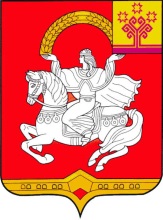 Чувашская  РеспубликаСобрание депутатов Яльчикского муниципального округаРЕШЕНИЕ       « 29 » сентября 2022 г. № 1/1-ссело ЯльчикиЧёваш РеспубликиЕлч.к муниципаллё округ.н депутатсен Пухёв.ЙЫШЁНУ2022 =? сентябр.н 29 -м.ш. №1/2-сЕлч.к ял.Чувашская  РеспубликаСобрание депутатов Яльчикского муниципального округаРЕШЕНИЕ       « 29 » сентября 2022 г. №  1/2-ссело ЯльчикиЧёваш РеспубликиЕлч.к муниципаллё округ.н депутатсен Пухёв.ЙЫШЁНУ    2022 =? сентябр.н 29 -м.ш. № 1/3-сЕлч.к ял.Чувашская  РеспубликаСобрание депутатов Яльчикского муниципального округаРЕШЕНИЕ       « 29» сентября 2022 г. № 1/3-с село ЯльчикиЧёваш РеспубликиЕлч.к муниципаллё округ.н депутатсен Пухёв.ЙЫШЁНУ    2022 =? сентябр.н 29 -м.ш. №  1/ 4-cЕлч.к ял.Чувашская  РеспубликаСобрание депутатов Яльчикского муниципального округаРЕШЕНИЕ       « 29» сентября 2022 г. № 1/ 4-c село ЯльчикиЧёваш РеспубликиЕлч.к муниципаллё округ.н депутатсен Пухёв.ЙЫШЁНУ  2022 =? сентябр.н    29 -м.ш. № 1/ 5-cЕлч.к ял.Чувашская  РеспубликаСобрание депутатов Яльчикского муниципального округаРЕШЕНИЕ       «29 » сентября 2022 г. № 1/ 5-cсело ЯльчикиЧёваш РеспубликиЕлч.к муниципаллё округ.н депутатсен Пухёв.ЙЫШЁНУ    2022 =? сентябр.н 29-м.ш. № 1/ 6-cЕлч.к ял.Чувашская  РеспубликаСобрание депутатов Яльчикского муниципального округаРЕШЕНИЕ       « 29 » сентября 2022 г. № 1/ 6-cсело ЯльчикиЧёваш РеспубликиЕлч.к муниципаллё округ.н депутатсен Пухёв.ЙЫШЁНУ    2022 =? сентябр.н  29 -м.ш. №1/ 7-c Елч.к ял.Чувашская  РеспубликаСобрание депутатов Яльчикского муниципального округаРЕШЕНИЕ       « 29 » сентября 2022 г. № 1/ 7-cсело ЯльчикиЧёваш РеспубликиЕлч.к муниципаллё округ.н депутатсен Пухёв.ЙЫШЁНУ    2022 =? сентябр.н   29  -м.ш. № 1/ 8-cЕлч.к ял.Чувашская  РеспубликаСобрание депутатов Яльчикского муниципального округаРЕШЕНИЕ       « 29» сентября 2022 г. № 1/ 8-cсело ЯльчикиЧёваш РеспубликиЕлч.к муниципаллё округ.н депутатсен Пухёв.ЙЫШЁНУ    2022 =? сентябр.н 29 -м.ш. № 1/ 9-cЕлч.к ял.Чувашская  РеспубликаСобрание депутатов Яльчикского муниципального округаРЕШЕНИЕ       « 29» сентября 2022 г. № 1/ 9-cсело ЯльчикиЧёваш РеспубликиЕлч.к муниципаллё округ.н депутатсен Пухёв.ЙЫШЁНУ    2022 =? сентябр.н 29 -м.ш. № 1/ 10-cЕлч.к ял.Чувашская  РеспубликаСобрание депутатов Яльчикского муниципального округаРЕШЕНИЕ       «29 » сентября 2022 г. № 1/ 10-cсело Яльчики№п/пМероприятиеСроки Дополнительная информация1.Принятие решения о ликвидации представительного органа местного самоуправления, формирование ликвидационной комиссии, назначение председателя ликвидационной комиссииЗаседание Собрания депутатов Яльчикского муниципального округа Чувашской РеспубликиСтатьи 61 - 64 Гражданского кодекса Российской Федерации (ГК РФ)Федеральный закон от 06.10.2003 № 131-ФЗ "Об общих принципах организации местного самоуправления в Российской Федерации"Федеральный закон от 08.08.2001 № 129-ФЗ "О государственной регистрации юридических лиц и индивидуальных предпринимателей"Закон Чувашской Республики от 29.03.2022 № 31 "О преобразовании муниципальных образований Яльчикского района Чувашской Республики и о внесении изменений в Закон Чувашской Республики "Об установлении границ муниципальных образований Чувашской Республики и наделении их статусом городского, сельского поселения, муниципального района, муниципального округа и городского округа"2.Уведомление в письменной форме налогового органа о принятии решения о ликвидации представительного органа местного самоуправления, о формировании ликвидационной комиссииВ течение 3-х рабочих дней после даты принятия решения о ликвидацииПриказ ФНС России от 31.08.2020 № ЕД-7-14/617@ "Об утверждении форм и требований к оформлению документов, представляемых в регистрирующий орган при государственной регистрации юридических лиц, индивидуальных предпринимателей и крестьянских (фермерских) хозяйств" (форма № Р15016)Ст. 9 Федерального закона от 08.08.2001 № 129-ФЗ "О государственной регистрации юридических лиц и индивидуальных предпринимателей"Регистрирующий орган вносит в ЕГРЮЛ запись о том, что юридическое лицо находится в процессе ликвидации3.Публикация сообщения о ликвидации представительного органа местного самоуправления и о порядке и сроке заявления требований его кредиторами в ликвидационную комиссию в "Вестнике государственной регистрации"незамедлительно после уведомления уполномоченного государственного органа для внесения в ЕГРЮЛ уведомления о ликвидациип. 1 ст. 63 ГК РФч. 1 ст. 19 Федерального закона от 12.01.1996 № 7-ФЗ "О некоммерческих организациях"п. 2 ст. 20 Федерального закона от 08.08.2001 № 129-ФЗ "О государственной регистрации юридических лиц и индивидуальных предпринимателей"п. 1 Приказа ФНС РФ от 16.06.2006 № САЭ-3-09/355@ "Об обеспечении публикации и издания сведений о государственной регистрации юридических лиц в соответствии с законодательством Российской Федерации о государственной регистрации"4.Принятие мер по выявлению дебиторов и кредиторов представительного органа местного самоуправления, письменное уведомление их о предстоящей ликвидации, принятие мер к получению дебиторской задолженности в порядке и сроки, установленные действующим законодательствомСрок заявления требований кредиторами должен быть не менее двух месяцев с момента опубликования сообщения о ликвидации в журнале "Вестник государственной регистрации"Ликвидационная комиссия принимает меры к выявлению кредиторов и получению дебиторской задолженности, а также письменно уведомляет кредиторов о ликвидации юридического лица (ст. 63 ГК РФ)5.Проведение инвентаризации имущества представительного органа местного самоуправленияПеред составлением ликвидационного балансаМетодические указания, утвержденные приказом Минфина России от 13.06.1995 № 496.Составление промежуточного ликвидационного баланса и утверждение его Собранием депутатов Яльчикского муниципального округа Чувашской РеспубликиПосле окончания срока для предъявления требований кредиторами, но не раньше, чем через 2 месяца с момента публикации сообщения о ликвидации в журнале "Вестник государственной регистрации"Промежуточный ликвидационный баланс содержит сведения о составе имущества ликвидируемого юридического лица, перечне предъявленных кредиторами требований, а также о результатах их рассмотрения.Показатели промежуточного ликвидационного баланса подтверждаются результатами инвентаризации имущества, которая является условием достоверности данных бухгалтерского учета и бухгалтерской отчетности и носит обязательный характер (ст. 63 ГК РФ)7.Уведомление в письменной форме налогового органа о составлении промежуточного ликвидационного баланса (форма № Р15016; промежуточный ликвидационный баланс; статья из журнала "Вестник государственной регистрации")Не ранее чем через два месяца с даты выхода сообщения о принятии решения о ликвидации в журнале "Вестник государственной регистрации"Ст. 20 Федерального закона от 08.08.2001 № 129-ФЗ "О государственной регистрации юридических лиц и индивидуальных предпринимателей"8.Удовлетворение требований кредиторовв порядке очередности, установленной ст. 64 ГК РФ, в соответствии с промежуточным ликвидационным балансом, начиная со дня его утверждения, за исключением кредиторов третьей и четвертой очереди, выплаты которым производятся по истечении месяца со дня утверждения промежуточного ликвидационного балансаВыплата денежных сумм кредиторам ликвидируемого юридического лица производится ликвидационной комиссией в порядке очередности, установленной ст. 64 ГК РФ, в соответствии с промежуточным ликвидационным балансом, начиная со дня его утверждения9.Составление ликвидационного балансаПосле завершения расчетов с кредиторамиСт. 63 ГК РФ10.Утверждение ликвидационного баланса Собранием депутатов Яльчикского муниципального округа Чувашской РеспубликиПосле завершения расчетов с кредиторами11.Подписание передаточных актовПосле утверждения ликвидационного балансап. 4 ст. 20 Федерального закона от 12.01.1996 № 7-ФЗ "О некоммерческих организациях"Постановление Правительства РФ от 31.12.2004 № 903 "Об утверждении Правил составления передаточного (разделительного) акта по имущественным обязательствам органов местного самоуправления", ст. Федерального закона от 22.10.2004 № 125-ФЗ "Об архивном деле в РФ"12.Закрытие лицевых счетовПосле проведения всех взаиморасчетов (с налоговой инспекцией, кредиторами)13.Предоставление в налоговый орган ликвидационного баланса в соответствии с действующими правилами ведения бухгалтерского учета и отчетности, заявления формы № Р15016Перечень документов установлен ст. 21 Федерального закона от 08.08.2001 № 129-ФЗ "О государственной регистрации юридических лиц и индивидуальных предпринимателей"Приказ ФНС России от 31.08.2020 № ЕД-7-14/617@ "Об утверждении форм и требований к оформлению документов, представляемых в регистрирующий орган при государственной регистрации юридических лиц, индивидуальных предпринимателей и крестьянских (фермерских) хозяйств"14.Составление сводной бюджетной и бухгалтерской отчетностиПо итогам ликвидационных мероприятийНа основании Инструкции о порядке составления и представления годовой, квартальной и месячной отчетности об исполнении бюджетов бюджетной системы Российской Федерации, утвержденной приказом Минфина России от 28.12.2010 № 191н15.Получение листа записи ЕГРЮЛ о ликвидации представительного органа местного самоуправленияПосле  внесения в ЕГРЮЛЗаявитель или представитель по доверенности16.Уничтожение печати, передача документов (произвести передачу документов постоянного и временного хранения согласно номенклатуре дел)После получение листа записи ЕГРЮЛ о ликвидации представительного органа местного самоуправленияЧёваш РеспубликиЕлч.к муниципаллё округ.н депутатсен Пухёв.ЙЫШЁНУ    2022 =? сентябр.н   29-м.ш. № 1/ 11-cЕлч.к ял.Чувашская  РеспубликаСобрание депутатов Яльчикского муниципального округаРЕШЕНИЕ       « 29» сентября 2022 г. № 1/ 11-cсело ЯльчикиNп/пМероприятиеСроки Дополнительная информация1.Принятие решения о ликвидации представительного органа местного самоуправления, формирование ликвидационной комиссии, назначение председателя ликвидационной комиссииЗаседание Собрания депутатов Яльчикского муниципального округа Чувашской РеспубликиСтатьи 61 - 64 Гражданского кодекса Российской Федерации (ГК РФ)Федеральный закон от 06.10.2003 N 131-ФЗ "Об общих принципах организации местного самоуправления в Российской Федерации"Федеральный закон от 08.08.2001 N 129-ФЗ "О государственной регистрации юридических лиц и индивидуальных предпринимателей"Закон Чувашской Республики от 29.03.2022 № 31 "О преобразовании муниципальных образований Яльчикского района Чувашской Республики и о внесении изменений в Закон Чувашской Республики "Об установлении границ муниципальных образований Чувашской Республики и наделении их статусом городского, сельского поселения, муниципального района, муниципального округа и городского округа"2.Уведомление в письменной форме налогового органа о принятии решения о ликвидации представительного органа местного самоуправления, о формировании ликвидационной комиссииВ течение 3-х рабочих дней после даты принятия решения о ликвидацииПриказ ФНС России от 31.08.2020 N ЕД-7-14/617@ "Об утверждении форм и требований к оформлению документов, представляемых в регистрирующий орган при государственной регистрации юридических лиц, индивидуальных предпринимателей и крестьянских (фермерских) хозяйств" (форма N Р15016)Ст. 9 Федерального закона от 08.08.2001 N 129-ФЗ "О государственной регистрации юридических лиц и индивидуальных предпринимателей"Регистрирующий орган вносит в ЕГРЮЛ запись о том, что юридическое лицо находится в процессе ликвидации3.Публикация сообщения о ликвидации представительного органа местного самоуправления и о порядке и сроке заявления требований его кредиторами в ликвидационную комиссию в "Вестнике государственной регистрации", Едином федеральном реестре юридически значимых сведений о фактах деятельности юридических лиц, индивидуальных предпринимателей и иных субъектов экономической деятельностиНезамедлительно после уведомления уполномоченного государственного органа для внесения в ЕГРЮЛ уведомления о ликвидациип. 1 ст. 63 ГК РФч. 1 ст. 19 Федерального закона от 12.01.1996 N 7-ФЗ "О некоммерческих организациях"п. 2 ст. 20 Федерального закона от 08.08.2001 N 129-ФЗ "О государственной регистрации юридических лиц и индивидуальных предпринимателей"п. 1 Приказа ФНС РФ от 16.06.2006 N САЭ-3-09/355@ "Об обеспечении публикации и издания сведений о государственной регистрации юридических лиц в соответствии с законодательством Российской Федерации о государственной регистрации"4.Принятие мер по выявлению дебиторов и кредиторов представительного органа местного самоуправления, письменное уведомление их о предстоящей ликвидации, принятие мер к получению дебиторской задолженности в порядке и сроки, установленные действующим законодательствомСрок заявления требований кредиторами должен быть не менее двух месяцев с момента опубликования сообщения о ликвидации в журнале "Вестник государственной регистрации"Ликвидационная комиссия принимает меры к выявлению кредиторов и получению дебиторской задолженности, а также письменно уведомляет кредиторов о ликвидации юридического лица (ст. 63 ГК РФ)5.Проведение инвентаризации имущества представительного органа местного самоуправленияПеред составлением ликвидационного балансаМетодические указания, утвержденные приказом Минфина России от 13.06.1995 N 496.Составление промежуточного ликвидационного баланса и утверждение его Собранием депутатов Яльчикского муниципального округа Чувашской РеспубликиПосле окончания срока для предъявления требований кредиторами, но не раньше, чем через 2 месяца с момента публикации сообщения о ликвидации в журнале "Вестник государственной регистрации"Промежуточный ликвидационный баланс содержит сведения о составе имущества ликвидируемого юридического лица, перечне предъявленных кредиторами требований, а также о результатах их рассмотрения.Показатели промежуточного ликвидационного баланса подтверждаются результатами инвентаризации имущества, которая является условием достоверности данных бухгалтерского учета и бухгалтерской отчетности и носит обязательный характер (ст. 63 ГК РФ)7.Уведомление в письменной форме налогового органа о составлении промежуточного ликвидационного баланса (форма N Р15016; промежуточный ликвидационный баланс; статья из журнала "Вестник государственной регистрации")Не ранее чем через два месяца с даты выхода сообщения о принятии решения о ликвидации в журнале "Вестник государственной регистрации"Ст. 20 Федерального закона от 08.08.2001 N 129-ФЗ "О государственной регистрации юридических лиц и индивидуальных предпринимателей"8.Удовлетворение требований кредиторовВ порядке очередности, установленной ст. 64 ГК РФ, в соответствии с промежуточным ликвидационным балансом, начиная со дня его утверждения, за исключением кредиторов третьей и четвертой очереди, выплаты которым производятся по истечении месяца со дня утверждения промежуточного ликвидационного балансаВыплата денежных сумм кредиторам ликвидируемого юридического лица производится ликвидационной комиссией в порядке очередности, установленной ст. 64 ГК РФ, в соответствии с промежуточным ликвидационным балансом, начиная со дня его утверждения9.Составление ликвидационного балансаПосле завершения расчетов с кредиторамиСт. 63 ГК РФ10.Утверждение ликвидационного баланса Собранием депутатов Яльчикского муниципального округа Чувашской РеспубликиПосле завершения расчетов с кредиторами11.Подписание передаточных актовПосле утверждения ликвидационного балансап. 4 ст. 20 Федерального закона от 12.01.1996 N 7-ФЗ "О некоммерческих организациях"Постановление Правительства РФ от 31.12.2004 N 903 "Об утверждении Правил составления передаточного (разделительного) акта по имущественным обязательствам органов местного самоуправления", ст. Федерального закона от 22.10.2004 N 125-ФЗ "Об архивном деле в РФ"12.Закрытие лицевых счетовПосле проведения всех взаиморасчетов (с налоговой инспекцией, кредиторами)13.Предоставление в налоговый орган ликвидационного баланса в соответствии с действующими правилами ведения бухгалтерского учета и отчетности, заявления формы N Р15016В течении 3 рабочих дней с момента утверждения ликвидационного балансаПеречень документов установлен ст. 21 Федерального закона от 08.08.2001 N 129-ФЗ "О государственной регистрации юридических лиц и индивидуальных предпринимателей"Приказ ФНС России от 31.08.2020 N ЕД-7-14/617@ "Об утверждении форм и требований к оформлению документов, представляемых в регистрирующий орган при государственной регистрации юридических лиц, индивидуальных предпринимателей и крестьянских (фермерских) хозяйств"14.Составление сводной бюджетной и бухгалтерской отчетностиПо итогам ликвидационных мероприятийНа основании Инструкции о порядке составления и представления годовой, квартальной и месячной отчетности об исполнении бюджетов бюджетной системы Российской Федерации, утвержденной приказом Минфина России от 28.12.2010 N 191н15.Получение листа записи ЕГРЮЛ о ликвидации представительного органа местного самоуправленияПосле  внесения в ЕГРЮЛЗаявитель или представитель по доверенности16.Уничтожение печати, передача документов (произвести передачу документов постоянного и временного хранения согласно номенклатуре дел)После получение листа записи ЕГРЮЛ о ликвидации представительного органа местного самоуправленияЧёваш РеспубликиЕлч.к муниципаллё округ.н депутатсен Пухёв.ЙЫШЁНУ    2022 - сентябрĕн  29 -мĕшĕ №1/ 12-c Елч.к ял.Чувашская  РеспубликаСобрание депутатов Яльчикского муниципального округаРЕШЕНИЕ       « 29» сентября 2022 г. № 1/ 12-cсело ЯльчикиЧёваш РеспубликиЕлч.к муниципаллё округ.н депутатсен Пухёв.ЙЫШЁНУ    2022 =? сентябр.н   29  -м.ш. № 1/ 13-cЕлч.к ял.Чувашская  РеспубликаСобрание депутатов Яльчикского муниципального округаРЕШЕНИЕ       « 29» сентября 2022 г. № 1/ 13-cсело ЯльчикиО составах постоянных комиссий Собрания депутатов Яльчикского муниципального округа Чувашской Республике первого созываЧёваш РеспубликиЕлч.к муниципаллё округ.н депутатсен Пухёв.ЙЫШЁНУ    2022 =? сентябр.н  29 -м.ш. № 1/14 -сЕлч.к ял.Чувашская  РеспубликаСобрание депутатов Яльчикского муниципального округаРЕШЕНИЕ       « 29 » сентября 2022 г. №1/14 -ссело ЯльчикиОб избрании председателей постоянных комиссий Собрания депутатов Яльчикского муниципального округа Чувашской Республике первого созываЧёваш РеспубликиЕлч.к муниципаллё округ.н депутатсен Пухёв.ЙЫШЁНУ    2022 =? сентябр.н  29-м.ш. № 1/15 -сЕлч.к ял.Чувашская  РеспубликаСобрание депутатов Яльчикского муниципального округаРЕШЕНИЕ       « 29 » сентября 2022 г. № 1/15 -ссело ЯльчикиNп/пФамилия, имя, отчество (при наличии) и дата рожденияАдрес места жительстваПаспортные данные (серия, номер документа, удостоверяющего личность, кем и когда выдан)Личная подписьNп/пФамилия, имя, отчество (при наличии) (полностью)Адрес места жительстваГод рождения (в возрасте 18 лет - число и месяц рождения)Серия и номер паспорта или заменяющего его документаПодпись гражданина за инициативу проведения публичных слушанийДата внесения подписиNп/пФИО физического лица/наименование юридического лицаМесто жительства физического лица, место нахождения юридического лицаДокумент, представленный для участия в публичных слушанияхПодпись участника публичных слушанийСогласие на обработку персональных данныхЧёваш РеспубликиЕлч.к муниципаллё округ.н депутатсен Пухёв.ЙЫШЁНУ    2022 =? сентябр.н  29  -м.ш. № 1/16 -сЕлч.к ял.Чувашская  РеспубликаСобрание депутатов Яльчикского муниципального округаРЕШЕНИЕ       « 29» сентября 2022 г. № 1/16 -ссело ЯльчикиЧёваш РеспубликиЕлч.к муниципаллё округ.н депутатсен Пухёв.ЙЫШЁНУ    2022 =? сентябр.н   29 -м.ш. № 1/17 -сЕлч.к ял.Чувашская  РеспубликаСобрание депутатов Яльчикского муниципального округаРЕШЕНИЕ       « 29 » сентября 2022 г. № 1/17 -ссело ЯльчикиЧёваш РеспубликиЕлч.к муниципаллё округ.н депутатсен пухёв.ЙЫШЁНУ    2022 =?          -м.ш. № Елч.к ял.проектЧувашская  РеспубликаСобрание депутатов Яльчикского муниципального округаРЕШЕНИЕ       «     »              2022 г. № село ЯльчикиЧёваш РеспубликиЕлч.к муниципаллё округ.н депутатсен Пухёв.ЙЫШЁНУ    2022 =? сентябр.н 29 -м.ш. № 1/18 -сЕлч.к ял.Чувашская  РеспубликаСобрание депутатов Яльчикского муниципального округаРЕШЕНИЕ       « 29» сентября 2022 г. № 1/18 -ссело ЯльчикиЧёваш РеспубликиЕлч.к муниципаллё округ.н депутатсен Пухёв.ЙЫШЁНУ    2022 =? сентябр.н   29-м.ш. № 1/19 -сЕлч.к ял.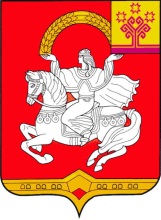 Чувашская  РеспубликаСобрание депутатов Яльчикского муниципального округаРЕШЕНИЕ       « 29» сентября 2022 г. № 1/19 -ссело ЯльчикиЧёваш РеспубликиЕлч.к муниципаллё округ.н депутатсен Пухёв.ЙЫШЁНУ    2022 =? сентябр.н    29 -м.ш. № 1/20 -сЕлч.к ял.Чувашская  РеспубликаСобрание депутатов Яльчикского муниципального округаРЕШЕНИЕ       «29 » сентября 2022 г. № 1/20 -ссело ЯльчикиЧёваш РеспубликиЕлч.к муниципаллё округ.н депутатсен Пухёв.ЙЫШЁНУ    2022 =? сентябр.н  29 -м.ш. № 1/21 -сЕлч.к ял.Чувашская  РеспубликаСобрание депутатов Яльчикского муниципального округаРЕШЕНИЕ       « 29» сентября 2022 г. № 1/21 -ссело Яльчики